Муниципальное казённое дошкольное образовательное учреждение  «Детский сад  «Улыбка», г. ЖиздраРабочая программапо коррекции речевых нарушений у детей дошкольного возраста в условиях логопедического пунктана 2017-2018 учебный годСоставила:учитель-логопедМКДОУ «Детский сад «Улыбка», г. Жиздра Л.В. Абрамова Жиздра - 2017Содержание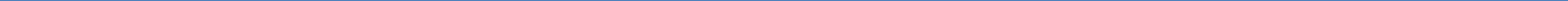 Целевой раздел программыСодержательный раздел программыОрганизационный раздел программыЦелевой раздел программы.1.1.	Пояснительная запискаФедеральный государственный стандарт дошкольного образования определяет целевые ориентиры – социальные и психологические характеристики личности ребенка на этапе завершения дошкольного образования, среди которых речь занимает одно из центральных мест как самостоятельно формируемая функция, а именно: к завершению дошкольного образования ребенок хорошо понимает устную речь и может выражать свои мысли и желания. Так же речь включается в качестве важного компонента, в качестве средства общения, познания, творчества в целевые ориентиры:активно взаимодействует со сверстниками и взрослыми, участвует в совместных играх;способен договариваться, учитывать интересы и чувства других, сопереживать неудачам и радоваться успехам других, стараться разрешать конфликты;может фантазировать вслух, играть звуками и словами;проявляет любознательность, задает вопросы, касающиеся близких и далеких предметов и явлений, интересуется причинно-следственными связями (как? почему? зачем?), пытается самостоятельно придумывать объяснения явлениям природы и поступкам людей;обладает начальными знаниями о себе, о предметном, природном, социальном и культурном мире, в котором он живет.Ни один из целевых ориентиров дошкольного образования не может быть достигнут без освоения речевой культуры.Также требования к образовательному процессу на основании ФГОС ДО требуют учета потребностей каждого ребенка и максимальной индивидуализации.Актуальность раннего выявления, профилактики и коррекции речевых нарушений у детей аргументируется тем, что воспитанники с речевыми нарушениями рассматривают как группу педагогического риска,Овладение правильным произношением речевых звуков является одним из очень важных звеньев в развитии речи ребенка. Заканчивается процесс становления звукопроизношения к 5-6 годам, когда ребенок правильно может произносить все звуки родного языка. Однако благополучное формирование звукопроизносительной стороны речи происходит далеко не всегда. У многих детей дефекты звукопроизношения, возникнув и закрепившись в детстве, с большим трудом преодолеваются в последующие годы. Кроме того недостатки устной речи могут являться причиной ошибок в письменной речи и затрудняют успешное овладение учебным материалом в школе. Научными исследованиями в области дефектологии доказано исключительно важное значение раннего распознавания речевого недоразвития и его более ранней коррекции.Для достижения целевых ориентиров и обеспечения индивидуализации необходима организованная деятельность по систематической профилактике и коррекции речевых нарушений у детей дошкольного возраста, поскольку многие из них имеют индивидуальные особенности, нарушающие или замедляющие благоприятный ход развития речи.целью обеспечения диагностико-коррекционного сопровождения воспитанников в МКДОУ «Детский сад «Улыбка» функционирует логопедический пункт, организацию деятельности которого регламентирует «Положение об организации работы логопедического пункта МКДОУ «Детский сад «Улыбка».Программа коррекционно-образовательной деятельности разработана в соответствии с:Конституцией Российской Федерации;Федеральным законом Российской Федерации от 29.12.2012 №  273-ФЗ «Об образовании в Российской Федерации»;	Приказом Министерства образования и науки РФ от 17.09.2013г. №1155 «Об утверждении федерального государственного образовательного стандарта дошкольного образования»; Санитарно-эпидемиологическими правилами и нормативами СанПиН 2.4.1.3049-13 "Санитарно-эпидемиологические требования к устройству, содержанию и организации режима работы дошкольных образовательных организаций";Приказом Министерства образования и науки РФ от 30.08.2013 № 1014 «Об утверждении порядка организации и осуществления образовательной деятельности по основным общеобразовательным программам – образовательным программам дошкольного образования»;Стратегией государственной национальной политики Российской Федерации на период до 2025г. утвержденной указом президента Российской Федерации №1666 от 19.12.2012г.;Национальной стратегией действий в интересах детей на 2012-2017 гг.;Письмом Министерства образования Российской Федерации от 14 декабря 2000 г. N 2 «Об организации работы логопедического пункта общеобразовательного учреждения»;Уставом МКДОУ.Данная рабочая программа по коррекции речевых нарушений у детей дошкольного возраста в условиях логопедического пункта разработана:На основе основной образовательной программы дошкольного образования МКДОУ «Детский сад «Улыбка» на 2017 – 2018 учебный год, разработанной  с учетом комплексной образовательной программы дошкольного образования «Детство» Т.И. Бабаева, А.Г. Гогоберидзе, О.В. Солнцева и в соответствии с ФГОС ДО.На основе современных достижений логопедической науки и практики, специальной и детской психологии, специальной педагогики, отражающих представления о структуре речевого нарушения, особенностях развития детей с нарушениями речи, развития речи в онтогенезе, а также о специфике оказания коррекционной помощи детям дошкольного возраста, в том числе следующих программ коррекционной педагогики:Рекомендовано ученым советом ГНУ «Институт коррекционной педагогики Российской академии образования» для использования в ДОУОбщая цель коррекционно-развивающей программы — освоение детьми коммуникативной функции языка в соответствии с возрастными нормативами.Ядром программы является работа, направленная на осознание детьми взаимосвязи между содержательной, смысловой стороной речи и средствами ее выражения на основе усвоения основных языковых единиц: текста, предложения, слова. В связи с этим рекомендуется активное употребление языка в специально организованных речевых ситуациях с учетом скорректированых звуковых средств и развивающегося фонематического восприятия. Соблюдение данных условий создаст надежную базу для выработки навыков чтения, письма и правописания.Структурирование содержания программы осуществлялось на основе тщательного изучения речевой деятельности детей с ФФНР, выделения ведущей недостаточности в структуре речевого нарушения при разных речевых аномалиях.Рекомендовано ученым советом ГНУ «Институт коррекционной педагогики Российской академии образования» для использования в ДОУДанная программа содержит четыре части:«Логопедическая работа с детьми  I уровня речевого развития».Авторы: Т. Б. Филичева, Т. В. Туманова.«Логопедическая работа с детьми II уровня речевого развития».Авторы: Т. Б. Филичева, Т. В. Туманова.«Логопедическая работа с детьми III уровня речевого развития».Авторы: Т. Б. Филичева, Г. В. Чиркина.«Логопедическая работа с детьми IV уровня речевого развития».Авторы: Т. Б. Филичева, Т. В. Туманова.содержании логопедических программ учтены общие и специфические особенности психического развития детей дошкольного возраста, новые вариативные формы организации ранней коррекции отклонений речевого развития, а также необходимость взаимодействия целей и задач дифференцированного и интегрированного обучения и воспитания детей с разными проявлениями речевой патологии.Рекомендовано к использованию в образовательных учреждениях Региональным экспертным советом Комитета по образованию Правительства Санкт-ПетербургаПрограмма позволяет построить систему коррекционно-развивающей работы на основе полного взаимодействия и преемственности всех специалистов детского учреждения и родителей дошкольников. Помимо задач развивающего обучения, всестороннего развития интеллектуально-волевых качеств и формирования базовых психических процессов, основной задачей программы является овладение детьми самостоятельной, связной, грамматически правильной речью и навыками речевого общения. Предложенная комплексность педагогического воздействия направлена на выравнивание речевого и психического развития детей с диагнозом ОНР. Программа может использоваться не только в группах компенсирующей и комбинированной направленности, но и в других подразделениях ДОО (логопункт).Для обеспечения высокой результативности коррекционно-развивающей работы с воспитанниками адаптируются и модифицируются с учетом специфики обучения детей на логопедическом пункте современные методические разработки, в том числе:Учим ребенка говорить и читать. Развитие фонематической стороны речи и обучение грамоте детей старшего дошкольного возраста (С.П. Цуканова, Л.Л. Бертц)Учебно-методический комплект «Комплексный подход к преодолению ОНР у дошкольников». Планирование и конспекты занятий по развитию фонетико-фонематической стороны речи у детей (О.С. Гомзяк);Индивидуально-подгрупповая работа по коррекции звукопроизношения (Коноваленко В.В., Коноваленко С.В);Игры с парными карточками. Настольные логопедические игры для детей (З.Т. Бобылева)Развиваем фонематическое восприятие. Планы-конспекты занятий (Н.М.Миронова);Индивидуально-логопедические занятия с дошкольниками (Е.А.Борисова).В процессе коррекции и развития речи у детей применяются современные коррекционно-логопедические технологии, направленные на звуковую и смысловую стороны речи, а также связанные с речью процессы:Игровые технологии в логопедической коррекции (Л.В. Забродина, Е.С. Ренизрук);Технологии речедвигательной ритмики (А.Я. Мухина);Технологии логопедической, фонетической и речедвигательной ритмики (Н.Ю. Костылева, М.Ю. Картушина);Информационно-коммуникационные технологии.Данная рабочая программа предназначена для обучения и воспитания детей 4-7 лет с различными речевыми нарушениями (ФН, ФФНР, ОНР III-IV уровня), зачисленных на логопедический пункт МКДОУ. В программе определены коррекционные задачи, основные направления работы, условия и средства формирования фонетико-фонематической, лексико-грамматической сторон и связной речи.Разнообразие, вариативность используемых методик и технологий позволяет обеспечить дифференцированный подход к коррекции речевых нарушений, индивидуализировать коррекционно-развивающий процесс, обеспечить индивидуальное сопровождение каждого ребенка в зависимости от вида и структуры речевого нарушения, наличия вторичных нарушений речи.1.2.	Цели и задачи реализации программы.Цель: оказание своевременной коррекционно-педагогической помощи детям с различными видами речевых нарушений через создание условий для овладения детьми родным языком в условиях логопедического пункта.Задачи:Осуществление диагностики речевого развития детей (до 4 лет по запросу родителей, с  4 до 7 лет всех детей).Выявление, преодоление и своевременное предупреждение нарушений развития речи у воспитанников МКДОУ, определение их уровня и характера.Определение и реализация индивидуальной программы коррекции или компенсации речевого дефекта с учѐтом его структуры, степени тяжести, клинической обусловленности, а также индивидуально-личностных особенностей ребѐнка.Формирование профессиональной компетентности педагогов в сфере эффективного взаимодействия с детьми, имеющими речевые нарушения, в сфере профилактики и выявления проблем в речевом развитии.Распространение логопедических знаний для родителей (лиц их заменяющих) по предупреждению нарушений речевого развития и организации коррекционно-развивающей среды в домашних условиях для оптимизации процесса логопедической коррекции.1.3.	Принципы и подходы к формированию программы.Принцип опережающего подхода, диктующий необходимость раннего выявления детей с функциональными и органическими отклонениями в развитии, с одной стороны, и разработку адекватного логопедического воздействия – с другой;Принцип развивающего подхода (основывается на идее Л. С. Выготского о «зоне ближайшего развития»), заключающийся в том, что обучение должно вести за собой развитие ребѐнка.Принцип полифункционального подхода, предусматривающий одновременное решение нескольких коррекционных задач в структуре одного занятия.Принцип сознательности и активности детей, означающий, что педагог должен предусматривать в своей работе приѐмы активизации познавательных способностей детей. Перед ребѐнком необходимо ставить познавательные задачи, в решении которых он опирается на собственный опыт. Этот принцип способствует более интенсивному психическому развитию дошкольников и предусматривает понимание ребѐнком материала и успешное применение его в практической деятельности в дальнейшем.Принцип доступности и индивидуализации, предусматривающий учѐтвозрастных, физиологических особенностей и характера патологического процесса. Действие этого принципа строится на преемственности двигательных, речевых заданий.Принцип постепенного повышения требований, предполагающий постепенный переход от более простых к более сложным заданиям по мере овладения и закрепления формирующихся навыков.Принцип наглядности, обеспечивающий тесную взаимосвязь и широкоевзаимодействие всех анализаторных систем организма с целью обогащения слуховых, зрительных и двигательных образов детей.В основу рабочей программы положены следующие теоретические идеи;У детей дл 7 лет речь как еще не сформированная функциональная система наиболее подвержена повреждающим факторам.Речевое развитие опосредуется рядом условий, прежде всего, развитием интеллектуальных процессов и общения. В основе потребности ребенка говорить находится впечатление, вызывающее эмоциональный отклик.Побуждение к речевому высказыванию возникает у ребенка под влиянием эмоционального переживания воспринятого.Содержание речи составляют впечатления, получаемые ребенком при ознакомлении с окружающим, поэтому важным моментом для развития детской речи является формирование широких интересов у детей дошкольного возраста.Ведущим принципом рабочей программы является принцип комплексности, выражающийся в единстве подходов к профилактике и коррекции нарушений речи у воспитанников, личностно-деятельностного подхода к профилактике и коррекции нарушений речи, а также в понимании единства психического и речевого развития, взаимосвязи сенсорного, умственного и речевого развития.Так же в рабочей программе реализуется принцип интеграции образовательных областей в организации коррекционно-педагогического процесса.1.4.	Характеристики особенностей детей с нарушениями в речевом развитии.Структура нарушения речи у детей дошкольного возраста неоднородна.1.5. Планируемые результаты (целевые ориентиры) освоения программы.навыками объединения их в рассказ;владеть элементарными навыками пересказа;владеть навыками диалогической речи;владеть навыками словообразования: продуцировать названия существительных от глаголов, прилагательных от существительных и глаголов, уменьшительно-ласкательных и увеличительных форм существительных и проч.;грамматически правильно оформлять самостоятельную речь в соответствии с нормами языка. Падежные, родовидовые окончания слов должны проговариваться четко; простые и почти все сложные предлоги употребляться адекватно;использовать в спонтанном общении слова различных лексико-грамматических категорий (существительных, глаголов, наречий, прилагательных, местоимений и т. д.);владеть элементами грамоты: навыками чтения и печатания некоторых букв, слогов, слов и коротких предложений в пределах программы.Также в разделе «Обеспечение преемственности дошкольного и начального общего образования» данной рабочей программы представлены целевые ориентиры дошкольного образования в результате освоения рабочей программы учителя-логопеда.II.Содержательный раздел программы.2.1. Модель организации коррекционно-образовательного процесса на логопедическом пункте.Организация деятельности учителя-логопеда в условиях логопедического пункта МКДОУ включает в себя взаимосвязанные направления, которые отражают еѐ основное содержание, что представлено в виде модели: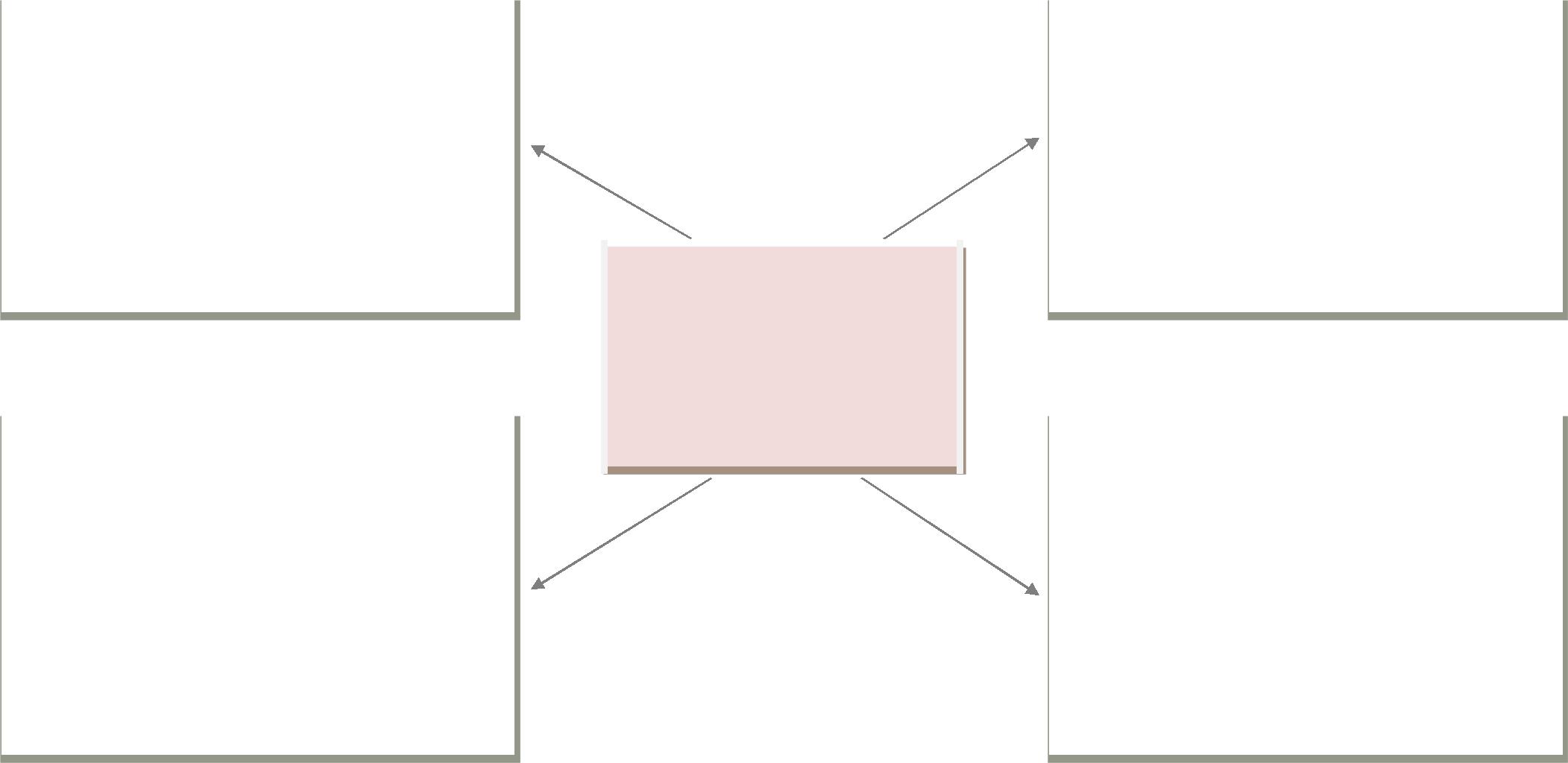 условияхлогопедического пункта2.2. Содержание коррекционно-образовательного процесса.Содержание коррекционно-образовательного процесса включает три взаимосвязанных этапах, выделяемых в соответствии с этапами становления речевой функции в раннем и дошкольном возрасте.Комплектование логопедического пункта осуществляется по разновозрастному принципу из числа воспитанников 4-7 лет с нарушениями речи, посещающих МКДОУ. Механизм комплектования описан в разделе: Мониторинг речевого развития ребенка (Первичная диагностика)данной Рабочей программы.Учитель-логопед ежегодно с 1 по 15 сентября и в течение учебного года по необходимости проводит логопедическое обследование состояния речевого развития воспитанников с 4 до 7 лет посещающих МКДОУ (до 4 лет по запросу родителей или педагогов). По результатам логопедического обследования составляет список детей, нуждающихся в логопедической помощи, доводит до сведения педагогов и родителей. На основании результатов диагностики планирует консультативную работу с педагогами родителями по профилактике нарушений речи у детей,выявленных в группе риска. Итогом деятельности учителя-логопеда по подробному обследованию речевого развития ребенка является логопедическое заключение, которое записывается в индивидуальную речевую карту. В заключении указывается характер нарушений речи на основе психолого-педагогической и клинико-педагогической классификации.На основании диагностики речевого развития учитель-логопед проводит индивидуальные консультации для родителей, после чего проводит комплектование логопедического пункта, составляя список детей, зачисленных на занятия.На логопункт зачисляются воспитанники 4-7 лет, имеющие фонетические, фонематические, фонетико-фонематические нарушения в речевом развитии:ФНР (фонетическое недоразвитие речи) у детей с различными формами дислалии, дизартрии, ринолалии;ФФНР (фонетико-фонематическое недоразвитие речи) у детей с различными формами дислалии, дизартрии, ринолалии; Допускается зачисление на логопедический пункт воспитанников с общим недоразвитием речи:НВОНР (ОНР IV уровня) различного генеза;ОНР III уровня у детей с различными формами дизартрии, алалии.Воспитанники от 3 до 7 лет с тяжелыми, стойкими нарушениями речи, имеющие логопедическое заключение: ОНР I уровня, ОНР II уровня; ринолалия; заикание; системное недоразвитие речи; системное нарушение речи; афазия направляются на ГПМПК для проведения комплексного обследования специалистами. В случае отказа родителей (законных представителей) от прохождения ПМПК родители пишут письменный отказ.Зачисление в логопедический пункт проводится в течение всего учебного года при наличии свободных мест.Выпуск детей из логопедического пункта производиться в течение всего учебного года после устранения у них нарушений речевого развития. Решение о прекращении занятий с ребѐнком учитель-логопед принимает, руководствуясь степенью приближения уровня его речевого развития к возрастным нормам.Сроки логопедической работы находятся в прямой зависимости от степени выраженности у ребенка речевых нарушений, его индивидуально-личностных особенностей, условий воспитания в МКДОУ и семье и могут составлять от 2-3 месяцев до 1,5-2 и более лет.Предельная наполняемость логопедического пункта, из расчѐта на 1 ставку, не должна превышать 20 человек. Количество воспитанников, зачисленных на логопедический пункт, может меняться в зависимости от степени тяжести речевых нарушений, что регламентируется Положением о логопедическом пункте МКДОУ.Логопедическая работа строится на основе комплексного психолого-педагогического подхода, который выражается в следующем:логопедические воздействия учителя-логопеда;взаимодействие с педагогом-психологом;максимальная помощь воспитателей и родителей.Работа по речевому развитию детей проводится не только логопедом, но и в нерегламентированной деятельности воспитателей: на прогулках, в вечерние и утренние часы, а также на занятиях по труду, изобразительной деятельности, конструированию, ознакомлению с окружающим миром. Родители ребѐнка и педагоги детского сада постоянно закрепляют сформированные у ребѐнка умения и навыки. В связи с этим учитель-логопед планирует деятельность с учетом взаимодействия с педагогом-психологом, воспитателями и родителями с целью создания максимального речевого пространства для закрепления скорректированных навыков в результате коррекции речевого нарушения.Планирование коррекционно-развивающей деятельности осуществляет на основе типовых базовых программ Министерства Образования РФ, научно-методическими рекомендациями, учетом положений ООПМКДОУ и ФГОС ДО.2.3. Формы организации коррекционно-развивающей работы.Учитель-логопед планирует коррекционно-развивающие занятия в соответствии с режимом работы МКДОУ по согласованию с заведующим, заместителем заведующего по ВМР, педагогами и родителями. Программа составлена с учѐтом основных форм организации коррекционных занятий: индивидуальные, индивидуально-подгрупповые и подгрупповые.соответствии с ФГОС ДО основной формой работы с детьми дошкольного возраста по всем направлениям развития является игровая деятельность. Рабочая программа учитывает это положение, но предполагает, что занятие остается одной из основных форм работы с детьми, имеющими нарушения речи при максимальном использовании игровых форм в рамках каждого занятия. Все коррекционно-развивающие (индивидуальные и подгрупповые) занятия носят игровой характер, насыщены разнообразными играми и развивающими игровыми упражнениями и не дублируют школьных форм обучения.достижений в коррекции произношения и индивидуальной программы коррекции речевых нарушений у воспитанника.Индивидуальные и индивидуально-подгрупповые занятия являются преобладающей формой коррекционной работы.Планирование содержания логопедических занятий осуществляется в соответствии с индивидуальной программой коррекцииречевых картах ребенка: описываются основные направления, по которым планируется работать на занятии, названия дидактических игр, артикуляционных упражнений.Данный подход помогает дифференцированно работать с детьми, недостатки которых выражены в основном в звуковой стороне речи.Подгрупповые	Основная цель – создание речевой среды для коррекции полифункциональных речевых нарушений у детей с ФФНР, ОНР III - IVуровня. Организуются они для одного возраста с данными нарушениями речевого развития.Задачи и содержание подгрупповых занятий:Закрепление навыков произношения изученных звуков.Отработка навыков восприятия и воспроизведения сложных слоговых структур, состоящих из правильно произносимых звуков.Воспитание готовности к звуковому анализу и синтезу слов, состоящих из правильно произносимых звуков.Уточнение, расширение и активизация лексического запаса в процессе нормализации звуковой стороны речи.Формирование грамматических и синтаксических сторон речи.Развитие диалогической и монологической речи.Состав подгрупп является стабильным, формируется по результатам диагностики с учетом речевого диагноза. Предельная наполняемость подгруппы детей устанавливается в зависимости от характера нарушения развития устной речи, возраста обучающихся и составляет от 2-х до 6-ти детей.Содержание подгрупповых занятий отражается в календарно-тематическом планировании (см.далее).При комплектовании групп для занятий учитывается не только структура речевого нарушения, но и психоэмоциональный и коммуникативный статус ребенка, уровень его работоспособности. Занятия организуются с учетом психогигиенических требований к режиму логопедических занятий, их структуре, способам взаимодействия ребенка с педагогом и сверстниками. Обеспечивается реализация здоровьесбережения по охране жизни и здоровья воспитанников в образовательном процессе.На коррекционно-развивающих занятиях с помощью специальных игр и упражнений, психогимнастических этюдов создаются условия для повышения работоспособности детей, преодоления психоэмоционального напряжения, стабилизации эмоционального фона, развития мотивации к участию в организованной взрослым деятельности.Образовательная нагрузка на воспитанников, посещающих логопедический пункт, не может превышать показатели максимальной учебной нагрузки применительно к возрасту (п.11.10 СанПиН 2.4.1.3049-13).Продолжительность индивидуальных и индивидуально-подгрупповых занятий определяется характером и степенью выраженности речевых нарушений, возрастом и психофизическими особенностями воспитанников и составляет от 15 до 25 минутс учетом времени на сопровождение ребенка в группу.Периодичность групповых и индивидуальных занятий определяется учителем-логопедом в зависимости от тяжести нарушений речевого развития, ориентируясь на следующие требования:Данная программа разработана для реализации в условиях логопедического пункта МКДОУ общеразвивающего вида, то есть в расписании непосредственно образовательной деятельности не предусмотрено специального времени для проведения подгрупповой деятельности учителя - логопеда. Занятия с детьми, зачисленными в логопедический пункт, проводятся согласно расписанию, как в первую, так и во вторую половину дня. Учитель-логопед забирает детей на коррекционно-развивающие занятия с любой деятельности педагогов группы (по предварительному согласованию расписания), кроме НОД, организованной музыкальным руководителем и инструктором по физической культуре.2.4. Методы и средства коррекционно-развивающей работы.Логопедическое воздействие осуществляется различными методами, среди которых условно выделяются:Метод моделирования является одним из перспективных направлений совершенствования процесса коррекционно-развивающего обучения. Использование заместителей и наглядных моделей развивает умственные способности детей. У ребенка, владеющего формами наглядного моделирования появляется возможность применить заместители и наглядные модели в уме, представлять себе при их помощи то, о чем рассказывают взрослые, предвидеть возможные результаты собственных действий. Введение наглядных моделей позволяет более целенаправленно закреплять навыки в процессе коррекционного обучения.Средствами коррекции и развития речи детей с ФНР, ФФН и ОНР являются:общение воспитанников со взрослыми (родителями, воспитателями, другими педагогами и взрослыми);культурная языковая среда (дома и в МКДОУ);развитие речи на коррекционно-развивающих занятиях и НОД по ОО "Речевое развитие" в группе;чтение художественной литературы в МКДОУ и дома;изобразительное искусство, музыка, театр;НОД по другим разделам ООП МКДОУ.2.5. Задачи образовательной деятельности в рамках образовательной области «Речевое развитие».Речевое развитие включает владение речью как средством общения и культуры; обогащение активного словаря; развитие связной, грамматически правильной диалогической и монологической речи; развитие речевого творчества; развитие звуковой и интонационной культуры речи, фонематического слуха; знакомство с книжной литературой, детской литературой, понимание на слух текстов различных жанров детской литературы; формирование звуковой аналитико-синтетической активности как предпосылки обучения грамоте.Извлечение из ФГОС ДОЗадачи образовательной деятельности в рамках образовательной области «Речевое развитие»по программе «Детство»Пятый год жизни	1. Поддерживать инициативность и самостоятельность ребенка в речевом общении со взрослыми и сверстниками, использование в практике общения описательных монологов и элементов объяснительной речи.Развивать умение использовать вариативные формы приветствия, прощания, благодарности, обращения с просьбой.Поддерживать стремление задавать и правильно формулировать вопросы, при ответах на вопросы использовать элементы объяснительной речи.Развивать умение пересказывать сказки, составлять описательные рассказы о предметах и объектах, по картинкам.Обогащать словарь посредством знакомства детей со свойствами и качествами объектов, предметов и материалов и выполнения обследовательских действий.Развивать умение чистого произношения звуков родного языка, правильного словопроизношения.Воспитывать желание использовать средства интонационной выразительности в процессе общения со сверстниками и взрослыми пре пересказе литературных текстов.Воспитывать интерес к литературе, соотносить литературные факты с имеющимся жизненным опытом, устанавливать причинные связи в тексте, воспроизводить текст по иллюстрациям.Шестой год жизни	1. Развивать монологические формы речи, стимулировать речевое творчество детей.Обогащать представления детей о правилах речевого этикета и способствовать осознанному желанию и умению детей следовать им в процессе общения.Развивать умение соблюдать этику общения в условиях коллективного взаимодействия.Обогащать словарь детей за счет расширения представлений о явлениях социальной жизни, взаимоотношениях и характерах людей.Развивать умение замечать и доброжелательно исправлять ошибки в речи сверстников.Воспитывать интерес к письменным формам речи.Поддерживать интерес к рассказыванию по собственной инициативе.Развивать первоначальные представления об особенностях литературы: о родах (фольклор и авторская литература), видах (проза и поэзия), о многообразии жанров и их некоторых признаках (композиция, средства языковой выразительности)Способствовать развитию понимания литературного текста в единстве его содержания и формы, смыслового и эмоционального подтекста.Седьмой год жизни	1. Поддерживать проявление субъектной позиции ребенка в речевом общении со взрослыми и сверстниками.Развивать умение осознанного выбора этикетной формы в зависимости от ситуации общения, возраста собеседника, цели взаимодействия.Поддерживать использование в речи средств языковой выразительности: антонимов, синонимов, многозначных слов, метафор, образных сравнений, олицетворений.Развивать речевое творчество, учитывая индивидуальные способности и возможности детейВоспитывать интерес к языку и осознанное отношение детей к языковым явлениям.Развивать умения письменной речи: читать отдельные слова и словосочетания, писать печатные буквы.Развивать умение анализировать содержание и форму произведения, развивать литературную речь.Обогащать представления об особенностях литературы: о родах (фольклор и авторская литература), видах (проза и поэзия) и многообразии жанров.2.6.	Содержание и основные направления коррекционно-развивающей работы.Индивидуальная и подгрупповая коррекционная работа включает те направления, которые соответствуют структуре речевого нарушения:Содержание коррекционно-развивающей работы по направлениям в соответствии с видом речевого нарушения:выработку четких координированных движений органов артикуляционного аппарата, подготовка органов артикуляции к постановке тех или иных звуков.развитие речевого дыхания и сильной длительной воздушной струи.Этап формирования первичных произносительных умений и навыковПостановка нарушенных звуков, используя различные способы имитационный, механический, смешанный.Постановка звуков происходит в такой последовательности, которая определена естественным (физиологическим) ходом формирования звукопроизношения у детей в норме:свистящие С, 3, Ц, С', 3'шипящие Ш, Ж, Ч, Щсоноры Й, Л, Р, Р'тональности, высоте, длительности: «Угадай, чей голос?», «Найди пару», «Улови шѐпот», «Жмурки с голосом», «Отгадай, что звучит?», «Где позвонили?» и др..Воспроизведение ритмического рисунка на слух: «Хлопни как я»,Развитие  фонематического  слуха  (осуществляется  одновременно  сподготовительным этапом и этапом формирования первичных произносительных умений и навыков); Включает:1) Упражнения в узнавании заданного звука среди других фонем и вычленение его из слова в различных позициях: «Хлопни когда услышишь звук», « Определи место звука в слове»;2) Упражнения на дифференциацию звуков, близких по артикуляционным или акустическим свойствам: «Подними нужный символ», «Раз, два, три, за мною повтори»Формирование звукобуквенного и слогового анализа и синтеза слова(осуществляется на этапах формирования первичных произносительных и коммуникативных умений и навыков).Предполагает:Последовательное вычленение и сочетание звуков в словах различной слоговой структуры: «Звуковое домино», «Весѐлый рыболов», «Домики», «Кто за кем?», «Звуки поссорились», «Поймай звук», «Звук убежал»;Последовательное вычленение и сочетание слогов в словах различной слоговой структуры: «Доскажи словечко», «Путаница», «Весѐлый поезд», «Пуговицы»,«Пирамидка»;Обозначение гласных и согласных (твердых и мягких) звуков фишками соответствующих цветов: «Отбери картинки», «Звуковое лото», «Отгадай», «Скажи наоборот»;Составление условно-графических схем: «Телеграфист».2.7. Организация взаимодействия с педагогами.Развитие речи детей – это общая задача всего педагогического коллектива. Достижение положительного результата работы учителя-логопеда на логопункте предполагает реализацию комплексного подхода в деятельности специалистов детского сада: учителя-логопеда, педагога-психолога, воспитателей, инструктора по физической культуре, музыкального руководителя.Комплексный подход к профилактике речевых нарушений у воспитанников МКДОУ предполагает такую организацию взаимодействия педагогов, при которой создаются условия для оптимального речевого развития ребенка.Комплексный подход к профилактике речевых нарушенийМодель взаимодействия учителя-логопеда с педагогами в условиях логопедического пункта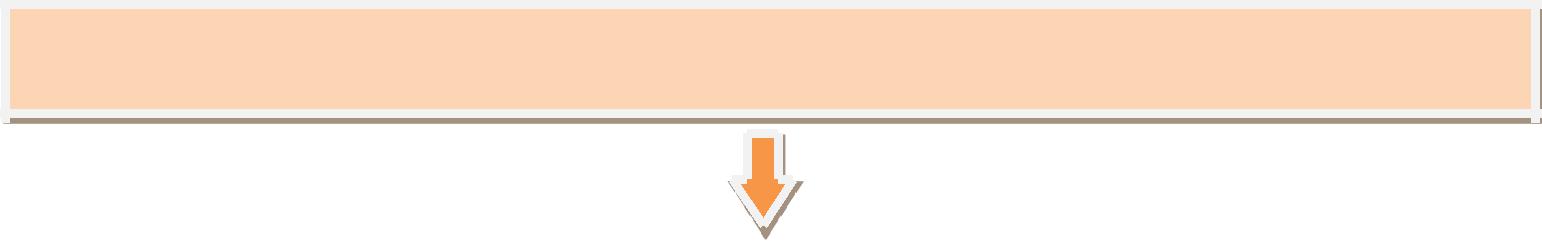 Цель: обеспечение преемственности в работе учителя-логопеда и педагоговМКДОУ в образовательном процессе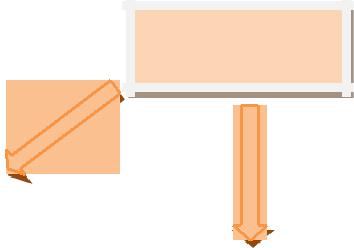 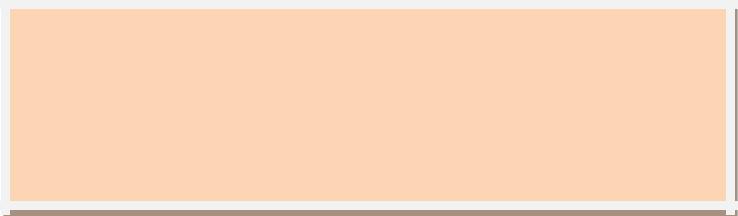 Выработка единых подходов в образовательном процессе, обеспечивающих благоприятные условия для развития детейЗадачи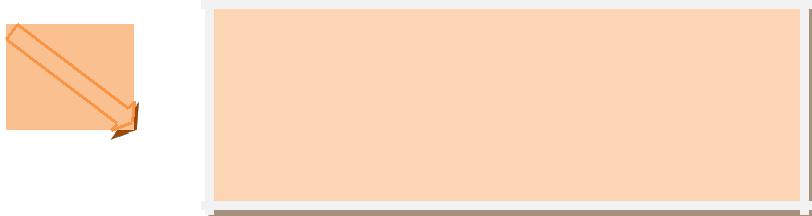 Оптимизация деятельности воспитателей по профилактике речевых нарушений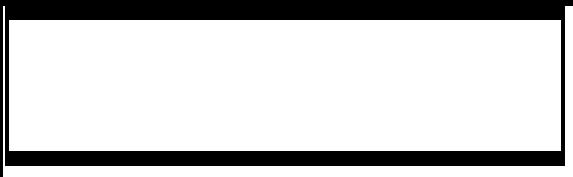 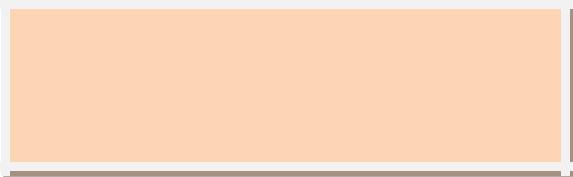 Обеспечение устойчивостирезультатов логопедическойкоррекции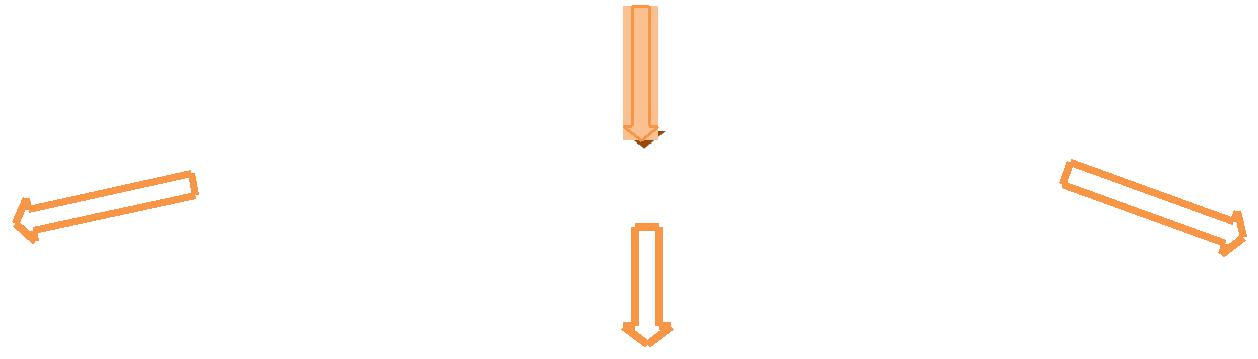 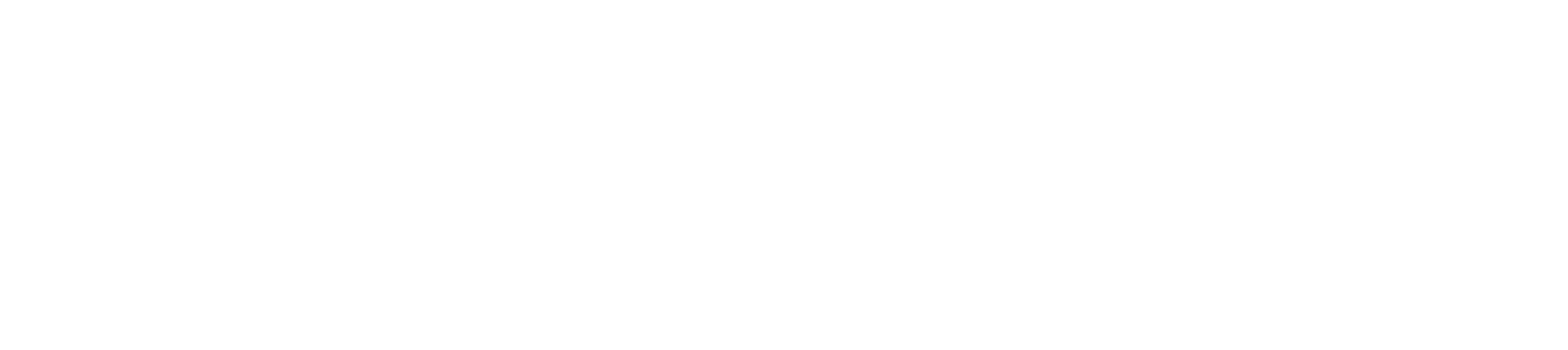 сравнительном контексте практика совместной деятельности учителя-логопеда и воспитателя МКДОУ может быть представлена следующим образом:Учитель-логопед дает воспитателю рекомендации по проведению игр и игровых заданий логопедической профилактической направленности со всей группой воспитанников, а также по организации индивидуальной работы с детьми, обучающимися на логопункте. Кроме того, учитель-логопед помогает воспитателю организовать обучение и воспитание ребенка с нарушениями речи с учетом особенностей развития его познавательных интересов, личности, эмоционально-волевой и коммуникативной сфер, например, подобрать наглядно-дидактические и литературные материалы, организовать совместную деятельность со сверстниками.одних случаях работа воспитателя предшествует логопедическим занятиям, обеспечивая необходимую познавательную и мотивационную базу для формирования речевых умений, в других – воспитатель содействует закреплению результатов, полученных на логопедических занятиях. Совместное решение общих образовательных задач воспитателя и учителя-логопеда определяется их профессиональными функциями, реализуемыми в работе с детьми.Профессиональные функции педагогов МКДОУсодержание деятельности учителя-логопеда по пропаганде логопедических знаний в МКДОУ входит работа по ранней профилактике речевых нарушений у детей. Учитель-логопед организует взаимодействие с воспитателями групп раннего возраста, направленное на повышение их компетентности по данной проблеме.При организации коррекционно-развивающей деятельности по коррекции нарушений речи в условиях логопункта прослеживается интеграция коррекционных задач в деятельности педагогов МКДОУ:Взаимодействие педагога-психолога и учителя-логопеда способствует эффективным, качественным изменениям в речевом развитии воспитанников, профессиональной подготовке педагогов, росту компетентности родителей в области коррекционной педагогики.  Взаимосвязь работы педагога-психолога, воспитателей и учителя-логопеда предполагает совместное планирование и проведение занятий, составление общих планов коррекционной работы с воспитанниками, требующими повышенного педагогического внимания, совместный мониторинг по результатам обследования и коррекционно-развивающей деятельности, разработку рекомендаций для родителей, проведение семинаров и консультаций по вопросам психического и речевого развития воспитанников, оформление наглядной агитации для педагогов и родителей, подбор литературы для их самообразования.В процессе коррекционно-развивающей деятельности необходима своевременная ранняя поддержка ребенка педагогами и родителями, которая позволяет предупредить многие проблемы и вовремя откорректировать их.2.8. Организация взаимодействия с родителями.Взаимодействие учителя-логопеда с родителями как с участниками образовательного процесса значительно повышает результативность коррекционно-развивающей и профилактической работы.Важна систематическая организация разнообразных форм взаимодействия с родителями воспитанников: во-первых, собраний, групповых и индивидуальных консультаций для родителей детей, обучающихся на логопедическом пункте, по вопросам воспитания в семье ребенка с нарушениями речи, а также мастер-классы по обучению артикуляционным упражнениям, семинары-практикумы по обучению родителей логопедическим играм, совместные занятия с целью обучения их игровым приемам закрепления речевых навыков и пр., во-вторых, просветительская работа с родителями всех воспитанников ДОУ, в том числе создание информационных стендов. Традиционные формы работы с родителями дополняются интерактивными формами (сайт МКДОУ).Модель взаимодействия учителя-логопеда с родителями в условиях логопедического пункта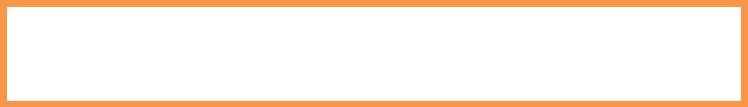 Цель: создание единого коррекционно-развивающего пространства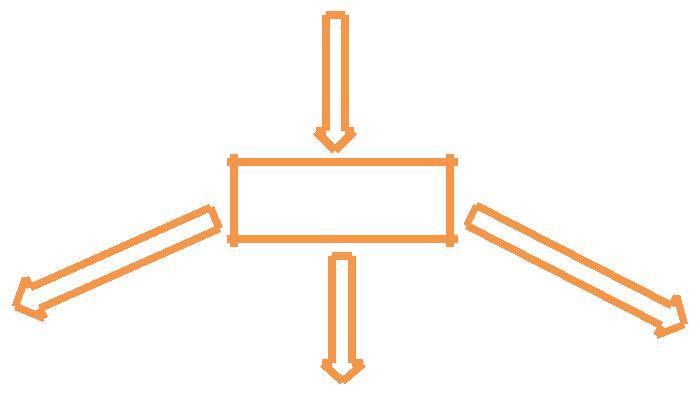 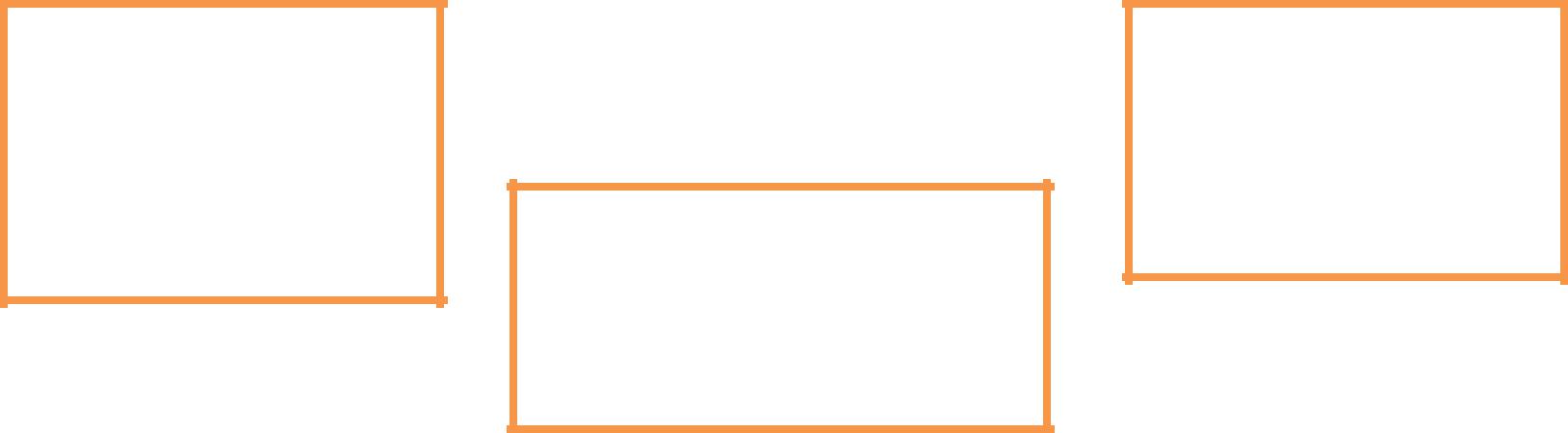 результате организованной работы по взаимодействию является активная позиция родителей, которая проявляется в следующем:родители посещают консультации, открытые занятия по приглашению учителя логопеда;проявляют инициативу и обращаются за консультацией к учителю-логопеду по возникающим вопросам коррекции речи ребенка;активно используют игры и упражнения на развитие артикуляционной моторики ребенка;регулярно выполняют задания по автоматизации скорректированных учителем-логопедом речевых навыков;осуществляют контроль над правильным произношением ребенка;организуют полноценную речевую среду для развития речи ребенка за пределами МКДОУ.III. Организационный раздел программы.3.1.  Организация развивающей предметно-пространственной среды логопедического кабинета.пункте 3.3. ФГОС перечислены требования к развивающей предметно-пространственной среде: обеспечение максимальной реализации образовательного потенциала пространства, а также материалов, оборудования и инвентаря для развития детей дошкольного возраста в соответствии с особенностями каждого возрастного этапа, охраны и укрепления их здоровья, учета особенностей и коррекции недостатков их развития, обеспечение возможности общения и совместной деятельности детей и взрослых.Основное назначение логопедического кабинета – создание рациональных условий для коррекционного обучения дошкольников с речевыми нарушениями. Развивающая предметно-пространственная среда логопедического кабинета построена в соответствии требований ФГОС ДО: содержательно-насыщенная, трансформируемая, полифункциональная, вариативная, доступная для дошкольников.Обеспечивает максимальную реализацию образовательного потенциала пространства кабинета в соответствии с особенностями каждого этапа работы по развитию и коррекции речи.Обеспечивает возможность общения и совместной деятельности детей и логопеда.Обеспечивает реализацию программы коррекционного обучения, учитывая возрастные особенности детей.Содержательно-насыщенная, трансформируемая, полифункциональная, вариативная, доступная и безопасная.По целенаправленному оснащению и применению логопедический кабинет можно разделить на несколько основных зон:Зона методического, дидактического и игрового сопровождения представлена шкафами и содержит следующие разделы: Материалы по обследованию речи детей; Методическая литература по коррекции речи детей;Пособия по дидактическому обеспечению коррекционного процесса (в коробках, пластиковых контейнерах, папках и конвертах); Рабочее пространство учителя-логопеда с документацией.Информационная зона для педагогов и родителей расположена на стенде возле кабинета логопеда;Зона индивидуальной коррекции речи. Здесь располагаются зеркало и детские столы, за которым проходит индивидуальная коррекционная работа, над зеркалом имеется лампа искусственного освещения и приспособление для мобильного расположения наглядного материала, используемого на индивидуальном занятии (изображения основных артикуляционных упражнений, звуковых профилей и т.п.).Зона свободного выбора игр и упражнений представлена открытыми полками, на которых располагаются дидактические игры и упражнения для развития фонематического слуха, мелкой моторики, автоматизации звуков и коррекции лексико-грамматической стороны речи.С учетом санитарно-гигиенических требований в смежном с логопедическим кабинетом помещении оборудована зона для гигиенических процедур (мытья рук), представлена раковиной, мылом, индивидуальными одноразовыми полотенцами и баком для использованных полотенец.Перечень материально-технического, программно-методического обеспечения коррекционно-развивающей работы, дидактических игр и пособий представлен в Паспорте логопедического кабинета.3.2. Циклограмма деятельности учителя-логопеда, расписание занятий.УТВЕРЖДАЮЗаведующий  МКДОУ «Детский сад «Улыбка», г. Жиздра____________________М.А.МинаковаЦиклограмма использования рабочего времениучителя-логопеда  МКДОУ «Детский сад «Улыбка», г. Жиздра  Абрамовой Л.В.на 2017 – 2018 учебный год3.3. План работы учителя-логопеда по взаимодействию с педагогическим коллективом..План работы учителя – логопеда по взаимодействию с педагогическим коллективом на 2017 – 2018 учебный год.3.4. План работы учителя-логопеда по взаимодействию с родителями на 2017-2018 учебный год.3.5. Планирование индивидуальных занятий по коррекции фонетического недоразвития речи.Индивидуальные занятия по коррекции и развитию речи включают следующие основные направления в соответствии со структурой речевого нарушения:Совершенствование мимической моторики.Совершенствование статической и динамической организации движений (общая, мелкая и артикуляционная моторика).Развитие артикуляционного и голосового аппарата.Развитие просодической стороны речи.Формирование звукопроизносительных навыков.Развитие фонематических процессов.Уточнение, обогащение и активизация лексического запаса в процессе нормализации звуковой стороны речи.Формирование грамматической и синтаксической сторон речи в процессе нормализации звуковой стороны речи.Развитие диалогической и монологической речи в процессе нормализации звуковой стороны речи.Работа по коррекции звукопроизношения начинается с середины сентября, после завершения обследования и делится условно на несколько этапов.Постановка звуков проводится в такой последовательности:Свистящие [c], [з], [ц], [с`], [з`].Шипящий [ш].Соноры [л], [л`].Шипящий [ж].Соноры [р], [р`].Аффрикаты [ч], [ц].Шипящий [щ]Данная последовательность определена естественным (физиологическим) ходом формирования звукопроизношения у детей в норме. Однако возможны изменения в порядке постановки звуков, обусловленные индивидуальными особенностями отдельных детей.Работа по постановке звуков проводится только индивидуально.Автоматизация поставленного звука осуществляется:в слогах;в словах;во фразе;в предложении;в тексте;в пословицах, поговорках, стихах;в скороговорках;в собственном связном высказыванииАвтоматизация каждого исправленного звука в слогах по мере постановки может проводитьсякак индивидуально, так и подгруппой:а) С, 3, Ш, Ж, С, 3', Л' автоматизируются вначале в прямых слогах, затем в обратных и в последнюю очередь в слогах со стечением согласных;Звонкие согласные 3, Ж, 3' не автоматизируются в обратных слогах.б)	Ц, Ч, Щ, Л — наоборот: сначала в обратных слогах, затем в прямых со стечением согласных;в)	Р, Р' можно начинать автоматизировать с проторного аналога и параллельно вырабатыватьВследствие того, что у детей с речевыми нарушениями, как правило, выявляется недостаточная сформированность мелкой моторики, психических функций и общеречевых навыков (словарный запас, лексико-грамматический строй речи и фонематические процессы), то необходимо их развивать на логопедических занятиях с детьми. Это создаст благоприятные предпосылки для развития устной речи и овладения письменной речью. Данное положение отражено в тематическом плане данного блока.Процесс исправления недостатков звукопроизношения в существенной степени зависит от выполнения методических установок, важнейшими из которых являются следующие:Ребенок должен быть подготовлен к работе, так как его сознательное желание исправить звуки имеет большое значение.Переход от одного этапа работы к следующему должен осуществляться только после усвоения пройденного материала.Каждый поставленный звук необходимо сразу вводить в разговорно-бытовую речь.В течение работы над постановкой звуков родители должны активно помогать ребенку и требовать от него выполнения заданий.3.6. Планирование индивидуальных занятий по коррекции фонематического недоразвития речи.При планировании занятий по коррекции ФФНР (фонетико-фонематического недоразвития речи) после постановки и автоматизации того или иного звука следует этап его дифференциации (различения) с наиболее часто смешиваемыми звуками. Если не проводить дифференциацию, ребѐнок будет путать произношение поставленного звука с имеющимися. Вначале отрабатываются звуки в упражнениях, а затем вводятся в разговорно-бытовую речь.Формирование и развитие фонематического восприятия и представлений планируется через следующие направления:3.7. Перспективное планирование подгрупповых занятий по коррекции ФФНР и ОНР у детей 4-5 лет.Обучение  правильному  упот-   объектов, названий природных   явлений,          явлений,названий действий,Обучение пониманию вопросов   (Кого?  Что?  Кого?  Чего?  Кому?  пониманию   вопросов   косвенныхСтимулирование употребления выразительных речевых средств в игре и ролевом   поведении.Формирование правильных укладов шипящих звуков и их укладов свистящих звуков и их автоматизация в слогах, словах,Развитие реакции на интонацию имимику, соответствующей интонации. Работа над соблюдением единства и адекватности речи, мимики, пантомимики, жестов — выразительных речевых средств в игре и ролевом поведении.3.8. Перспективное планирование подгрупповых занятий по коррекции ФФНР и ОНР у детей 5-6 лет.Выделение  среднего  звука  в   8.  Различение  слов,  близких  по   10. Анализ предложения из 3 и болееПрактическое  усвоение  понятий  9. Определение количества слогов«Гласный — Согласный звук».	(гласных) в слове.10.	Дифференциация	на	слухсохранных звуков по твердости —мягкости, глухости — звонкости.11.	Составление	предложений	сопределенным словом.12.	Анализ	предложения	из	2-3слов.3.9. Перспективное планирование подгрупповых занятий по коррекции ФФНР и ОНР у детей 6-7 лет.Выделение  гласного  в  начале   твердые и мягкие согласные (при   анализа слов и анализа предложений.Подбор слов на гласные звуки.синим, а мягкие зеленым цветом).    коротких текстов.Анализ   обратных   и   прямых  логов,   а   затем   с   простымиПолный   звуковой   анализ   и   7.Познакомить  с  элементарнымиПродолжить знакомство с буквами, учить составлять слова из пройденныхбукв.Обучить послоговому чтению слов.3.10. Обеспечение преемственности дошкольного и начального общего образования.связи с принятием ФГОС ДО дошкольники – первый уровень в образовании, что влечет рост социального статуса воспитанников дошкольного образования, их семей, дошкольного учреждения, воспитателей. Стандарт нацелен на создание комфортных условий для воспитания ребенка и на обеспечение у него мотивации к обучению, познанию и творчеству. Теперь, образование в ДОУ рассматривается не как предварительный этап перед обучением в школе, а как самостоятельный важный период в жизни ребѐнка, как важный этап на пути непрерывного образования в жизни человека.Требования Стандарта к результатам освоения представлены в виде целевых ориентиров образования, которые представляют собой социальные и психологические характеристики возможных достижений ребѐнка на этапе завершения уровня дошкольного образования.Под моделью выпускника понимается предполагаемый результат совместной деятельности детского сада и семьи, характеризующий их представления о наиболее важных качествах личности ребѐнка, которыми должен обладать выпускник дошкольного образовательного учреждения.Модель выпускника имеет большое значение:1. Она выполняет интегрирующую роль по отношению к другим составляющим образам дошкольного учреждения.2. Является основой для разработки целевых ориентиров образовательного процесса, позволяющих максимально учитывать особенности окружающей среды, специфику учреждения, своеобразие педагогического коллектива.3. Модель выпускника выступает в качестве основного критерия эффективности образовательного процесса, благодаря которому можно соотнести полученные результаты с мнением педагогов, медицинских работников ДОУ и родителей о желаемых результатах.По мнению многих родителей готовый к школе ребѐнок это тот, кто умеет читать, считать, хотя бы до 20, правильно держит в руке карандаш. На современном этапе дошкольного образования и требований, выдвигаемых школой перед первоклассником, акцент со знаний, умений и навыков переносится на формирование общей культуры, развитие «качеств, формирование предпосылок учебной деятельности, обеспечивающих социальную успешность».Результаты освоения рабочей программы учителя-логопеда представлены в виде целевых ориентиров. В соответствие с ФГОС ДО целевые ориентиры дошкольного образования определяются независимо от характера программы, форм ее реализации, особенностей развития детей. Целевые ориентиры не подлежат непосредственной оценке в виде педагогической и/или психологической диагностики и не могут сравниваться с реальными достижениями детей. Целевые ориентиры, представленные во ФГОС ДО, являются общими для всего образовательного пространства Российской Федерации.целевым ориентирам дошкольного образования (на этапе завершения дошкольного образования) в соответствии с программой ДОУ относятся следующие социально-нормативные характеристики возможных достижений ребенка: Ребенок хорошо владеет устной речью, может выражать свои мысли и желания, проявляет инициативу в общении, умеет задавать вопросы, делать умозаключения, знает и умеет пересказывать сказки, рассказывать стихи, составлять рассказы по серии сюжетных картинок или по сюжетной картинке; у него сформированы элементарные навыки звуко-слогового анализа, что обеспечивает формирование предпосылок грамотности.Ребенок любознателен, склонен наблюдать, экспериментировать; он обладает начальными знаниями о себе, о природном и социальном мире.Ребенок способен к принятию собственных решений с опорой на знания и умения в различных видах деятельности.Ребенок инициативен, самостоятелен в различных видах деятельности, способен выбрать себе занятия и партнеров по совместной деятельности.Ребенок активен, успешно взаимодействует со сверстниками и взрослыми; у ребенка сформировалось положительное отношение к самому себе, окружающим, к различным видам деятельности.Ребенок способен адекватно проявлять свои чувства, умеет радоваться успехам и сопереживать неудачам других, способен договариваться, старается разрешать конфликты.Ребенок обладает чувством собственного достоинства, верой в себя.Ребенок обладает развитым воображением, которое реализует в разных видах деятельности.Ребенок умеет подчиняться правилам и социальным нормам, способен к волевым усилиям.У ребенка развиты крупная и мелкая моторика, он подвижен и вынослив, владеет основными движениями, может контролировать свои движения, умеет управлять ими.Целевые ориентиры выступают основаниями преемственности дошкольного и начального общего образования.развивающему аспекту деятельности учителя-логопеда ДОУ следует отнести не только специфические задачи по развитию речевых процессов у воспитанников с нарушениями речи, но и такие задачи, как:- развитие мотивации к обучению;- профилактика нарушений письменной и устной речи, подготовка к обучению грамоте; - развитие самоконтроля за своей речью;- развитие психических процессов, которые взаимосвязаны с развитием речевой функции: зрительного и слухоречевого внимания, памяти, восприятия; сенсомоторных координаций, пространственных ориентировок, наглядно-образного мышления, элементов словесно-логического мышления.Таким образом, создаются условия для последующей успешной адаптации воспитанников ДОУ к условиям школьного обучения.3.11. Мониторинг речевого развития ребенка.Система получения точных данных о состоянии речевого развития воспитанников обеспечивается посредством мониторинга, представляющего собой систему сбора, обработки, хранения и распространения информации. Данная информация анализируется учителем-логопедом, и на еѐ основе определяется характер нарушения речи ребенка, структура речевого дефекта, принимается решение о необходимости коррекционно-развивающих занятий и динамики коррекции речевого нарушения у воспитанников, посещающих занятия.Модель мониторинга речевого развития воспитанниковходе обследования  изучаются следующие составляющие речевую систему компоненты:1. Артикуляционная, мелкая и общая моторика.2. Звукопроизносительная сторона речи.3. Фонематическое восприятие.4. Навыки звукового анализа.5. Лексико-грамматический строй речи.6. Состояние словарного запаса и навыки словообразования.7. Понимание логико-грамматических отношений.8.Связная самостоятельная речь.Мониторинг речевого развития ребенка составлен на основании существующих в логопедии диагностических методик и методических рекомендаций:Методы обследования речи детей: пособие по диагностике речевых нарушений/ под общ.ред. Г.В.Чиркиной.Соламаха Л.С., Серебрякова Н.В. Экспресс-диагностика речевого развития дошкольников.Диагностика нарушений речи у детей и организация логопедической работы в условиях дошкольного образовательного учреждения. (сборник методических рекомендаций).Трубникова Н.М. Структура и содержание речевой карты.Поваляева М.А. Справочник логопеда.Кирьянов Р.А. Комплексная диагностика и еѐ использование учителем-логопедом в коррекционной работе с детьми 5 – 6 лет. Материалы для специалиста образовательного учреждения.Семенович А.В. Нейропсихологическая диагностика и коррекция в детском возрасте.Диагностика нарушений речи у детей и организация логопедической работы в условиях дошкольного образовательного учреждения. Сборник методических рекомендаций.Иншакова О.Б. Альбом для логопеда.Володина В.С. Альбом по развитию речи.Коноваленко В.В., Коноваленко С.В. Экспресс-обследование фонематического слуха и готовности к звуковому анализу у детей дошкольного возраста.Грибова О.Е., Бессонова Т.П. Дидактический материал по обследованию речи детей. Методические рекомендации к процедуре обследования. Звукопроизношение. 2 части.Грибова О.Е., Бессонова Т.П. Дидактический материал по обследованию речи детей. Методические рекомендации к процедуре обследования. Словарный запас.Грибова О.Е., Бессонова Т.П. Дидактический материал по обследованию речи детей. Методические рекомендации к процедуре обследования. Грамматический строй речи.Дополнительные приѐмы диагностического изучения:Сбор анамнестических данныхБеседы с родителямиНаблюдение за детьми во время занятий, режимных моментах, в игреБеседа с детьмиБеседа с воспитателяТакже при определении состояния речевого развития воспитанников необходимо ориентирование на характеристику ориентировочных результатов образовательной деятельности в рамках образовательной области «Речевое развитие»3.13. Программно-методическое обеспечение коррекционно-развивающей работы логопеда.Коррекционные программыФиличева Т.Б., Чиркина Г.В. Воспитание и обучение детей дошкольного возраста с фонетико-фонематическим недоразвитием. Программа и методические рекомендации для дошкольного образовательного учреждения компенсирующего вида. – М.: Школьная Пресса, 2003.Филичева Т.Б., Чиркина Г.В., Туманова Т.В. Коррекция нарушений речи//Программы дошкольных образовательных учреждений компенсирующего вида для детей с нарушениями речи. – М.: Просвещение, 2008.Филичева Т.Б., Чиркина Г. В., Туманова Т.В //Коррекционное обучение и воспитание детей с общим недоразвитием речи. - М.2009Нищева Н.В. Программа коррекционно-развивающей работы в логопедической группе детского сада для детей с общим недоразвитием речи (с 4 до 7 лет). СПб.: ДЕТСТВО-ПРЕСС, 2006.Программно-методическое обеспечение в соответствии с ФГОС ДОЖидковаЛ.И., КапицынаГ.А.. Коррекция произношения звуков раннего онтогенеза у детей дошкольного возраста в условиях логопункта ДОУ. Разработано в соответствии с ФГОС. Спб.: ООО Издательство Детство-Пресс, 2014Афонькина Ю.А.Рабочая программа учителя-логопеда ДОО. ФГОС ДО: практика реализации. Волгоград: Учитель, 2015Рыжова Н.В. Логопедические занятия с детьми 4-5 лет.ФГОС ДО: практика реализации. Волгоград: Учитель, 2015Рыжова Н.В. Логопедические занятия с детьми 2-3 лет. ФГОС ДО: практика реализации. Волгоград: Учитель, 2015Программно-методическая литература (в том числе электронная)Агранович З.Е. Логопедическая работа по преодолению  нарушений  слоговой  структуры  слов  у детей. - СПб.: ДЕТСТВО-ПРЕСС, 2001.АграновичЗ.Е. В помощь логопедам и родителям. Сборник домашних заданий для преодоления недоразвития фонематической стороны речи у старших дошкольников.СПб.:ДЕТСТВО-ПРЕСС, 2004.Агранович З.Е. Сборник домашних заданий в помощь логопедам и родителям для преодоления лексико-грамматического недоразвития речи у дошкольников с ОНР. СПб: ДЕТСТВО-ПРЕСС, 2001.АланФромм. Азбука для родителей. М.: Знание, 1994.Амонашвилли Ш.А. Единство цели. М.: Просвещение, 1987.Артикуляция звуков в графическом изображении. Учебно-демонстрационный материал. М.: ГНОМ и Д , 2003.Арушанова А.Г. Речь и речевое общение детей. М.: Мозаика-Синтез, 2002.Артѐмова Л.В. Окружающий мир в дидактических играх дошкольников. М.: Просвещение, 1992.Астафьева Е.О. Играем, читаем, пишем. Методическое пособие-конспект. СПб.: Детство-Пресс, 2004.Безруких М.М., Ефимова С.П. Знаете ли вы своего ученика? М.: Просвещение, 1991. 214 с.Белкин А.С.Ситуация успеха. Екатеринбург: 1997.Белкин А.С. Витагенное образование. Голографический подход. Екатеринбург: 1999.Белкин А.С. Конфликтология: наука о гармонии.Екатеринбург: Глаголь, 1995.Богданова О.С., Калинина О.Д. Содержание и методика эстетических бесед с младшими школьниками. М.: Просвещение, 1990.Большакова С.Е. Речевые нарушения и их преодоление: Сборник упражнений. М.: ТЦ Сфера, 2005.Бондаренко А.К. Дидактические игры в детском саду. М.: Просвещение, 1991.Бородич А.М. Методика развития речи детей: Учебное пособие для студентов пед.ин-тов. М.: Просвещение, 1981.Буденная Т.В. Логопедическая гимнастика: Методическое пособие. СПб.:ДЕТСТВО-ПРЕСС, 2001.Буянов М.И. Ребѐнок из неблагополучной семьи. М.: Просвещение, 1988.Блыскина И.В. Комплексный подход к коррекции речевой патологии у детей. Логопедический массаж: Методическое пособие для педагоговДОУ. Спб.: Детство-Пресс, 2008.Васильева С.А.,  Миронова В.И. Тематический  словарь  в  картинках: Мир  человека:  Посуда.  Продукты  питания. М.:  Школьная  пресса,2004.Васильева С.А.,  Миронова В.И. Тематический словарь в картинках. Мир человека: город, улица, дом. Квартира, мебель. М.:  Школьная  пресса,2004.Васильева С.А., Миронова В.И. Тематический словарь в картинках. Мир человека: Профессии. М.:  Школьная пресса, 2004.Васильева С.А., Миронова В.И. Тематический словарь в картинках. Мир растений и грибов: Цветы, деревья. М.:  Школьная пресса, 2004.Васильева С.А., Миронова В.И. Тематический словарь в картинках. Мир растений и грибов: Грибы, ягоды. М.: Школьная пресса,  2004.Васильева С.А., Миронова В.И. Тематический словарь в картинках. Мир растений и грибов: Фрукты, овощи. М.:  Школьная пресса, 2004.Васильева С.А., Миронова В.И. Тематический словарь в картинках. Мир животных: Насекомые, земноводные, пресмыкающиеся, рыбы. М.: Школьная пресса, 2004.Васильева С.А., Миронова В.И. Тематический словарь в картинках. Мир животных: Дикие звери и птицы жарких и холодных стран.Ванюхина Г.А.Речецветик.Учебное пособие в восьми книгах. Книга 1.Екатеринбург: Сократ, 2001.ВанюхинаГ.А. Речецветик. Учебное пособие в восьми  книгах. Книга 2.Екатеринбург:Сократ, 2001.Ванюхина Г.А. Речецветик. Учебное пособие в восьми  книгах.Книга 3. Екатеринбург: Сократ, 2001.Ванюхина Г.А. Речецветик. Учебное пособие в восьми  книгах. Книга 4. Екатеринбург: Сократ, 2001.Верясова Т.В. Игротренинг по развитию моторного праксиса у дошкольников с нарушениями речи на логоритмических занятиях: Учебное пособие. Екатеринбург, 2001.Верясова Т.В. Целостная модель организации моторного праксиса в структуре преодоления общего недоразвития речи: Учебное пособие. Екатеринбург, 2001.Верясова Т.В.  Роль двигательного анализатора в развитии речевой деятельности детей.Учебное пособие. Екатеринбург, 2001.Верясова Т.В. Система упражнений по развитию ручного и артикуляционного праксиса.Учебное пособие. Екатеринбург, 2001.Верясова Т.В. Исследование мотроногопраксиса у дошкольников с нарушениями речи.Учебное пособие. Екатеринбург, 2001.Ветрова В.В. Ладушки. Игры для детей и родителей. М.: Знание, 1994.Воспитание детей раннего возраста / под ред. Г.М.Ляминой. М.: Просвещение, 1976.Выгодская И.Г., Пеллингер Е.Л, Успенская Л.П. Устранение заикания  у дошкольников в игровых  ситуациях. М.: Просвещение, 1993.Венгер Л.А., Дьяченко О.М. Игры и упражнения по развитию умственных способностей у детей дошкольного возраста. М.: Просвещение, 1989.Гадасина Л. Я. , Ивановская О. Г. Звуки  на все руки: Пятьдесят  логопедических игр. СПб.: ДЕТСТВО-ПРЕСС, 1999.Глинка Г.А. Развиваем мышление и речь. СПб.: ПИТЕР - ПРЕСС, 1998.Горбунов Л.М. Ответы на незаданные вопросы, или давайте жить дружно. Иркутск, 1991.Гревцева Е.В. Логопедический тренинг. СПб.: СпецЛит, 2002.Григоренко Н.Ю. Гласные звуки и буквы. Формирование навыков чтения и письма у детей с речевыми нарушениями. М.: Прометей, Книголюб,2003.Громова О.Е. Методика формирования начального детского лексикона. М.: ТЦ Сфера, 2005.Гурин Ю.Б. Большая книга обучающих раскрасок-загадок. СПб.: Нева, М.: ОЛМА-ПРЕСС, 2000.Давайте поиграем. Игры для детей 5-6 лет / под ред. А.А. Столяра. М.: Просвещение, 1991.Дмитриева Н.Я. Естествознание. М.: Просвещение, 1994.Дъяченко О.М., Лаврентьева Г.В. Психическое развитие дошкольников. Библиотека для родителей. М.Педагогика, 1984.Ерофеева Т.И. Математика для дошкольников. М., Просвещение, 1992.Жукова И.С. Букварь: учебное пособие. М.: ЭКСМО 2011.Занятия по развитию речи в детском саду / Под ред. О.С.Ушаковой. М.: Просвещение, 1991.Игрушки и пособия для детского сада. Оборудование пед-го процесса. М.: Просвещение, 1987.Игра дошкольника. Под ред. Новосѐловой С.Л. М.: Просвещение, 1989.Игры и упражнения по развитию умственных способностей у детей дошкольного возраста / Л.А. Венгер и др. М.: Просвещение, 1989.Картушина М.Ю. Логоритмические занятия в детском саду: Методическое пособие. М.: ТЦ Сфера, 2003.Картушина М.Ю. Логоритмика для малышей: Сценарии занятий. М.: ТЦ Сфера, 2004.Калмыкова И. Р. Таинственный  мир звуков.  Фонетика и культура  речи  в играх  и  упражнениях. Ярославль: Академия развития, 1998.Кирьянова Р.А. Комплексная диагностика и еѐ использование учителем-логопедом в коррекционной работе с дошкольниками, имеющими нарушения речи. СПб.: Каро, 2002.Кислова Т. Р. По дороге к азбуке. Методические рекомендации для воспитателей, учителей и родителей к частям 1 и 2. Под научной редакцией Р.Н. Бунеева, Е.В. Бунеевой.М.: Баласс, 1999.Кислова Т. Р. По дороге к азбуке. Методические рекомендации для воспитателей, учителей и родителей к частям 3 и 4. Под научной редакцией Р.Н. Бунеева,Е.В. Бунеевой.М.:Баласс, 1999.Кобитова И.И. Дошкольникам о технике. М.: Просвещение, 1991.Кожевникова Д.В. Домашний логопед. Практическое пособие + видеофильм на DVD. Спб.: Наука и Техника, 2009.Колесникова Е.В.Развитие фонематического слуха у детей 4-5 лет: сценарии 32 учебно-игровых занятий. М.: ГНОМ и Д, 2001.Колесникова Е.В. От звука к букве. Демонстрационный материал и методические рекомендации для обучения звукобуквенному анализу детей 5-7 лет. М.: ГНОМ и Д, 2001.Колесникова Е.В. Развитие  фонематического  слуха  у  детей  4-5  лет:  Сценарии  учебно-игровых  занятий  к  рабочей  тетради «От  слова  кзвуку». М.: Ювента, 2002.Колесникова Е.В. От слова к  звуку. Рабочая  тетрадь. М.: Ювента, 2002.Колесникова Е.В. Запоминаю буквы. Рабочая тетрадь. М.: Изд. Ювента, 2001.Коломинский Я.Л., Панько Е.А. Учителю о психологии детей шестилетнего возраста. М.: Просвещение, 1988.Коноваленко В.В., Коноваленко С.В. Фронтальные логопедические занятия в подготовительной группе для детей с ФФН. I период. М.: ГНОМ и Д, 2001.Коноваленко В.В., Коноваленко С.В. Фронтальные логопедические занятия в подготовительной группе для детей с ФФН. II период. М.: ГНОМ и Д, 2001.Коноваленко В.В., Коноваленко С.В. Фронтальные логопедические занятия в подготовительной группе для детей с ФФН. III период. М.: ГНОМД, 2001.Коноваленко В.В., Коноваленко С.В. Фронтальные логопедические занятия в старшей группе для детей с ОНР (III уровень). I период. Пособие для логопедов. М.: Гном и Д, 2002.Коноваленко В.В., Коноваленко С.В. Фронтальные логопедические занятия в старшей группе для детей с ОНР (III уровень). II период. Пособие для логопедов. М.: Гном и Д, 2002.Коноваленко В.В., Коноваленко С.В. Фронтальные логопедические занятия в старшей группе для детей с ОНР (III уровень). III период. Пособие для логопедов. М.: Гном и Д, 2002.Коноваленко В.В., Коноваленко С.В. Коррекционная работа воспитателя в подготовительной логопедической группе (для детей с ФФН) на занятиях и в повседневной жизни и деятельности детей. М.: ГНОМ-ПРЕСС, 1999.Коноваленко В.В., Коноваленко С.В. Индивидуально-подгрупповая  работа по коррекции звукопроизношения. М.: ГНОМ-ПРЕСС, 2004.Корнев А.Н. Нарушения чтения и письма у детей. СПб.: Речь, 2003.Корнеева Е.Н. Детские капризы. Ярославль: Академия развития, 2000.Косинова Е.М. Гимнастика для развития речи. М.: Эксмо, 2004.Крупенчук О.И. Научите меня говорить правильно! СПб.: Литера, 2004.Логопедия: Учебник для студ. дефектол. фак. высш. учеб. заведений / Под ред. Л.С. Волковой, С.Н.Шаховской. 3е изд, перераб. и доп. М.: Гуманит. изд. центр ВЛАДОС, 2002.Лебедева Л.В. и др. Конспекты занятий по обучению детей пересказу с использованием опорных схем. Учебно-методическое пособие. М.: Центр педагогического образования, 2008.Лурия А.Р. Письмо и речь. Нейролингвистические исследования. М.: Издательский центр Академия, 2002.Лурия А.Р. Основы нейропсихологии. М.: Академия, 2003.Мальцева М., Костыгина В., Мой  логопедический  альбом. Ярославль: Академия развития, 2001.Михайлова. Игровые занимательные задачи для дошкольников. М.: Просвещение, 1990.Новикова Е.В. Нетрадиционные методы массажа атрикуляционного аппарата при тяжѐлых случаях нарушения звукопроизношения (300 методов массажа). Выдержки из книги. УрГПУ.Обучение грамоте детей дошкольного возраста. / Сост. Г.Ф. Марцинкевич. Волгоград: Учитель, 2002.Основы логопедии  с практикумом по звукопроизношению / Т. В. Волосовец, Н. В. Горина и  др. М.: Академия, 2000.Пилюгина Э.Г. Занятия по сенсорному воспитанию. М.: Просвещение, 1983.Плешакова А.А. Мир вокруг нас. М.: Просвещение, 1995.Поваляева М. А. Справочник  логопеда. Ростов-на–Дону: Феникс, 2001.Поваляева М.А.Коррекционная педагогика. Взаимодействие специалистов.Ростов-на–Дону: Феникс, 2002.Пожиленко Е.А. Волшебный  мир звуков и  слов (пособие для логопедов). М.: Гуманитарный  изд.Центр ВЛАДОС, 2001.Развитие познавательных способностей в процессе дошкольного воспитания. Под ред. Л.А.Венгера. М.: Педагогика, 1986.Резниченко Т.С., Ларина О.Д. Говорим правильно [Р, Р’]: Логопедический альбом. М.: Издательство РОСМЭН – ПРЕСС, 2003.Резниченко Т.С., Ларина О.Д. Говорим правильно [Л, Л’]: Логопедический альбом. М.: Издательство РОСМЭН – ПРЕСС, 2003.Резниченко Т.С., Ларина О.Д. Говорим правильно [Ш,Ж,Ч,Щ]: Логопедический альбом. М.: Издательство РОСМЭН – ПРЕСС, 2003.Резниченко Т.С., Ларина О.Д. Говорим правильно [С,З,Ц]: Логопедический альбом. М.:Издательство РОСМЭН – ПРЕСС, 2003.Репина З.А. Нарушения письма у школьников с ринолалией. Свердловск: Свердл. пед. ин-т, 1988.Репина З.А и др. Поле речевых чудес. Екатеринбург: ТОО ГриК, 1997.Репина З.А., Буйко В.И. Уроки  логопедии. Екатеринбург: Литур, 1999.Руководство практического психолога. Психическое здоровье детей и подростков в контексте психологической службы. Под ред. Дубровиной И.В. М.: Академия, 1995.Саулина Т.Ф. Три сигнала светофора. Дидактические игры, сценарии. М.: Просвещение, 1989.Светлова И.Е. Развиваем мелкую моторику и координацию движений рук. М.: Эксмо, 2004.Степанова О.А. Организация логопедической работы в дошкольном образовательном учреждении.М.: ТЦ Сфера, 2003.Степанова О.А. Справочник учителя-логопеда ДОУ. М.: ТЦ Сфера, 2009.СкворцоваИ.В. Программа развитияи обучения дошкольника. Трудные звуки.Грамматика вкартинках. Звук [Л]. Для детей 4-6 лет. СПб.: Издательский дом « Нева», 2003.Скворцова И. В. Программа развития и обучения дошкольника. Трудные звуки. Грамматикав картинках. Звук [С]. Для детей 4-6 лет. СПб.: Издательский дом « Нева», 2003.125.	Скворцова И.В. Программа  развития и  обучения дошкольника. Трудные  звуки. Грамматика в картинках. Звуки  [Ч], [Щ]. Для детей  4-лет. СПб.: Издательский  дом  « Нева»,  2003.126.	Скворцова  И.В. Программа  развития  и  обучения  дошкольника. Трудные  звуки.  Грамматика вкартинках.  Звуки  [Ж], [Ш].  Для  детей  4-6 лет. – СПб.: Издательский  дом  «Нева»,  2003.Скворцова И. В. Программа развития и обучения дошкольника. Трудные звуки. Грамматикав картинках. Звуки [З], [З’], [Ц] . Для детей 4-6 лет. СПб.: Издательский дом « Нева», 2003.Словарь логопеда. М.: Владос, 1997.СухинИ.Г.Веселые упражнения для «непослушных звуков».Ярославль:Академия развития,2002.Сычѐва Г.Е. Опорные картинки для пересказа текстов. Выпуск 1. Методические рекомендации.М.: Книголюб, 2003.Сычѐва Г.Е. Опорные картинки для пересказа текстов. Выпуск 2. Методические рекомендации.М.:Книголюб, 2004.Ткаченко Т.А. Если  дошкольник плохо говорит. СПб.: ДЕТСТВО-ПРЕСС, 1999.Трубникова Н.М. Выпускная квалификационная работа по специальности 031800 – Логопедия:Метод.рекоменд. для студ. факультета коррекционной педагогики. Екатеринбург: УрГПУ, 2000.Туманова Т.В. Исправление звукопроизношения у детей: Дидактический материал. Учебно-методическое пособие для логопедов, воспитателей и родителей. М.: ГНОМ и Д, 2000.Туманова Т.В. Формирование звукопроизношения у дошкольников. Учебно-методическое пособиедля логопедов и воспитателей. М.: Гном-Пресс, 1999.Узорова О.В., Нефедова Е.А. Пальчиковая гимнастика. М.: Астрель, 2003.Умственное воспитание детей дошкольного возраста. Под ред. Поддьякова Н.И., Сохина Н.Н. М.: Просвещение, 1988.Успенский М.Б. Вот что с буквами бывает, если буквы оживают. М.: Владос, 2000.Филичева Т.Б., Туманова Т.В. Дети с фонетико-фонематическим недоразвитием. Воспитание и обучение. Учебно-методическое пособие для логопедов и воспитателей. М.:ГНОМ и Д, 2000.Филичева Т.Б., Чиркина Г.В. Программа обучения и воспитания детей с фонетико-фонематическим недоразвитием (старшая группа детского сада). Учебное пособие для логопедов и воспитателей детских садов с нарушениями речи. М.: МГОПИ, 1993.Филичева Т.Б., Шаховская С.Н., Соболев А.В. Малышу три года. Как развивается ваш малыш? М. Просвещение, 1998.Фомичева М. Воспитание  у детей  правильного произношения. М.: Просвещение, 1989.Хрестоматия  по логопедии / под ред. Волковой, Селиверстого. Том 1. М.: Владос, 1997.Хрестоматия  по логопедии / под ред. Волковой, Селиверстого. Том 2. М.: Владос, 1997.Цвынтарный В.В. Играем , слушаем, подражаем – звуки получаем. СПб.: Лань, 1996.Швайко Г.С. Игры и игровые упражнения для развития речи. М.: Просвещение, 1983Швецова Е.Е. Развитие речи ребенка от одного года до семи лет. М.: В. Секачев, 2007.Шмаков С. Игры-шутки, игры-минутки. М.: Новая школа, 1993.Шумаева Д.Г. Как хорошо уметь читать. СПб.: ДЕТСТВО-ПРЕСС, 2002.ЯрошЕ.А.Путешествие по городу Красивой речи. Учебно-методическое пособие. Екатеринбург: Центр Проблем Детства, 20011.1.Пояснительная записка31.2.Цели и задачи программы81.3.Принципы и подходы к формированию программы91.4.Характеристика особенностей детей с нарушениями речи101.5.Планируемые результаты (целевые ориентиры) освоения программы122.1.Модель организации коррекционно-образовательного процесса на логопедическом пункте152.2.Содержание коррекционно-образовательного процесса162.3.Формы организации коррекционно-развивающей работы202.4.Методы и средства коррекционно-развивающей работы232.5.Задачи образовательной деятельности в рамках образовательной области «Речевое развитие»242.6.Содержание коррекционно-развивающей работы при различных речевых нарушениях262.7.Организация взаимодействия с педагогами302.8.Организация взаимодействия с родителями343.1.Организация развивающей предметно-пространственной среды логопедического кабинета363.2.Циклограмма деятельности  учителя-логопеда, расписание занятий383.3.План работы учителя-логопеда по взаимодействию с педагогическим коллективом393.4.План работы учителя-логопеда по взаимодействию с родителями413.5.Планирование индивидуальных занятий по коррекции фонетического недоразвития речи433.6.Планирование индивидуальных занятий по коррекции фонематического недоразвития речи463.7.Перспективное планирование подгрупповых занятий по коррекции ФФНР и ОНР у детей 4-5 лет483.8.Перспективное планирование подгрупповых занятий по коррекции ФФНР и ОНР у детей 5-6 лет563.9.Перспективное планирование подгрупповых занятий по коррекции ФФНР и ОНР у детей 6-7 лет613.10.Обеспечение преемственности дошкольного и начального общего образования653.11.Мониторинг индивидуального речевого развития ребенка673.12.Программно-методическое обеспечение коррекционно-развивающей работы логопеда71Наименование программыАвторы программыВозрастная категория«Программа логопедической  работы  по  преодолениюТ. Б. Филичева,5-6 летфонетико-фонематического недоразвития у детей»Г. В. Чиркина6-7 летСодержание  первой  части  « Логопедическая работаСодержание  первой  части  « Логопедическая работаСодержание  первой  части  « Логопедическая работаСодержание  первой  части  « Логопедическая работаСодержание  первой  части  « Логопедическая работаСодержание  первой  части  « Логопедическая работаВо  второй  части  программы  «Логопедическая  работа  поВо  второй  части  программы  «Логопедическая  работа  поВо  второй  части  программы  «Логопедическая  работа  поВо  второй  части  программы  «Логопедическая  работа  попопреодолениюпреодолениюфонетико-фонематическогофонетико-фонематическогофонетико-фонематическогопреодолению фонетико-фонематического недоразвития упреодолению фонетико-фонематического недоразвития упреодолению фонетико-фонематического недоразвития упреодолению фонетико-фонематического недоразвития унедоразвития   у   детей   в   старшей   группе»недоразвития   у   детей   в   старшей   группе»недоразвития   у   детей   в   старшей   группе»недоразвития   у   детей   в   старшей   группе»недоразвития   у   детей   в   старшей   группе»недоразвития   у   детей   в   старшей   группе»детей в подготовительной группе» внимание специалистовдетей в подготовительной группе» внимание специалистовдетей в подготовительной группе» внимание специалистовдетей в подготовительной группе» внимание специалистовпредставляет    коррекционно-развивающую    систему,представляет    коррекционно-развивающую    систему,представляет    коррекционно-развивающую    систему,представляет    коррекционно-развивающую    систему,представляет    коррекционно-развивающую    систему,представляет    коррекционно-развивающую    систему,Также акцентируется на отклонениях в развитииТакже акцентируется на отклонениях в развитииТакже акцентируется на отклонениях в развитииТакже акцентируется на отклонениях в развитииобеспечивающую полноценное овладение фонетическимобеспечивающую полноценное овладение фонетическимобеспечивающую полноценное овладение фонетическимобеспечивающую полноценное овладение фонетическимобеспечивающую полноценное овладение фонетическимобеспечивающую полноценное овладение фонетическимфонематического  восприятия  дошкольников  и  недостаткахфонематического  восприятия  дошкольников  и  недостаткахфонематического  восприятия  дошкольников  и  недостаткахфонематического  восприятия  дошкольников  и  недостаткахстроем языка, интенсивное развитие фонематическогостроем языка, интенсивное развитие фонематическогостроем языка, интенсивное развитие фонематическогостроем языка, интенсивное развитие фонематическогостроем языка, интенсивное развитие фонематическогостроем языка, интенсивное развитие фонематическогопроизносительной  стороны  речи.  Программа  включает  такиепроизносительной  стороны  речи.  Программа  включает  такиепроизносительной  стороны  речи.  Программа  включает  такиепроизносительной  стороны  речи.  Программа  включает  такиевосприятия,  подготовку  к  овладению  элементарнымивосприятия,  подготовку  к  овладению  элементарнымивосприятия,  подготовку  к  овладению  элементарнымивосприятия,  подготовку  к  овладению  элементарнымивосприятия,  подготовку  к  овладению  элементарнымивосприятия,  подготовку  к  овладению  элементарнымиразделы, как «Формирование произношения» и «Формированиеразделы, как «Формирование произношения» и «Формированиеразделы, как «Формирование произношения» и «Формированиеразделы, как «Формирование произношения» и «Формированиенавыками    письма    и    чтения.    Логопедическиминавыками    письма    и    чтения.    Логопедическиминавыками    письма    и    чтения.    Логопедическиминавыками    письма    и    чтения.    Логопедическиминавыками    письма    и    чтения.    Логопедическиминавыками    письма    и    чтения.    Логопедическимиэлементарных  навыков  письма  и  чтения»,  разработанные  сэлементарных  навыков  письма  и  чтения»,  разработанные  сэлементарных  навыков  письма  и  чтения»,  разработанные  сэлементарных  навыков  письма  и  чтения»,  разработанные  сприемами  исправляется  произношение  звуков  илиприемами  исправляется  произношение  звуков  илиприемами  исправляется  произношение  звуков  илиприемами  исправляется  произношение  звуков  илиприемами  исправляется  произношение  звуков  илиприемами  исправляется  произношение  звуков  илиучетом  имеющихся  у  дошкольников  отклонений  в  речевойучетом  имеющихся  у  дошкольников  отклонений  в  речевойучетом  имеющихся  у  дошкольников  отклонений  в  речевойучетом  имеющихся  у  дошкольников  отклонений  в  речевойуточняется   их   артикуляция.   Специальное   времяуточняется   их   артикуляция.   Специальное   времяуточняется   их   артикуляция.   Специальное   времяуточняется   их   артикуляция.   Специальное   времяуточняется   их   артикуляция.   Специальное   времяуточняется   их   артикуляция.   Специальное   времядеятельности.Принципиальнымявляетсявыделениеотводится на развитие полноценного фонематическогоотводится на развитие полноценного фонематическогоотводится на развитие полноценного фонематическогоотводится на развитие полноценного фонематическогоотводится на развитие полноценного фонематическогоотводится на развитие полноценного фонематическогоспециального  пропедевтического  периода,  направленного  наспециального  пропедевтического  периода,  направленного  наспециального  пропедевтического  периода,  направленного  наспециального  пропедевтического  периода,  направленного  навосприятия,  слуховой  памяти,  анализа  и  синтезавосприятия,  слуховой  памяти,  анализа  и  синтезавосприятия,  слуховой  памяти,  анализа  и  синтезавосприятия,  слуховой  памяти,  анализа  и  синтезавосприятия,  слуховой  памяти,  анализа  и  синтезавосприятия,  слуховой  памяти,  анализа  и  синтезавоспитание   правильного   произношения   в   сочетании   своспитание   правильного   произношения   в   сочетании   своспитание   правильного   произношения   в   сочетании   своспитание   правильного   произношения   в   сочетании   сзвукового состава речи. Система упражнений в звуковомзвукового состава речи. Система упражнений в звуковомзвукового состава речи. Система упражнений в звуковомзвукового состава речи. Система упражнений в звуковомзвукового состава речи. Система упражнений в звуковомзвукового состава речи. Система упражнений в звуковоминтенсивным формированием речезвукового анализа и синтеза,интенсивным формированием речезвукового анализа и синтеза,интенсивным формированием речезвукового анализа и синтеза,интенсивным формированием речезвукового анализа и синтеза,анализе и синтезе с опорой на четкие кинестетические ианализе и синтезе с опорой на четкие кинестетические ианализе и синтезе с опорой на четкие кинестетические ианализе и синтезе с опорой на четкие кинестетические ианализе и синтезе с опорой на четкие кинестетические ианализе и синтезе с опорой на четкие кинестетические икоторый   предшествует   овладению   детьми   элементарнымикоторый   предшествует   овладению   детьми   элементарнымикоторый   предшествует   овладению   детьми   элементарнымикоторый   предшествует   овладению   детьми   элементарнымислуховые  ощущения  помогает  решить  две  задачи  —слуховые  ощущения  помогает  решить  две  задачи  —слуховые  ощущения  помогает  решить  две  задачи  —слуховые  ощущения  помогает  решить  две  задачи  —слуховые  ощущения  помогает  решить  две  задачи  —слуховые  ощущения  помогает  решить  две  задачи  —навыками письма и чтения.навыками письма и чтения.нормализоватьнормализоватьпроцесспроцессфонемообразованияиВыделен также период формирования элементарных навыковВыделен также период формирования элементарных навыковВыделен также период формирования элементарных навыковВыделен также период формирования элементарных навыковподготовить   детей   к   овладению   элементарнымиподготовить   детей   к   овладению   элементарнымиподготовить   детей   к   овладению   элементарнымиподготовить   детей   к   овладению   элементарнымиподготовить   детей   к   овладению   элементарнымиподготовить   детей   к   овладению   элементарнымиписьма   и   чтения,   органически   связанный   с   процессомписьма   и   чтения,   органически   связанный   с   процессомписьма   и   чтения,   органически   связанный   с   процессомписьма   и   чтения,   органически   связанный   с   процессомнавыками письма и чтения.навыками письма и чтения.навыками письма и чтения.навыками письма и чтения.нормализациизвуковой  стороны  речи  во  всехзвуковой  стороны  речи  во  всехее  аспектах(правильное  произношение  звуков,  орфоэпически  правильная(правильное  произношение  звуков,  орфоэпически  правильная(правильное  произношение  звуков,  орфоэпически  правильная(правильное  произношение  звуков,  орфоэпически  правильнаяречь, дикция, культура речевого общения).речь, дикция, культура речевого общения).речь, дикция, культура речевого общения).«ПрограммалогопедическойработыпоТ. Б. Филичева,4-5 летпреодолению общего недоразвития речи у детей»преодолению общего недоразвития речи у детей»преодолению общего недоразвития речи у детей»Г. В. Чиркина5-6 летТ. В. Туманова6-7 лет«Программа коррекционно-развивающей   работыН. В. Нищева4-5 летв логопедической группе детского сада для детей с5-6 летобщим недоразвитием речи (с 4 до 7 лет)»6-7 летХарактеристика детей с нарушением речиФНРФонетическое недоразвитие речи – это нарушение в еѐ звуковом (фонемном) оформлении при нормальном(фонетическоефункционировании всех остальных операций высказывания.недоразвитие речи)Нарушение  звукового  оформления  речи  обусловлено  неправильно  сформировавшимися  артикуляторнымипозициями. Чаще всего неправильный звук по своему акустическому эффекту близок к правильному. Причинойискаженного   произношения   звуков   обычно   является   недостаточная сформированность   или   нарушенияартикуляционной моторики.Различают следующие нарушения звуков:- искаженное произношение звука;- отсутствие звука в речи;- замена одного звука другим, близким по своему артикуляционному укладу.ФФНРФонетико-фонематическое недоразвитие речи  – это нарушение процесса формирования произносительной(фонетико-системы  родного  языка  у  детей  с  различными  речевыми  расстройствами  вследствие  дефектов  восприятия  ифонематическоепроизношения фонем.недоразвитие речи)Определяющим  признаком  фонематического  недоразвития  является  пониженная  способность  к  анализу исинтезу  речевых  звуков,  обеспечивающих  восприятие  фонемного  состава  языка.  В  речи  ребѐнка  с  фонетико-фонематическим  недоразвитием  отмечаются  трудности  процесса  формирования  звуков,  отличающихся  тонкимиартикуляционными или акустическими признаками.Несформированность  произношения  звуков  крайне  вариативна  и  может  быть  выражена  в  речи  ребѐнкаразличным образом:- заменой звуков более простыми по артикуляции;- трудностями различения звуков;- особенностями употребления правильно произносимых звуков в речевом контексте.Ведущим дефектом при ФФНР является несформированность процессов восприятия звуков речи, что влечѐт засобой затруднения детей при практическом осознании основных элементов языка и речи. Кроме всех перечисленныхособенностей произношения и различения звуков, при фонематическом недоразвитии у детей нередко нарушаютсяпросодические компоненты речи: темп, тембр, мелодика.Проявления речевого недоразвития у данной категории детей выражены в большинстве случаев не резко.Отмечается  бедность  словаря  и  незначительная  задержка  в  формировании  грамматического  строя  речи.  Приуглубленном  обследовании  речи  детей  могут  быть  отмечены  отдельные  ошибки  в  падежных  окончаниях,  вупотреблении сложных предлогов, в согласовании прилагательных и порядковых числительных с существительнымии т. п.ОНР III уровняОбщее  недоразвитие  речи  у  детей  с  нормальным  слухом  и  первично  сохранным  интеллектом  –  речевая(общее недоразвитиеаномалия, при которой страдает формирование всех компонентов речевой системы: звукопроизношения, навыковречи)звукового анализа, словаря, грамматического  строя, связной  речи. Основной  контингент старших  дошкольниковимеет третий уровень речевого развития.Дети  с  ОНР III  уровня  характеризуются  появлением  развѐрнутой  обиходной  речи  без  грубых  лексико-грамматических и фонетических отклонений. На этом фоне наблюдается неточное знание и употребление многихслов и недостаточно полная сформированность ряда грамматических форм и категорий языка. В активном словарепреобладают существительные и глаголы, недостаточно слов, обозначающих качества, признаки, действия, состоянияпредметов,  страдает  словообразование,  затруднѐн  подбор  однокоренных  слов.  Для  грамматического  строяхарактерны ошибки в употреблении предлогов: в, на, под, к, из-под, из-за, между и т.д., в согласовании различныхчастей  речи,  построении  предложений.  Звукопроизношение  детей  не  соответствует  возрастной  норме:  они  неразличают на слух и в произношении близкие звуки, искажают слоговую структуру и звуконаполняемость слов.Связное  речевое  высказывание  детей  отличается  отсутствием  чѐткости,  последовательности  изложения,  в  нѐмотражается  внешняя  сторона  явлений  и  не  учитываются  их  существенные  признаки,  причинно-следственныеотношения.Дети  с  ОНР  отличаются  от  своих  нормально  развивающихся  сверстников  особенностями  психическихпроцессов.  Для  них  характерны  неустойчивость  внимания,  снижение  вербальной  памяти  и  продуктивностизапоминания, отставание в развитии словесно-логического мышления. Они  отличаются быстрой  утомляемостью,отвлекаемостью, повышенной истощаемостью, что ведѐт к появлению различного рода ошибок. Многие дети с ОНРимеют  нарушения  моторики  артикуляционного  аппарата:  изменение  мышечного  тонуса  в  речевой  мускулатуре,затруднения в тонких артикуляционных дифференцировках, ограниченная возможность произвольных движений. Срасстройствами  речи  тесно  связано  нарушение  мелкой  моторики  рук:  недостаточная  координация  пальцев,замедленность и неловкость движений, застревание на одной позе.НВОНРУ  детей  с  ОНР  IV  уровня наблюдаются остаточные  явления  недоразвития  лексико-грамматических  и(ОНР IV уровня)фонетико-фонематических компонентов языковой системы. Для детей данного уровня типичным является нескольковялая артикуляция звуков, недостаточная выразительность речи и нечѐткая дикция. Незавершѐнность формированиязвуко-слоговой структуры, смешение звуков, низкий  уровень дифференцированного восприятия фонем являютсяважным показателем того, что процесс фонемообразования у детей не завершен.ВозрастХарактеристика ориентировочных результатов образовательной деятельностив рамках образовательной области «Речевое развитие»Достижения ребенка (Что нас радует)4-5 летРебенок проявляет инициативу и активность в общении; решает бытовые и игровые задачи посредством общения совзрослыми и сверстниками.  Без напоминания взрослого здоровается и прощается, говорит «спасибо» и «пожалуйста».  Без напоминания взрослого здоровается и прощается, говорит «спасибо» и «пожалуйста».  Инициативен в разговоре, отвечает на вопросы, задает встречные, использует простые формы объяснительной речи.  Инициативен в разговоре, отвечает на вопросы, задает встречные, использует простые формы объяснительной речи.  Большинство звуков произносит правильно, пользуется средствами эмоциональной и речевой выразительности.  Большинство звуков произносит правильно, пользуется средствами эмоциональной и речевой выразительности.  Самостоятельно пересказывает знакомые сказки, с небольшой помощью взрослого составляет описательные рассказы  Самостоятельно пересказывает знакомые сказки, с небольшой помощью взрослого составляет описательные рассказыи загадки.  Проявляет словотворчество, интерес к языку.  Проявляет словотворчество, интерес к языку.  Слышит слова с заданным первым звуком.  Слышит слова с заданным первым звуком.  С интересом слушает литературные тексты, воспроизводит текст.  С интересом слушает литературные тексты, воспроизводит текст.5-6 летРебенок проявляет познавательную и деловую активность в общении со взрослыми и сверстниками, делится знаниями,задает вопросы.  Инициативен и самостоятелен в придумывании загадок, сказок, рассказов.  Инициативен и самостоятелен в придумывании загадок, сказок, рассказов.  С интересом относится к аргументации, доказательству и широко этим пользуется.  С интересом относится к аргументации, доказательству и широко этим пользуется.  Замечает речевые ошибки сверстников, доброжелательно исправляет их.  Замечает речевые ошибки сверстников, доброжелательно исправляет их.  Имеет богатый словарный запас. Безошибочно пользуется обобщающими словами и понятиями.  Имеет богатый словарный запас. Безошибочно пользуется обобщающими словами и понятиями.Речь чистая, грамматически правильная, выразительная.  Владеет средствами звукового анализа слов, определяет основные качественные характеристики звуков в слове  Владеет средствами звукового анализа слов, определяет основные качественные характеристики звуков в слове(гласный-согласный), место звука в слове.  Самостоятельно пересказывает рассказы и сказки, сочиняет загадки.  Самостоятельно пересказывает рассказы и сказки, сочиняет загадки.  Отвечает по содержанию литературного произведения, устанавливает причинные связи.  Отвечает по содержанию литературного произведения, устанавливает причинные связи.  Проявляет избирательное отношение к произведениям определенной тематики и жанра, внимание к языку  Проявляет избирательное отношение к произведениям определенной тематики и жанра, внимание к языкулитературного произведения.  Различает основные жанры: стихотворение, сказка, рассказ, имеет представления о некоторых их особенностях.  Различает основные жанры: стихотворение, сказка, рассказ, имеет представления о некоторых их особенностях.6-7 лет  Ребенок ведет деловой диалог со взрослыми и сверстниками, легко знакомится, имеет друзей, может организоватьдетей на совместную деятельность.  Задает вопросы, интересуется мнением других, расспрашивает об их деятельности и событиях жизни.  Участвует в разгадывании кроссвордов, ребусов, предлагает словесные игры, читает слова, может написать свое имяпечатными буквами, проявляет интерес к речевому творчеству.  В коллективных обсуждениях выдвигает гипотезы, использует речевые формы убеждения, владеет культурнымиформами выражения несогласия с мнением собеседника; умеет принять позицию собеседника.  Успешен в творческой речевой деятельности, сочиняет загадки, сказки, рассказы, планирует сюжеты творческих игр.  Речь чистая, грамматически правильная, выразительная, владеет звуковым анализом слов.  Проявляет устойчивый интерес к литературе, имеет предпочтения в жанрах литературы, темах произведений;понимает идею произведения, авторское отношение к героям.Планируемые результаты логопедической работы в результате коррекции речевого нарушенияПланируемые результаты логопедической работы в результате коррекции речевого нарушенияДети умеют:у детей с ФНР  правильно артикулировать все звуки речи в различных фонетических позициях и формах речи;  четко дифференцировать все изученные звукиу детей с ФФНР  правильно артикулировать все звуки речи в различных фонетических позициях и формах речи;  четко дифференцировать все изученные звуки;  называть последовательность слов в предложении, слогов и звуков в словах;  находить в предложении слова с заданным звуком, определять место звука в слове;  различать понятия «звук», «слог», «предложение» на практическом уровне;  владеют интонационными  средствами  выразительности  речи  в сюжетно-ролевой  игре, пересказе, чтениистихов.у детей с ОНР  понимать обращенную речь в соответствии с параметрами возрастной нормы;  фонетически правильно оформлять звуковую сторону речи;  правильно передавать слоговую структуру слов, используемых в самостоятельной речи;  пользоваться в самостоятельной речи простыми распространенными я сложными предложениями, владетьу детей с НВОНР  свободно составлять рассказы, пересказы;  владеть навыками творческого рассказывания;  адекватно   употреблять   в   самостоятельной   речи   простые   и   сложные   предложения,   усложняя   ихпридаточными причины и следствия, однородными членами предложения и т. д.;  понимать и использовать в самостоятельной речи простые и сложные предлоги;  понимать и применять в речи все лексико-грамматические категории слов;  владеть навыками словообразования разных частей речи, переносить эти навыки на другой лексическийматериал;  оформлять речевое высказывание в соответствии с фонетическими нормами русского языка;  владеть правильным звуко-слоговым оформлением речиДиагностическая работаДиагностическая работаДиагностическая работаКоррекционно-развивающаяКоррекционно-развивающаяКоррекционно-развивающаяОбеспечивает своевременное выявлениеОбеспечивает своевременное выявлениеОбеспечивает своевременное выявлениеОбеспечивает своевременное выявлениеработаОбеспечивает своевременное выявлениеОбеспечивает своевременное выявлениеОбеспечивает своевременное выявлениеОбеспечивает своевременное выявлениеОбеспечиваетсвоевременнуюсвоевременнуюсвоевременнуюдетей с нарушениями речевого развития,детей с нарушениями речевого развития,детей с нарушениями речевого развития,детей с нарушениями речевого развития,Обеспечиваетсвоевременнуюсвоевременнуюсвоевременнуюдетей с нарушениями речевого развития,детей с нарушениями речевого развития,детей с нарушениями речевого развития,детей с нарушениями речевого развития,профессиональнуюпрофессиональнуюкоррекциюкоррекциюпроведениеобследованиясостояниясостоянияпрофессиональнуюпрофессиональнуюкоррекциюкоррекциюпроведениеобследованиясостояниясостояниянедостатков речевого развития ребенка инедостатков речевого развития ребенка инедостатков речевого развития ребенка инедостатков речевого развития ребенка иречи,  определение  структуры  речевогоречи,  определение  структуры  речевогоречи,  определение  структуры  речевогоречи,  определение  структуры  речевогонедостатков речевого развития ребенка инедостатков речевого развития ребенка инедостатков речевого развития ребенка инедостатков речевого развития ребенка иречи,  определение  структуры  речевогоречи,  определение  структуры  речевогоречи,  определение  структуры  речевогоречи,  определение  структуры  речевогопрофилактикувторичныхнарушений,нарушений,нарушения,создание    условийсоздание    условийдляпрофилактикувторичныхнарушений,нарушений,нарушения,создание    условийсоздание    условийдляСоздавая условия дляСоздавая условия дляосвоенияосвоенияпрофилактикииликоррекциикоррекцииСоздавая условия дляСоздавая условия дляосвоенияосвоенияпрофилактикииликоррекциикоррекциивоспитанникомООПМКДОУвнарушений речи.нарушений речи.воспитанникомООПМКДОУвнарушений речи.нарушений речи.соответствии с ФГОС.соответствии с ФГОС.Направления работысоответствии с ФГОС.соответствии с ФГОС.Направления работыучителя-логопедаКонсультативная работаКонсультативная работаКонсультативная работаКонсультативная работаКонсультативная работаИнформационно-Информационно-Информационно-Информационно-Информационно-обеспечиваетобеспечиваетнепрерывностьнепрерывностьнепрерывностьпросветительская работапросветительская работапросветительская работапросветительская работапросветительская работаобеспечиваетобеспечиваетнепрерывностьнепрерывностьнепрерывностьпросветительская работапросветительская работапросветительская работапросветительская работапросветительская работаобеспечиваетобеспечиваетнепрерывностьнепрерывностьнепрерывностьнаправленанаправленана   освещениена   освещениевопросов,коррекционно-развивающегокоррекционно-развивающегокоррекционно-развивающегокоррекционно-развивающегокоррекционно-развивающегонаправленанаправленана   освещениена   освещениевопросов,коррекционно-развивающегокоррекционно-развивающегокоррекционно-развивающегокоррекционно-развивающегокоррекционно-развивающегосвязанныхсособенностямиособенностямиречевогосопровождениясопровождениявоспитанникавоспитанникавоспитанникассвязанныхсособенностямиособенностямиречевогосопровождениясопровождениявоспитанникавоспитанникавоспитанникасразвитияисозданиемусловий   дляусловий   длянарушениями  речевогонарушениями  речевогонарушениями  речевогоразвития  иразвития  иихразвитияисозданиемусловий   дляусловий   длянарушениями  речевогонарушениями  речевогонарушениями  речевогоразвития  иразвития  иихсвоевременнойсвоевременнойсвоевременнойпрофилактикипрофилактикисемейповопросамвопросамсозданиясозданиясвоевременнойсвоевременнойсвоевременнойпрофилактикипрофилактикисемейповопросамвопросамсозданиясозданиянарушений речи у детей, формированиенарушений речи у детей, формированиенарушений речи у детей, формированиенарушений речи у детей, формированиенарушений речи у детей, формированиеполноценнойполноценнойречевойсредыдлянарушений речи у детей, формированиенарушений речи у детей, формированиенарушений речи у детей, формированиенарушений речи у детей, формированиенарушений речи у детей, формированиеполноценнойполноценнойречевойсредыдляспециальныхспециальныхзнанийуродителейкоррекцииИ автоматизацииИ автоматизацииИ автоматизацииспециальныхспециальныхзнанийуродителейкоррекцииИ автоматизацииИ автоматизацииИ автоматизации(законныхпредставителей),представителей),представителей),сформированных речевых навыков.сформированных речевых навыков.сформированных речевых навыков.сформированных речевых навыков.сформированных речевых навыков.(законныхпредставителей),представителей),представителей),сформированных речевых навыков.сформированных речевых навыков.сформированных речевых навыков.сформированных речевых навыков.сформированных речевых навыков.педагогических работников.педагогических работников.педагогических работников.педагогических работников.педагогических работников.педагогических работников.педагогических работников.педагогических работников.ЭтапЗадачаЗадачаВозрастВедущий специалист /Ведущий специалист /Ведущий специалист /Содержание этапавоспитанниковучастники этапаучастники этапаучастники этапа1.ОбеспечениеОбеспечение0т 3 до 4 летВедущий  специалист:Ведущий  специалист:Ведущий  специалист:Создается микросоциум, являющийся базой для речевого развитияПрофилакти-условийдлядлявоспитательвоспитанников, через реализацию следующих направлений:ческийпрофилактикипрофилактикипрофилактики- создание условий для эмоционального комфорта и обогащенияречевыхКоординатор-Координатор-жизни  ребенка  положительными  событиями,  переживаниями,нарушенийнарушенийуконсультант:консультант:впечатлениями;детейраннегораннегоучитель-логопедучитель-логопед- обогащение чувственного опыта ребенка;возраста при ихвозраста при ихвозраста при их-  развитие  предпосылок  ВПФ,  прежде  всего  интеллектуальных,переходепереходеизВ   процессереализацииреализациистановление  которых  в  данном  возрасте  опережает  развитиеусловийданногоэтапаречевых функций;семейногосемейноговоспитательсообщаетсообщает-   развитие   неречевых   психических   функций,   составляющихсемейногосемейногоучителю-логопедуучителю-логопедуо-   развитие   неречевых   психических   функций,   составляющихвоспитаниявоспитаниякучителю-логопедуучителю-логопедуоанализаторную основу развития речи;воспитаниявоспитанияквоспитанниках,чьеанализаторную основу развития речи;условиямусловиямсостояниеречевогоречевого- развитие речевой функциональной системы.дошкольногодошкольногоразвитиявызываетвызываетСреда  в  группе  вариативно  меняется  с  учетом  потребностейобразованияобразованиябеспокойство  и  требуетбеспокойство  и  требуетбеспокойство  и  требуетречевого развития детей. Ее полифункциональность обеспечиваетдополнительногодополнительногостимулирование  потребности   в  речевом   высказывании,  даетвнимания    состороныстороныстимулирование  потребности   в  речевом   высказывании,  даетвнимания    состороныстороныширокие возможности для развития речи.учителя-логопеда.учителя-логопеда.широкие возможности для развития речи.Педагогические   усилия   направлены   на   создание   социально-игровых,  а  затем  реальных  коммуникативных  ситуаций  дляпобуждения самостоятельного речевого высказывания. Алгоритмпобуждения  высказывания:  создание  образа,  фиксация  в  речи,ребенок входит в образ, образ вызывает потребность говорить.2.ОбеспечениеОбеспечение4-7 летВедущий  специалист:Ведущий  специалист:Ведущий  специалист:В процессе взаимодействия с детьми в специально организованныхДиагностико-условийдлядлявоспитательвидахдеятельностивоспитательобеспечиваетосновныеразвивающийдинамическойдинамическойдинамическойнаправления работы:диагностикидиагностикиКоординатор-Координатор-1.  Развитие  просодической  стороны  речи  (выработку  уменияречевогоречевогоконсультант:консультант:произвольно  использовать  силу  голоса,  темп  и  ритм  речи,развитияразвитияучитель-логопедучитель-логопединтонирование, паузацию) для передачи выразительных образов;воспитанников ввоспитанников ввоспитанников вобучение пониманию и использованию разнообразных интонацийпроцессеееВ процессе формиро-ванияВ процессе формиро-ванияговорения: вопросительной повествовательной, восклицательной.говорения: вопросительной повествовательной, восклицательной.говорения: вопросительной повествовательной, восклицательной.говорения: вопросительной повествовательной, восклицательной.говорения: вопросительной повествовательной, восклицательной.говорения: вопросительной повествовательной, восклицательной.говорения: вопросительной повествовательной, восклицательной.целенаправ-данныхсторонречиданныхсторонречи2.  Развитиеартикуляционных,артикуляционных,дыхательных  идыхательных  ифонематическихфонематическихленногостановятсязаметнымивозможностейдетей,  которые  составляютдетей,  которые  составляютдетей,  которые  составляютосновуосновудля  освоенияленногопроблемыречевоговозможностейдетей,  которые  составляютдетей,  которые  составляютдетей,  которые  составляютосновуосновудля  освоенияформирования.формирования.проблемыречевогодетьми правильной устной речи.детьми правильной устной речи.детьми правильной устной речи.формирования.формирования.развития,которыедетьми правильной устной речи.детьми правильной устной речи.детьми правильной устной речи.Одновременностановятсяпредметом3.  Реализует  остальные  направления  речевого  развития  детей  в3.  Реализует  остальные  направления  речевого  развития  детей  в3.  Реализует  остальные  направления  речевого  развития  детей  в3.  Реализует  остальные  направления  речевого  развития  детей  в3.  Реализует  остальные  направления  речевого  развития  детей  в3.  Реализует  остальные  направления  речевого  развития  детей  в3.  Реализует  остальные  направления  речевого  развития  детей  впродолжаютдеятель-ностиучителя-соответствии с задачами программы ОО "Речевое развитие".соответствии с задачами программы ОО "Речевое развитие".соответствии с задачами программы ОО "Речевое развитие".соответствии с задачами программы ОО "Речевое развитие".соответствии с задачами программы ОО "Речевое развитие".соответствии с задачами программы ОО "Речевое развитие".соответствии с задачами программы ОО "Речевое развитие".решатьсялогопедапослеИгры   и   игровые   упражненияИгры   и   игровые   упражненияИгры   и   игровые   упражнениянеоднократнонеоднократноповторяются   вповторяются   впрофилакти-чекиепрофилакти-чекиелогопедапослеИгры   и   игровые   упражненияИгры   и   игровые   упражненияИгры   и   игровые   упражнениянеоднократнонеоднократноповторяются   вповторяются   впрофилакти-чекиепрофилакти-чекиедиагностики.различныхситуациях,достигаетсядостигаетсяэффектэффектдлительногозадачиразличныхситуациях,достигаетсядостигаетсяэффектэффектдлительногопедагогического воздействия на процесс развития детской речи.педагогического воздействия на процесс развития детской речи.педагогического воздействия на процесс развития детской речи.педагогического воздействия на процесс развития детской речи.педагогического воздействия на процесс развития детской речи.педагогического воздействия на процесс развития детской речи.педагогического воздействия на процесс развития детской речи.3.Обеспечение4-7 лет,Ведущий специалист:Ведущий специалист:Содержание   деятельности   учителя-логопеда,   воспитателей   иСодержание   деятельности   учителя-логопеда,   воспитателей   иСодержание   деятельности   учителя-логопеда,   воспитателей   иСодержание   деятельности   учителя-логопеда,   воспитателей   иСодержание   деятельности   учителя-логопеда,   воспитателей   иСодержание   деятельности   учителя-логопеда,   воспитателей   иСодержание   деятельности   учителя-логопеда,   воспитателей   иКоррекционно-условийзачисленные научитель-логопедучитель-логопеддругих   специалистов   определяется   поставленными   задачамидругих   специалистов   определяется   поставленными   задачамидругих   специалистов   определяется   поставленными   задачамидругих   специалистов   определяется   поставленными   задачамидругих   специалистов   определяется   поставленными   задачамидругих   специалистов   определяется   поставленными   задачамидругих   специалистов   определяется   поставленными   задачамиразвивающийкоррекцииикоррекционно-рабочей   программы,   которые   соответствуют   задачам   ихрабочей   программы,   которые   соответствуют   задачам   ихрабочей   программы,   которые   соответствуют   задачам   ихрабочей   программы,   которые   соответствуют   задачам   ихрабочей   программы,   которые   соответствуют   задачам   ихрабочей   программы,   которые   соответствуют   задачам   ихрабочей   программы,   которые   соответствуют   задачам   ихкомпенсацииразвивающиеУчастникипрофессиональной деятельности.профессиональной деятельности.профессиональной деятельности.речевыхзанятия вкоррекционно-коррекционно-В  процессе  разных  видов  деятельности  детей  учитель-логопедВ  процессе  разных  видов  деятельности  детей  учитель-логопедВ  процессе  разных  видов  деятельности  детей  учитель-логопедВ  процессе  разных  видов  деятельности  детей  учитель-логопедВ  процессе  разных  видов  деятельности  детей  учитель-логопедВ  процессе  разных  видов  деятельности  детей  учитель-логопедВ  процессе  разных  видов  деятельности  детей  учитель-логопеднарушенийулогопедическийобразовательногообразовательногообеспечивает  выработку  речевых  навыков  и  их  введение  вобеспечивает  выработку  речевых  навыков  и  их  введение  вобеспечивает  выработку  речевых  навыков  и  их  введение  вобеспечивает  выработку  речевых  навыков  и  их  введение  вобеспечивает  выработку  речевых  навыков  и  их  введение  вобеспечивает  выработку  речевых  навыков  и  их  введение  вобеспечивает  выработку  речевых  навыков  и  их  введение  ввоспитанников,воспитанников,пунктПроцесса:воспитатель,Процесса:воспитатель,самостоятельную   речь   воспитанников   как   в   специальносамостоятельную   речь   воспитанников   как   в   специальносамостоятельную   речь   воспитанников   как   в   специальносамостоятельную   речь   воспитанников   как   в   специальносамостоятельную   речь   воспитанников   как   в   специальносамостоятельную   речь   воспитанников   как   в   специальносамостоятельную   речь   воспитанников   как   в   специальнооптимизация ихоптимизация ихпедагог-психолог,педагог-психолог,организованных  занятиях,  так  и  в  повседневных  ситуацияхорганизованных  занятиях,  так  и  в  повседневных  ситуацияхорганизованных  занятиях,  так  и  в  повседневных  ситуацияхорганизованных  занятиях,  так  и  в  повседневных  ситуацияхорганизованных  занятиях,  так  и  в  повседневных  ситуацияхорганизованных  занятиях,  так  и  в  повседневных  ситуацияхорганизованных  занятиях,  так  и  в  повседневных  ситуацияхречевогообщения.развития.инструктор поинструктор поВоспитатель  и  другие  специалисты  создают  дополнительныеВоспитатель  и  другие  специалисты  создают  дополнительныеВоспитатель  и  другие  специалисты  создают  дополнительныеВоспитатель  и  другие  специалисты  создают  дополнительныеВоспитатель  и  другие  специалисты  создают  дополнительныеВоспитатель  и  другие  специалисты  создают  дополнительныеВоспитатель  и  другие  специалисты  создают  дополнительныефизическомуфизическомуусловия  для  расширения  речевой  среды  для  данной  категорииусловия  для  расширения  речевой  среды  для  данной  категорииусловия  для  расширения  речевой  среды  для  данной  категорииусловия  для  расширения  речевой  среды  для  данной  категорииусловия  для  расширения  речевой  среды  для  данной  категорииусловия  для  расширения  речевой  среды  для  данной  категорииусловия  для  расширения  речевой  среды  для  данной  категориивоспитаниювоспитанников,   способствуют   закреплению   сформированныхвоспитанников,   способствуют   закреплению   сформированныхвоспитанников,   способствуют   закреплению   сформированныхвоспитанников,   способствуют   закреплению   сформированныхвоспитанников,   способствуют   закреплению   сформированныхвоспитанников,   способствуют   закреплению   сформированныхвоспитанников,   способствуют   закреплению   сформированныхучителем-логопедом речевых навыков.учителем-логопедом речевых навыков.учителем-логопедом речевых навыков.учителем-логопедом речевых навыков.С помощью игровых ситуаций обеспечивается осознание детьмиС помощью игровых ситуаций обеспечивается осознание детьмиС помощью игровых ситуаций обеспечивается осознание детьмиС помощью игровых ситуаций обеспечивается осознание детьмиС помощью игровых ситуаций обеспечивается осознание детьмиС помощью игровых ситуаций обеспечивается осознание детьмиС помощью игровых ситуаций обеспечивается осознание детьмиязыковых  явлений:  повышается  мотивация  воспитанников  наязыковых  явлений:  повышается  мотивация  воспитанников  наязыковых  явлений:  повышается  мотивация  воспитанников  наязыковых  явлений:  повышается  мотивация  воспитанников  наязыковых  явлений:  повышается  мотивация  воспитанников  наязыковых  явлений:  повышается  мотивация  воспитанников  наязыковых  явлений:  повышается  мотивация  воспитанников  накоррекцию  речевого  недостатка,  а  также  формируются  навыкикоррекцию  речевого  недостатка,  а  также  формируются  навыкикоррекцию  речевого  недостатка,  а  также  формируются  навыкикоррекцию  речевого  недостатка,  а  также  формируются  навыкикоррекцию  речевого  недостатка,  а  также  формируются  навыкикоррекцию  речевого  недостатка,  а  также  формируются  навыкикоррекцию  речевого  недостатка,  а  также  формируются  навыкисамоконтроля за речью, осваиваются приемы ее самокоррекции.самоконтроля за речью, осваиваются приемы ее самокоррекции.самоконтроля за речью, осваиваются приемы ее самокоррекции.самоконтроля за речью, осваиваются приемы ее самокоррекции.самоконтроля за речью, осваиваются приемы ее самокоррекции.самоконтроля за речью, осваиваются приемы ее самокоррекции.самоконтроля за речью, осваиваются приемы ее самокоррекции.ИндивидуальныеОсновной формой организации работы с детьми, имеющими нарушение речи, на логопедическом пункте являютсяОсновной формой организации работы с детьми, имеющими нарушение речи, на логопедическом пункте являютсяОсновной формой организации работы с детьми, имеющими нарушение речи, на логопедическом пункте являютсяОсновной формой организации работы с детьми, имеющими нарушение речи, на логопедическом пункте являютсяОсновной формой организации работы с детьми, имеющими нарушение речи, на логопедическом пункте являютсяОсновной формой организации работы с детьми, имеющими нарушение речи, на логопедическом пункте являютсяиндивидуальные и индивидуально-подгрупповые занятия.индивидуальные и индивидуально-подгрупповые занятия.индивидуальные и индивидуально-подгрупповые занятия.Индивидуально-Основная цель – подбор комплексных  упражнений, направленных на устранение специфических нарушений звуковойОсновная цель – подбор комплексных  упражнений, направленных на устранение специфических нарушений звуковойОсновная цель – подбор комплексных  упражнений, направленных на устранение специфических нарушений звуковойОсновная цель – подбор комплексных  упражнений, направленных на устранение специфических нарушений звуковойОсновная цель – подбор комплексных  упражнений, направленных на устранение специфических нарушений звуковойОсновная цель – подбор комплексных  упражнений, направленных на устранение специфических нарушений звуковойподгрупповыестороны речи.стороны речи.Логопед имеет возможность установить эмоциональный контакт с ребенком, привлечь его внимание к контролю заЛогопед имеет возможность установить эмоциональный контакт с ребенком, привлечь его внимание к контролю заЛогопед имеет возможность установить эмоциональный контакт с ребенком, привлечь его внимание к контролю заЛогопед имеет возможность установить эмоциональный контакт с ребенком, привлечь его внимание к контролю заЛогопед имеет возможность установить эмоциональный контакт с ребенком, привлечь его внимание к контролю заЛогопед имеет возможность установить эмоциональный контакт с ребенком, привлечь его внимание к контролю закачеством звучащей речи логопеда и ребенка, подобрать индивидуальный подход с учетом  личностных особенностей. Такжекачеством звучащей речи логопеда и ребенка, подобрать индивидуальный подход с учетом  личностных особенностей. Такжекачеством звучащей речи логопеда и ребенка, подобрать индивидуальный подход с учетом  личностных особенностей. Такжекачеством звучащей речи логопеда и ребенка, подобрать индивидуальный подход с учетом  личностных особенностей. Такжекачеством звучащей речи логопеда и ребенка, подобрать индивидуальный подход с учетом  личностных особенностей. Такжекачеством звучащей речи логопеда и ребенка, подобрать индивидуальный подход с учетом  личностных особенностей. Такжеиндивидуальные занятияиндивидуальные занятияпроводится с теми детьми, у которых имеются затруднения при произношении слов сложногопроводится с теми детьми, у которых имеются затруднения при произношении слов сложногопроводится с теми детьми, у которых имеются затруднения при произношении слов сложногопроводится с теми детьми, у которых имеются затруднения при произношении слов сложногослоговогосостава,  отдельные  специфические  проявления  патологии  речи,    выраженныесостава,  отдельные  специфические  проявления  патологии  речи,    выраженныеотклонениявстроенииартикуляционного аппарата и т.д.артикуляционного аппарата и т.д.артикуляционного аппарата и т.д.Задачи и содержание индивидуальных занятийЗадачи и содержание индивидуальных занятийЗадачи и содержание индивидуальных занятийРазвитие артикуляционного и голосового аппарата;Развитие артикуляционного и голосового аппарата;Развитие просодической стороны речи;Развитие просодической стороны речи;Формирование звукопроизносительтных навыков, фонематических процессов:Формирование звукопроизносительтных навыков, фонематических процессов:Постановка отсутствующих звуков или коррекция искаженных звуков;Постановка отсутствующих звуков или коррекция искаженных звуков;Автоматизация звуков в облегченных фонетических условиях.Автоматизация звуков в облегченных фонетических условиях.Индивидуально-подгрупповые   занятия   организуются   по   мере   необходимости   на   определенных   этапахИндивидуально-подгрупповые   занятия   организуются   по   мере   необходимости   на   определенных   этапахИндивидуально-подгрупповые   занятия   организуются   по   мере   необходимости   на   определенных   этапахИндивидуально-подгрупповые   занятия   организуются   по   мере   необходимости   на   определенных   этапахИндивидуально-подгрупповые   занятия   организуются   по   мере   необходимости   на   определенных   этапахИндивидуально-подгрупповые   занятия   организуются   по   мере   необходимости   на   определенных   этапахлогопедической  работы.  В  подгруппы  объединяются  дети  одного  возраста,  имеющие  сходные  по  характеру  и  степенилогопедической  работы.  В  подгруппы  объединяются  дети  одного  возраста,  имеющие  сходные  по  характеру  и  степенилогопедической  работы.  В  подгруппы  объединяются  дети  одного  возраста,  имеющие  сходные  по  характеру  и  степенилогопедической  работы.  В  подгруппы  объединяются  дети  одного  возраста,  имеющие  сходные  по  характеру  и  степенилогопедической  работы.  В  подгруппы  объединяются  дети  одного  возраста,  имеющие  сходные  по  характеру  и  степенилогопедической  работы.  В  подгруппы  объединяются  дети  одного  возраста,  имеющие  сходные  по  характеру  и  степенивыраженности речевые нарушения, для оптимизации процесса автоматизации сформированных речевых навыков. Логопедвыраженности речевые нарушения, для оптимизации процесса автоматизации сформированных речевых навыков. Логопедвыраженности речевые нарушения, для оптимизации процесса автоматизации сформированных речевых навыков. Логопедвыраженности речевые нарушения, для оптимизации процесса автоматизации сформированных речевых навыков. Логопедвыраженности речевые нарушения, для оптимизации процесса автоматизации сформированных речевых навыков. Логопедвыраженности речевые нарушения, для оптимизации процесса автоматизации сформированных речевых навыков. Логопедможет организовать простой диалог для тренировки произносительных навыков; упражнять детей в различении сходных поможет организовать простой диалог для тренировки произносительных навыков; упражнять детей в различении сходных поможет организовать простой диалог для тренировки произносительных навыков; упражнять детей в различении сходных поможет организовать простой диалог для тренировки произносительных навыков; упражнять детей в различении сходных поможет организовать простой диалог для тренировки произносительных навыков; упражнять детей в различении сходных поможет организовать простой диалог для тренировки произносительных навыков; упражнять детей в различении сходных позвучанию  фонем в собственной  и чужой речи, организовать игру и игровую ситуацию.звучанию  фонем в собственной  и чужой речи, организовать игру и игровую ситуацию.звучанию  фонем в собственной  и чужой речи, организовать игру и игровую ситуацию.Состав  подгруппСостав  подгруппявляется  открытой  системой,  меняется  по  усмотрению  логопедав  зависимостиотдинамикиДлительность подгрупповых занятий:Длительность подгрупповых занятий:для воспитанников от 4 до 5 летне более 20 минутдля воспитанников от 5 до 6 летне более 25 минутдля воспитанников от 6 до 7 летне более 30 минутзанятия  с  детьми,  имеющими  ФНР  (фонетическое  недоразвитиене менее 1-2 раз в неделюречи)занятия  с  детьми,  имеющими  ФФНР  (фонетико-фонематическоене менее 2 раз в неделюнедоразвитие речи) и фонематическое недоразвитие речизанятия с детьми, имеющими ОНР (общее недоразвитие речи) III, IVне менее 3 раз в неделюуровня различной клинической обусловленностиНаглядныеНаглядные методы направлены на обогащение содержательной стороны речиНаглядные методы направлены на обогащение содержательной стороны речи- непосредственное наблюдение и его разновидности;- непосредственное наблюдение и его разновидности;-опосредованное   наблюдение   (изобразительная   наглядность:   рассматриваниеигрушек   и   картин,Рассказывание по игрушкам и картинам);Рассказывание по игрушкам и картинам);СловесныеНаправлены на обучение пересказу, беседе, рассказу без опоры на наглядные материалы.Направлены на обучение пересказу, беседе, рассказу без опоры на наглядные материалы.-чтение и рассказывание художественных произведений;-чтение и рассказывание художественных произведений;- заучивание наизусть стихов, небольших рассказов, скороговорок, чистоговорок и др.- заучивание наизусть стихов, небольших рассказов, скороговорок, чистоговорок и др.- пересказ;- пересказ;- обобщающая беседа;- обобщающая беседа;- рассказывание без опоры на наглядный материал;- рассказывание без опоры на наглядный материал;ПрактическиеПрактические методы  используются при формировании речевых навыков путем широкого применения специальныхПрактические методы  используются при формировании речевых навыков путем широкого применения специальныхПрактические методы  используются при формировании речевых навыков путем широкого применения специальныхупражнений и игр. К практическим методам можно отнести:упражнений и игр. К практическим методам можно отнести:-дидактические игры и упражнения;- игры-драматизации и инсценировки;- игры-драматизации и инсценировки;- хороводные игры и элементы логоритмики;- хороводные игры и элементы логоритмики;- метод моделирования;- метод моделирования;- метод проектов.- метод проектов.Нарушения устной речиНаправления коррекционной работыФНР- Коррекция звукопроизношения(фонетическое недоразвитие речи)ФФНР- Развитие фонематического восприятия(фонетико-фонематическое недоразвитие речи)- Коррекция звукопроизношения- Совершенствование слоговой структуры слов (при необходимости)НВОНР, ОНРIIIуровня- Накопление и расширение словарного запаса(общее недоразвитие речи)- Совершенствование грамматического строя- Совершенствование связной речи- Развитие фонематического восприятия- Коррекция звукопроизношения- Совершенствование слоговой структуры слов (при необходимости)НаправлениеФНРФФНРНВОНР, ОНРIIIуровнякоррекционной работыКоррекцияЭтапы коррекционной работы:Этапы коррекционной работы:звукопроизношенияI. ПодготовительныйI. ПодготовительныйРабота направлена на:Работа направлена на:Изменения в последовательности постановки звуков зависят от индивидуальных особенностей детей.Изменения в последовательности постановки звуков зависят от индивидуальных особенностей детей.Изменения в последовательности постановки звуков зависят от индивидуальных особенностей детей.Работа по постановке звуков проводится только индивидуально: показ артикуляции перед зеркалом, показРабота по постановке звуков проводится только индивидуально: показ артикуляции перед зеркалом, показРабота по постановке звуков проводится только индивидуально: показ артикуляции перед зеркалом, показпрофиля данного звука, показ положения языка кистью руки, наглядная демонстрация звука и другиепрофиля данного звука, показ положения языка кистью руки, наглядная демонстрация звука и другиепрофиля данного звука, показ положения языка кистью руки, наглядная демонстрация звука и другиеприемы постановки звука.приемы постановки звука.приемы постановки звука.2. Автоматизация поставленных звуков:2. Автоматизация поставленных звуков:2. Автоматизация поставленных звуков:1)изолированного произношения;изолированного произношения;2)в слогах;в слогах;3)в словах;в словах;4)в словосочетаниях;в словосочетаниях;5)в предложениях;в предложениях;6)в тексте.в тексте.3. Дифференциация:3. Дифференциация:3. Дифференциация:1)изолированных звуков;изолированных звуков;2)в слогах;в слогах;3)в словах;в словах;4)в словосочетаниях;в словосочетаниях;5)в предложениях;в предложениях;6)в тексте.в тексте.III. Этап формирования коммуникативных умений и навыковIII. Этап формирования коммуникативных умений и навыковIII. Этап формирования коммуникативных умений и навыковАвтоматизация поставленных звуков в самостоятельной (спонтанной) речи, в диалогической речи, в играх,Автоматизация поставленных звуков в самостоятельной (спонтанной) речи, в диалогической речи, в играх,Автоматизация поставленных звуков в самостоятельной (спонтанной) речи, в диалогической речи, в играх,развлечениях, режимных моментах, экскурсиях, труде и т. д.).развлечениях, режимных моментах, экскурсиях, труде и т. д.).развлечениях, режимных моментах, экскурсиях, труде и т. д.).Однакоизменения  вполне  допустимы,  если  они  продиктованы  индивидуальными  особенностямиизменения  вполне  допустимы,  если  они  продиктованы  индивидуальными  особенностямиотдельных детей и способствуют успешному их продвижению.отдельных детей и способствуют успешному их продвижению.отдельных детей и способствуют успешному их продвижению.РазвитиеЭтапы:фонематического слухаI. Развитие слухового восприятия, внимания (осуществляется одновременнос подготовительным этапом коррекции звукопроизношения);Проводятся:1. Упражнения, направленные на дифференциацию звуков, различающихся поРасширение словарногоПополнение  словаря  (осуществляется  на  этапахзапасаформирования   первичных   произносительных   икоммуникативных умений и навыков):номинативный словарь;номинативный словарь;номинативный словарь;предикативный словарь;предикативный словарь;предикативный словарь;словарь признаков;словарь признаков;словарь признаков;числительные и местоимения;числительные и местоимения;числительные и местоимения;навыки словообразования.навыки словообразования.навыки словообразования.СовершенствованиеСовершенствованиеСовершенствованиеграмматическогограмматическогострояграмматического строя(осуществляется(осуществляетсянаэтапахформированияформированияречипервичных произносительных и коммуникативныхпервичных произносительных и коммуникативныхпервичных произносительных и коммуникативныхпервичных произносительных и коммуникативныхпервичных произносительных и коммуникативныхпервичных произносительных и коммуникативныхумений и навыков):умений и навыков):словоизменение;словоизменение;согласование.согласование.СовершенствованиеСовершенствование связной речи (осуществляетсяСовершенствование связной речи (осуществляетсяСовершенствование связной речи (осуществляетсяСовершенствование связной речи (осуществляетсяСовершенствование связной речи (осуществляетсяСовершенствование связной речи (осуществляетсясвязной речинаэтапахформированияформированияпервичныхпервичныхпроизносительных  и  коммуникативных  умений  ипроизносительных  и  коммуникативных  умений  ипроизносительных  и  коммуникативных  умений  ипроизносительных  и  коммуникативных  умений  ипроизносительных  и  коммуникативных  умений  ипроизносительных  и  коммуникативных  умений  инавыков):навыков):пересказ;рассказ по серии сюжетных картин;рассказ по серии сюжетных картин;рассказ по серии сюжетных картин;рассказ по серии сюжетных картин;рассказ по сюжетной картинерассказ по сюжетной картинерассказ по сюжетной картинеУсловия комплексного подхода для оптимального речевого развитияУсловия комплексного подхода для оптимального речевого развитияУсловия комплексного подхода для оптимального речевого развитияУсловия комплексного подхода для оптимального речевого развитияЗадачи комплексного подхода в работе педагогов по коррекции речиЗадачи комплексного подхода в работе педагогов по коррекции речиЗадачи комплексного подхода в работе педагогов по коррекции речиЗадачи комплексного подхода в работе педагогов по коррекции речиребенка Речевая среда, содержащая образцы правильного использования Речевая среда, содержащая образцы правильного использования Речевая среда, содержащая образцы правильного использования Речевая среда, содержащая образцы правильного использования Закрепление речевых навыков; Закрепление речевых навыков;языка как средства общения и познания.языка как средства общения и познания.языка как средства общения и познания. Преодолениевторичныхнарушений,обусловленных Организация  таких  форм  детской  деятельности,  в  которых Организация  таких  форм  детской  деятельности,  в  которых Организация  таких  форм  детской  деятельности,  в  которых Организация  таких  форм  детской  деятельности,  в  которыхпроблемами в развитии речи;проблемами в развитии речи;активизируются  функции  и  процессы,  находящиеся  в  основеактивизируются  функции  и  процессы,  находящиеся  в  основеактивизируются  функции  и  процессы,  находящиеся  в  основеактивизируются  функции  и  процессы,  находящиеся  в  основе Повышениекачестваобразовательныхдостиженийречевогоразвития:психомоторные,познавательные,воспитанников.эмоциональные.эмоциональные. Обогащение   содержания   самой   деятельности   детей,   что Обогащение   содержания   самой   деятельности   детей,   что Обогащение   содержания   самой   деятельности   детей,   что Обогащение   содержания   самой   деятельности   детей,   чтосоставляет основу содержания речи.составляет основу содержания речи.составляет основу содержания речи. Систематическое развитие предпосылок речевого развития. Систематическое развитие предпосылок речевого развития. Систематическое развитие предпосылок речевого развития. Систематическое развитие предпосылок речевого развития. Развитие предпосылок учебной деятельности: умение выполнять Развитие предпосылок учебной деятельности: умение выполнять Развитие предпосылок учебной деятельности: умение выполнять Развитие предпосылок учебной деятельности: умение выполнятьзадания в общем темпе, удерживать внимание и задачу в течениизадания в общем темпе, удерживать внимание и задачу в течениизадания в общем темпе, удерживать внимание и задачу в течениизадания в общем темпе, удерживать внимание и задачу в течениизанятия, следовать единому замыслу работы, прилагать волевыезанятия, следовать единому замыслу работы, прилагать волевыезанятия, следовать единому замыслу работы, прилагать волевыезанятия, следовать единому замыслу работы, прилагать волевыеусилия для достижения цели, достигать результата,усилия для достижения цели, достигать результата,усилия для достижения цели, достигать результата,усилия для достижения цели, достигать результата,взаимодействовать  со  сверстниками  в  процессе  выполнениявзаимодействовать  со  сверстниками  в  процессе  выполнениявзаимодействовать  со  сверстниками  в  процессе  выполнениявзаимодействовать  со  сверстниками  в  процессе  выполнениязаданий,  осуществлять  самоконтроль  своей  деятельности  (кзаданий,  осуществлять  самоконтроль  своей  деятельности  (кзаданий,  осуществлять  самоконтроль  своей  деятельности  (кзаданий,  осуществлять  самоконтроль  своей  деятельности  (кконцу дошкольного возраста).концу дошкольного возраста).концу дошкольного возраста).ФормированиеРазработкапредставлений оРазработкапредставлений оНаправления взаимодействияНаправления взаимодействияэффективных приемовфакторах риска вНаправления взаимодействияНаправления взаимодействияэффективных приемовфакторах риска впедагогическогоречевом развитии,педагогическогоречевом развитии,общения с детьми,критериях и условияхобщения с детьми,критериях и условияхимеющими речевыеблагоприятногоимеющими речевыеблагоприятногонарушенияречевого развитиянарушенияречевого развитияОбучение педагогов приемам развития инарушенияречевого развитияОбучение педагогов приемам развития иОбучение педагогов приемам развития икоррекции речи в повседневной жизни,профилактики речевых нарушений увоспитанниковВоспитательУчитель-логопед замечает проблемы в речевом развитии детей и своевременно диагностирует уровень развития речи воспитанников;адресует  логопеду  запрос,  информируя  учителя-логопеда  о дифференцирует категории детей по специфике нарушений речипроблемах в развитии речи конкретных детей;и структуре речевого нарушения; создает  условия  для  развития  всех  сторон  речи  в  пределах осуществляет коррекцию нарушенных сторон речи.возрастной нормы; формирует   общие   предпосылки   для   речевого   развития:фонематические процессы; общую, мелкую и речевую моторику; обогащает содержание детской речи.Направления работыВоспитательУчитель-логопедПропаганда знанийСообщает  родителям  информацию  об  условияхСообщает родителям информацию о видах и причинахблагополучного развития речиречевых нарушенийДиагностическоеРаспознает  недостатки  в  речевом  развитии  иОсуществляет  первичную,  вторичную,  последующую  иадресует  логопеду  запрос,  содействуя  раннемуитоговую диагностику речевого развития воспитанника.выявлению речевых нарушений(см.  раздел  программы  Мониторинг  индивидуальногоречевого развития ребенка)Коррекционно-развивающееФормирует   у   ребенка   общие   предпосылки,Корректирует  все  стороны  речи  для  оптимизации  ееобеспечивающие   успешность   логопедическойразвития.   Развивает  сохранные  речевые  навыки,  чтокоррекции  речи.  Развивает  все  стороны  речисоздает основу для коррекции ее нарушенных сторон.детей в пределах нормы.Педагог-психологВоспитательИнструктор по физической культуре- создание среды психологической поддержки детям с ОВЗ;- развитие памяти, внимания, пространственной ориентировки;- развитие мелкой моторики с учетом лексических тем;- развитие слухового внимания и фонематического слуха;- развитие зрительно-моторной координации;- развитие произвольности и навыков самоконтроля, волевых качеств;- активизация отработанной лексики;- снятие тревожности у воспитанников при негативном настрое на учебный процесс;- обеспечение психологической готовности к школьному обучению.Реализация содержания ОО «Речевое развитие»:-автоматизация звуков;- развитие фонематического слуха;- расширение словаря;- развитие грамматического строя и связной речи.- развитие крупной и мелкой моторики в играх и упражнениях;- интеграция речевой и двигательной функции;- развитие основных видов движения.ЗадачиФормирование уРазвитие позицииродителейродитель-эксперт попредставлений обоценке динамикиособенностях развитиякоррекционной работыдетей с нарушениямиОсвоение родителямис детьмиречиэффективных приемовэффективных приемоввзаимодействия с детьми сцелью преодолениянарушений речиЭтапы работы учителя-логопеда с родителями воспитанников, обучающихся на логопункте.Этапы работы учителя-логопеда с родителями воспитанников, обучающихся на логопункте.Этап работыСодержаниеПодготовительный  сообщение данных о специфических нарушениях речи ребенка, уровнях развития разных сторон речи,специфичных трудностях и сильных сторонах речевого развития;  формирование представлений о содержании и формах взаимодействия с логопедом;  изучение родительских ожиданий в отношении организации и содержания логопедической коррекции.ОсновнойОбеспечивает преемственность логопедической коррекции в МКДОУ и семье за счет вовлечения родителей вкоррекционно-педагогический процесс с использованием следующих форм:  включение родителей в проведение занятий;  содержательное информирование родителей о динамике речевого развития в процессе логопедическойкоррекции;  обучение  приемам  логопедической  коррекции,  используемым  в  семейном  воспитании  детей  снарушениями речи;  содействие  в  создании  коррекционно-педагогической  среды  в  семье  с  учетом  речевого  нарушенияребенка.Завершающий  анализ эффективности взаимодействия с родителями за период логопедической коррекции;  разработка рекомендаций по обеспечению устойчивости результатов логопедической коррекции.Насыщенность средыСоответствует  содержанию  РабочейСоответствует  содержанию  РабочейСоответствует  содержанию  Рабочейпрограммыи  возрастным  возможностям  детей,  Образовательноеи  возрастным  возможностям  детей,  Образовательноеи  возрастным  возможностям  детей,  Образовательноепространство оснащено средствами обучения и воспитания (в том числе  техническими) в соответствиипространство оснащено средствами обучения и воспитания (в том числе  техническими) в соответствиипространство оснащено средствами обучения и воспитания (в том числе  техническими) в соответствиипространство оснащено средствами обучения и воспитания (в том числе  техническими) в соответствиипространство оснащено средствами обучения и воспитания (в том числе  техническими) в соответствиипространство оснащено средствами обучения и воспитания (в том числе  техническими) в соответствиисо спецификой  организации коррекционно-образовательного процесса в  условиях логопедическогосо спецификой  организации коррекционно-образовательного процесса в  условиях логопедическогосо спецификой  организации коррекционно-образовательного процесса в  условиях логопедическогосо спецификой  организации коррекционно-образовательного процесса в  условиях логопедическогосо спецификой  организации коррекционно-образовательного процесса в  условиях логопедическогосо спецификой  организации коррекционно-образовательного процесса в  условиях логопедическогопункта.Организация образовательного пространства и разнообразие материалов обеспечивает:Организация образовательного пространства и разнообразие материалов обеспечивает:Организация образовательного пространства и разнообразие материалов обеспечивает:Организация образовательного пространства и разнообразие материалов обеспечивает:Организация образовательного пространства и разнообразие материалов обеспечивает:Организация образовательного пространства и разнообразие материалов обеспечивает:Организация образовательного пространства и разнообразие материалов обеспечивает:речевую активность воспитанников;речевую активность воспитанников;речевую активность воспитанников;игровую, познавательную, двигательную активность, в том   числеигровую, познавательную, двигательную активность, в том   числеигровую, познавательную, двигательную активность, в том   числеигровую, познавательную, двигательную активность, в том   числеигровую, познавательную, двигательную активность, в том   числеразвитие   крупной   и мелкоймоторики;эмоциональноеблагополучиедетейвовзаимодействиис  предметно-пространственнымокружением;возможность самовыражения детей.возможность самовыражения детей.возможность самовыражения детей.ТрансформируемостьПредполагает возможность изменений предметно-пространственной среды в зависимости от этапаПредполагает возможность изменений предметно-пространственной среды в зависимости от этапаПредполагает возможность изменений предметно-пространственной среды в зависимости от этапаПредполагает возможность изменений предметно-пространственной среды в зависимости от этапаПредполагает возможность изменений предметно-пространственной среды в зависимости от этапаПредполагает возможность изменений предметно-пространственной среды в зависимости от этапаПредполагает возможность изменений предметно-пространственной среды в зависимости от этапапространствакоррекционно-развивающей работы, в том числе от меняющихся интересов и возможностей детей.коррекционно-развивающей работы, в том числе от меняющихся интересов и возможностей детей.коррекционно-развивающей работы, в том числе от меняющихся интересов и возможностей детей.коррекционно-развивающей работы, в том числе от меняющихся интересов и возможностей детей.коррекционно-развивающей работы, в том числе от меняющихся интересов и возможностей детей.коррекционно-развивающей работы, в том числе от меняющихся интересов и возможностей детей.коррекционно-развивающей работы, в том числе от меняющихся интересов и возможностей детей.ПолифункциональностьПредполагает наличие в кабинете мебели (диван), который имеет многофункциональное назначениеПредполагает наличие в кабинете мебели (диван), который имеет многофункциональное назначениеПредполагает наличие в кабинете мебели (диван), который имеет многофункциональное назначениеПредполагает наличие в кабинете мебели (диван), который имеет многофункциональное назначениеПредполагает наличие в кабинете мебели (диван), который имеет многофункциональное назначениеПредполагает наличие в кабинете мебели (диван), который имеет многофункциональное назначениеПредполагает наличие в кабинете мебели (диван), который имеет многофункциональное назначениематериалов(необходим при постановке отдельных звуков; проведения массажа лицевых мышц и мышц воротниковой(необходим при постановке отдельных звуков; проведения массажа лицевых мышц и мышц воротниковой(необходим при постановке отдельных звуков; проведения массажа лицевых мышц и мышц воротниковой(необходим при постановке отдельных звуков; проведения массажа лицевых мышц и мышц воротниковой(необходим при постановке отдельных звуков; проведения массажа лицевых мышц и мышц воротниковой(необходим при постановке отдельных звуков; проведения массажа лицевых мышц и мышц воротниковой(необходим при постановке отдельных звуков; проведения массажа лицевых мышц и мышц воротниковойзоны; используется во время релаксации; для организации словесных игр и упражнений детей). Такженаличие полифункциональных пособий, игр, упражнений, обеспечивающих одновременное решениеразличных задач коррекционного процесса на одном игровом или речевом материале.Вариативность средыПредполагает наличие  в  кабинете  различных  пространств  и  разнообразных  материалов,  игр,  игрушек  иоборудования, обеспечивающих:  свободный выбор детей на определенных этапах коррекционного занятия;  периодическую   сменяемость   коррекционно-развивающего   материала,   появление   новых   игр,упражнений, предметов, стимулирующих речевую, познавательную активность детей в зависимостиэтапа и содержания коррекционной работы.Доступность средыПредполагает:  зону  свободного  доступа детей  к  определенным  играм,  игрушкам,  материалам,  пособиям,обеспечивающим основные виды детской активности;  исправность и сохранность материалов и оборудования.Безопасность  средыПредполагает соответствие всех еѐ компонентов требованиям по обеспечению  надѐжности  и безопасностиих использования.Понедельник13.00 – 15.00 – подведение результатов диагностики, оформление документации, работа с педагогическим коллективом, консультации, семинары, тренинги.15.00-15.30 - ведение документации.15.30-16.30 - индивидуальные логопедические занятия. 16.30-17.00  -  подгрупповое логопедическое занятие в подготовительной к школе группе №4.	Вторник9.00 - 9.20 – подгрупповое логопедическое занятие в подготовительной к школе группе №4.9.20 – 9.40 – подгрупповое логопедическое занятие в подготовительной к школе группе №5.9.40-10.10 –  подгрупповое логопедическое занятие в подготовительной к школе группе №5.10.10 –– 13.00 - индивидуальные логопедические занятия. Среда9.00 – 9.30 – подгрупповое логопедическое занятие в подготовительной к школе группе №5.9.30-13.00 – индивидуальные логопедические занятия. Четверг9.00- 9.30 -  подгрупповое логопедическое занятие в подготовительной к школе группе №4.9.30 – 10.00 -  подгрупповое логопедическое занятие в  подготовительной к школе группе  №5.10.00 – 12.30 - индивидуальные логопедические занятия.12.30- 13.00 – консультативная работа с педагогами учреждения и родителями.Пятница8.00-11.40 - индивидуальные логопедические занятия.11.40 – 12.00 – подгрупповое логопедическое занятие в  подготовительной к школе группе №4.№Тема, содержаниеФормы работыСрокип/пТема, содержаниеФормы работыСрокип/п1. Ознакомление с результатами первичной диагностики состояния речи.ИндивидуальныеСентябрь2. Рекомендации по профилактике нарушений речи с детьми, определенными в группу риска поконсультации1.возникновению нарушений речи.1.3. Формирование списка детей, зачисленных на занятия в логопункт .3. Формирование списка детей, зачисленных на занятия в логопункт .4. Согласование расписания занятий с детьми, зачисленными на коррекционно-развивающие занятия.2.Специфика организации образовательной деятельности детей зачисленных на логопункт.ВыступлениеСентябрь-октябрь2.Специфика организации образовательной деятельности детей зачисленных на логопункт.на планерке3.Методика проведения артикуляционной гимнастики. Знакомство с комплексами артикуляционныхПрактикум дляОктябрь3.Методика проведения артикуляционной гимнастики. Знакомство с комплексами артикуляционныхвоспитателей3.упражнений для различных групп звуков.воспитателейупражнений для различных групп звуков.Индивидуальный подход в организации образовательной деятельности воспитателя сКонсультации, беседы сВ течение года4.Индивидуальный подход в организации образовательной деятельности воспитателя своспитателями.4.дошкольниками, имеющими нарушения речи.дошкольниками, имеющими нарушения речи.Индивидуальная беседа сОктябрь5.Использование логоритмических упражнений в НОД с детьми на музыкальных занятиях.музыкальнымируководителямиРазвитие и укрепление общей моторики, как условие комплексной коррекции нарушений речи уИндивидуальная беседа сНоябрь6.Развитие и укрепление общей моторики, как условие комплексной коррекции нарушений речи уинструктором по6.определенной категории воспитанников.инструктором поопределенной категории воспитанников.физической культурефизической культуреНеобходимость контроля за правильным звукопроизношением детей в спонтанной речи, на занятияхИндивидуальныеДекабрь7.и во время режимных моментов.консультации своспитателями8«Инновационные приемы формирования связной речи дошкольника»Памятки дляЯнварь8«Инновационные приемы формирования связной речи дошкольника»воспитателей9.Методика заучивания стихотворений с детьми дошкольного возрастаКруглый столФевраль9.Методика заучивания стихотворений с детьми дошкольного возрастаПальчиковая гимнастика и различные способы развития мелкой моторики как средство активизацииКонсультация дляМарт10.Пальчиковая гимнастика и различные способы развития мелкой моторики как средство активизациипедагогов младшей10.речи детей раннего возраста.педагогов младшейречи детей раннего возраста.группыгруппы11.«Почему ребенок плохо говорит? Особенности речевого развития при дизартрии».Практикум дляАпрель11.«Почему ребенок плохо говорит? Особенности речевого развития при дизартрии».воспитателей12.Игры для формирования грамматического строя речи.ПрактическаяВ течение года12.Игры для формирования грамматического строя речи.консультацияконсультацияБеседы, консультации сМай -13.Результаты обследования детей имеющих отклонение в речевом развитии. Изучение данных, обменвоспитателями среднейв течение года по13.мнениями.группынеобходимостимнениями.группынеобходимости14.Ознакомление с результатами коррекционной работы по исправлению речевых нарушений у детей.ИндивидуальныеВ течение года по14.Ознакомление с результатами коррекционной работы по исправлению речевых нарушений у детей.консультациинеобходимостиПодбор речевогоВ течение года16.Совместная подготовка к детским праздникам.материала, разучиваниестиховСодержание деятельностиСодержание деятельностиСроки1.Индивидуальные консультации о состоянии речи ребенка по результатам первичной диагностики.Индивидуальные консультации о состоянии речи ребенка по результатам первичной диагностики.Сентябрь2.Беседа с родителями детей, зачисленных на занятия в логопедический пункт: Знакомство с положением о логопедическомБеседа с родителями детей, зачисленных на занятия в логопедический пункт: Знакомство с положением о логопедическоми в течение всегопункте, организацией коррекционно-развивающего процесса. Сбор дополнительных данных анамнеза для речевой карты,пункте, организацией коррекционно-развивающего процесса. Сбор дополнительных данных анамнеза для речевой карты,года поознакомление с результатами диагностики и программой индивидуальной коррекции речевого нарушения.ознакомление с результатами диагностики и программой индивидуальной коррекции речевого нарушения.необходимости3.Выступление на родительском собрании «Окружающая речевая среда – как условие полноценного речевого развитияВыступление на родительском собрании «Окружающая речевая среда – как условие полноценного речевого развитияребенка».ребенка».ребенка».1.Оформление информационного стенда для родителей:Оформление информационного стенда для родителей:Октябрь«Значение  артикуляционной гимнастики. Комплекс артикуляционных  упражнений для выработки основных движений и«Значение  артикуляционной гимнастики. Комплекс артикуляционных  упражнений для выработки основных движений и«Значение  артикуляционной гимнастики. Комплекс артикуляционных  упражнений для выработки основных движений иположений органов артикуляционного аппарата».положений органов артикуляционного аппарата».положений органов артикуляционного аппарата».2.Индивидуальные консультации для родителей.Индивидуальные консультации для родителей.3.Взаимодействие с родителями через индивидуальные тетради детей.Взаимодействие с родителями через индивидуальные тетради детей.4.Практическая консультация для родителей: «Развиваем речь ребенка 2-3 лет».Практическая консультация для родителей: «Развиваем речь ребенка 2-3 лет».1.Оформление информационного стенда для родителей:Оформление информационного стенда для родителей:Ноябрь«Играем дома! Комплекс артикуляционных упражнений для свистящих звуков С, З, Сь, Зь, Ц, закрепление звуков в речи».«Играем дома! Комплекс артикуляционных упражнений для свистящих звуков С, З, Сь, Зь, Ц, закрепление звуков в речи».«Играем дома! Комплекс артикуляционных упражнений для свистящих звуков С, З, Сь, Зь, Ц, закрепление звуков в речи».2.Индивидуальные консультации для родителей.2.Индивидуальные консультации для родителей.2.Индивидуальные консультации для родителей.3.Взаимодействие с родителями через индивидуальные тетради детей.3.Взаимодействие с родителями через индивидуальные тетради детей.3.Взаимодействие с родителями через индивидуальные тетради детей.4.Открытые индивидуальные занятия для родителей.4.Открытые индивидуальные занятия для родителей.4.Открытые индивидуальные занятия для родителей.1. Индивидуальные консультации для родителей.1. Индивидуальные консультации для родителей.1. Индивидуальные консультации для родителей.Декабрь2.Взаимодействие с родителями через индивидуальные тетради детей.Взаимодействие с родителями через индивидуальные тетради детей.3.Открытые индивидуальные занятия для родителей.Открытые индивидуальные занятия для родителей.4.Практическая консультация « Играем пальчиками - развиваем речь. Развитие графомоторных навыков».Практическая консультация « Играем пальчиками - развиваем речь. Развитие графомоторных навыков».1.Оформление  информационного  стенда  для  родителей:«Автоматизация  шипящих  звуков:  способы  постановки,  речевой1.Оформление  информационного  стенда  для  родителей:«Автоматизация  шипящих  звуков:  способы  постановки,  речевой1.Оформление  информационного  стенда  для  родителей:«Автоматизация  шипящих  звуков:  способы  постановки,  речевойЯнварьматериал, игры и игровые упражнения».материал, игры и игровые упражнения».материал, игры и игровые упражнения».1.Оформление  информационного  стенда  для  родителей:«Голос  и  здоровье;  этапы  работы  над  дыханием,  комплексФевральдыхательной гимнастики».дыхательной гимнастики».2.Игровой тренинг для родителей: «Развиваем речь ребенка. Игры-минутки».3.Взаимодействие с родителями через индивидуальные тетради детей.4.Открытые индивидуальные занятия для родителей.1.Оформление информационного стенда для родителей: «Дифференциация звуков. Что это?»Март2.Взаимодействие с родителями через индивидуальные тетради детей.3.Оформление информационного стенда для родителей: «Особенности произношения трудных звуков Л и Р».3.Оформление информационного стенда для родителей: «Особенности произношения трудных звуков Л и Р».4.Практическая консультация: «Раз – словечко, два – словечко! Профилактика нарушений речи». 1.Оформление информационного стенда для родителей:«Дифференциация звуков. Что это?»Апрель2.Консультации в групповые уголки для родителей: «Учим стихи интересно и правильно».3. Практическая консультация для родителей: «Играем, звуки закрепляем».3. Практическая консультация для родителей: «Играем, звуки закрепляем».4.Взаимодействие с родителями через индивидуальные тетради детей.5.Открытые индивидуальные занятия для родителей.1.Оформление информационного стенда для родителей: «Артикуляционная гимнастика».май2.Составление и обсуждение с родителями индивидуальных заданий на лето.2.Составление и обсуждение с родителями индивидуальных заданий на лето.3.Взаимодействие с родителями через индивидуальные тетради детей.4.Открытые индивидуальные занятия для родителей.4.Открытые индивидуальные занятия для родителей.в течение5.Консультации по итогам коррекции речевых нарушений, состоянии речевого развития у ребенка.в течение5.Консультации по итогам коррекции речевых нарушений, состоянии речевого развития у ребенка.учебного года поучебного года понеобходимостиЭтапыСодержание занятийФНРЗадачи:Задачи:Задачи:Развитие подвижности артикуляционного аппарата посредством общей артикуляционнойРазвитие подвижности артикуляционного аппарата посредством общей артикуляционнойI. Подготовительныйгимнастики.гимнастики.гимнастики.гимнастики.Так же на этом этапе необходимо осуществить тщательную и всестороннюю подготовкуТак же на этом этапе необходимо осуществить тщательную и всестороннюю подготовку(3-6 часов)ребенка к длительной и кропотливой коррекционной работе, а именно:ребенка к длительной и кропотливой коррекционной работе, а именно:ребенка к длительной и кропотливой коррекционной работе, а именно:ребенка к длительной и кропотливой коррекционной работе, а именно:ребенка к длительной и кропотливой коррекционной работе, а именно:вызвать интерес к логопедическим занятиям, даже потребность в них;вызвать интерес к логопедическим занятиям, даже потребность в них;вызвать интерес к логопедическим занятиям, даже потребность в них;вызвать интерес к логопедическим занятиям, даже потребность в них;развитие слухового внимания, памяти, фонематического восприятия в играх и специальныхразвитие слухового внимания, памяти, фонематического восприятия в играх и специальныхразвитие слухового внимания, памяти, фонематического восприятия в играх и специальныхразвитие слухового внимания, памяти, фонематического восприятия в играх и специальныхупражнениях;упражнениях;формирование и развитие артикуляционной моторики до уровня минимальной достаточностиформирование и развитие артикуляционной моторики до уровня минимальной достаточностиформирование и развитие артикуляционной моторики до уровня минимальной достаточностиформирование и развитие артикуляционной моторики до уровня минимальной достаточностидля постановки звуков (общая и специальная артикуляционная гимнастика);для постановки звуков (общая и специальная артикуляционная гимнастика);для постановки звуков (общая и специальная артикуляционная гимнастика);развитие мелкой моторики;развитие мелкой моторики;развитие мелкой моторики;развитие физиологического и речевого дыхания;развитие физиологического и речевого дыхания;развитие физиологического и речевого дыхания; укрепление  физического  здоровья  (консультации  врачей  - укрепление  физического  здоровья  (консультации  врачей  - укрепление  физического  здоровья  (консультации  врачей  - укрепление  физического  здоровья  (консультации  врачей  -узких  специалистов,  принеобходимости медикаментозное лечение, массаж, кислородный коктейль).необходимости медикаментозное лечение, массаж, кислородный коктейль).необходимости медикаментозное лечение, массаж, кислородный коктейль).Качественная   подготовительная   работа   обеспечивает   успех   постановки   звуков   и   всейКачественная   подготовительная   работа   обеспечивает   успех   постановки   звуков   и   всейКачественная   подготовительная   работа   обеспечивает   успех   постановки   звуков   и   всейКачественная   подготовительная   работа   обеспечивает   успех   постановки   звуков   и   всейКачественная   подготовительная   работа   обеспечивает   успех   постановки   звуков   и   всейкоррекционной работы, требует максимального внимания логопеда и больших затрат времени.коррекционной работы, требует максимального внимания логопеда и больших затрат времени.коррекционной работы, требует максимального внимания логопеда и больших затрат времени.коррекционной работы, требует максимального внимания логопеда и больших затрат времени.коррекционной работы, требует максимального внимания логопеда и больших затрат времени.коррекционной работы, требует максимального внимания логопеда и больших затрат времени.II. ФормированиеЗадачи:Задачи:Задачи:произносительныхустранение дефектного звукопроизношения и формирование правильной артикуляции звука;устранение дефектного звукопроизношения и формирование правильной артикуляции звука;устранение дефектного звукопроизношения и формирование правильной артикуляции звука;устранение дефектного звукопроизношения и формирование правильной артикуляции звука;умений и навыковформирование  практических  умений  и  навыков  пользованияформирование  практических  умений  и  навыков  пользованияформирование  практических  умений  и  навыков  пользованияисправленной  (фонетически(6 - 36 часов)чистой, лексически развитой, грамматически правильной) речью.На этом этапе осуществляется:На этом этапе осуществляется:1.Знакомство с артикуляцией звука;2.Постановка звука;3.Коррекция звука;4.Автоматизация поставленного звука.вибрацию.Автоматизация  звуков  в  словах  проводится  по  следам  автоматизации  в  слогах,  в  той  жеАвтоматизация  звуков  в  словах  проводится  по  следам  автоматизации  в  слогах,  в  той  жеАвтоматизация  звуков  в  словах  проводится  по  следам  автоматизации  в  слогах,  в  той  жеАвтоматизация  звуков  в  словах  проводится  по  следам  автоматизации  в  слогах,  в  той  жеАвтоматизация  звуков  в  словах  проводится  по  следам  автоматизации  в  слогах,  в  той  жеАвтоматизация  звуков  в  словах  проводится  по  следам  автоматизации  в  слогах,  в  той  жеАвтоматизация  звуков  в  словах  проводится  по  следам  автоматизации  в  слогах,  в  той  жеАвтоматизация  звуков  в  словах  проводится  по  следам  автоматизации  в  слогах,  в  той  жепоследовательности.По  мере  овладения  произношением  каждого  слога  он  немедленно  вводится  и  закрепляется  вПо  мере  овладения  произношением  каждого  слога  он  немедленно  вводится  и  закрепляется  вПо  мере  овладения  произношением  каждого  слога  он  немедленно  вводится  и  закрепляется  вПо  мере  овладения  произношением  каждого  слога  он  немедленно  вводится  и  закрепляется  вПо  мере  овладения  произношением  каждого  слога  он  немедленно  вводится  и  закрепляется  вПо  мере  овладения  произношением  каждого  слога  он  немедленно  вводится  и  закрепляется  вПо  мере  овладения  произношением  каждого  слога  он  немедленно  вводится  и  закрепляется  вПо  мере  овладения  произношением  каждого  слога  он  немедленно  вводится  и  закрепляется  всловах с данным слогом. Для проведения работы по автоматизации звуков в словах дети со сходнымисловах с данным слогом. Для проведения работы по автоматизации звуков в словах дети со сходнымисловах с данным слогом. Для проведения работы по автоматизации звуков в словах дети со сходнымисловах с данным слогом. Для проведения работы по автоматизации звуков в словах дети со сходнымисловах с данным слогом. Для проведения работы по автоматизации звуков в словах дети со сходнымисловах с данным слогом. Для проведения работы по автоматизации звуков в словах дети со сходнымисловах с данным слогом. Для проведения работы по автоматизации звуков в словах дети со сходнымисловах с данным слогом. Для проведения работы по автоматизации звуков в словах дети со сходнымидефектами  объединяются  в  подгруппы.  Вся  дальнейшая  коррекционная  работа  проводится  вдефектами  объединяются  в  подгруппы.  Вся  дальнейшая  коррекционная  работа  проводится  вдефектами  объединяются  в  подгруппы.  Вся  дальнейшая  коррекционная  работа  проводится  вдефектами  объединяются  в  подгруппы.  Вся  дальнейшая  коррекционная  работа  проводится  вдефектами  объединяются  в  подгруппы.  Вся  дальнейшая  коррекционная  работа  проводится  вдефектами  объединяются  в  подгруппы.  Вся  дальнейшая  коррекционная  работа  проводится  вдефектами  объединяются  в  подгруппы.  Вся  дальнейшая  коррекционная  работа  проводится  вдефектами  объединяются  в  подгруппы.  Вся  дальнейшая  коррекционная  работа  проводится  вподгруппах.Автоматизация звуков в предложениях.Автоматизация звуков в предложениях.Автоматизация звуков в предложениях.Автоматизация звуков в предложениях.Каждое отработанное в произношении слово немедленно включается в отдельные предложения,Каждое отработанное в произношении слово немедленно включается в отдельные предложения,Каждое отработанное в произношении слово немедленно включается в отдельные предложения,Каждое отработанное в произношении слово немедленно включается в отдельные предложения,Каждое отработанное в произношении слово немедленно включается в отдельные предложения,Каждое отработанное в произношении слово немедленно включается в отдельные предложения,Каждое отработанное в произношении слово немедленно включается в отдельные предложения,Каждое отработанное в произношении слово немедленно включается в отдельные предложения,затем в небольшие рассказы, подбираются потешки, чистоговорки, стишки с данным словом.затем в небольшие рассказы, подбираются потешки, чистоговорки, стишки с данным словом.затем в небольшие рассказы, подбираются потешки, чистоговорки, стишки с данным словом.затем в небольшие рассказы, подбираются потешки, чистоговорки, стишки с данным словом.затем в небольшие рассказы, подбираются потешки, чистоговорки, стишки с данным словом.затем в небольшие рассказы, подбираются потешки, чистоговорки, стишки с данным словом.затем в небольшие рассказы, подбираются потешки, чистоговорки, стишки с данным словом.Автоматизациязвуковвспонтаннойречи(вдиалогическойречи, виграх,развлечениях, режимных моментах, экскурсиях, труде).развлечениях, режимных моментах, экскурсиях, труде).развлечениях, режимных моментах, экскурсиях, труде).развлечениях, режимных моментах, экскурсиях, труде).* Если в структуреПри работе над дифференциацией звуков одновременно подключается не более пары звуков, еслиПри работе над дифференциацией звуков одновременно подключается не более пары звуков, еслиПри работе над дифференциацией звуков одновременно подключается не более пары звуков, еслиПри работе над дифференциацией звуков одновременно подключается не более пары звуков, еслиПри работе над дифференциацией звуков одновременно подключается не более пары звуков, еслиПри работе над дифференциацией звуков одновременно подключается не более пары звуков, еслиПри работе над дифференциацией звуков одновременно подключается не более пары звуков, еслиПри работе над дифференциацией звуков одновременно подключается не более пары звуков, еслиречевого дефектадля работы необходимо большее количество звуков одной артикуляторной группы, их все равнодля работы необходимо большее количество звуков одной артикуляторной группы, их все равнодля работы необходимо большее количество звуков одной артикуляторной группы, их все равнодля работы необходимо большее количество звуков одной артикуляторной группы, их все равнодля работы необходимо большее количество звуков одной артикуляторной группы, их все равнодля работы необходимо большее количество звуков одной артикуляторной группы, их все равнодля работы необходимо большее количество звуков одной артикуляторной группы, их все равноФФНРобъединяют попарно. Рекомендуемая последовательность дифференциации звуков (Коноваленко, 1998):объединяют попарно. Рекомендуемая последовательность дифференциации звуков (Коноваленко, 1998):объединяют попарно. Рекомендуемая последовательность дифференциации звуков (Коноваленко, 1998):объединяют попарно. Рекомендуемая последовательность дифференциации звуков (Коноваленко, 1998):объединяют попарно. Рекомендуемая последовательность дифференциации звуков (Коноваленко, 1998):объединяют попарно. Рекомендуемая последовательность дифференциации звуков (Коноваленко, 1998):объединяют попарно. Рекомендуемая последовательность дифференциации звуков (Коноваленко, 1998):объединяют попарно. Рекомендуемая последовательность дифференциации звуков (Коноваленко, 1998):[С-3], [С-С'], [С-Ц], [С-Ш];[С-3], [С-С'], [С-Ц], [С-Ш];III. Дифференциация[Ж-3], [Ж-Ш];звуков[Ч-С], [Ч-Т'], [Ч-Щ];[Щ-С'], [Щ- Т'], [Щ-Ч], [Щ-Ш];[Щ-С'], [Щ- Т'], [Щ-Ч], [Щ-Ш];+ параллельно[Р-Л], [Р-Р'], [Р'-Л'], [Р'-Й], [Л'-Л].[Р-Л], [Р-Р'], [Р'-Л'], [Р'-Й], [Л'-Л].[Р-Л], [Р-Р'], [Р'-Л'], [Р'-Й], [Л'-Л].планируетзанятия покоррекциифонематическогонедоразвития речиФормирование и развитие фонематического восприятия и представленийФормирование и развитие фонематического восприятия и представленийНаправления, кол-во часовСодержание занятийАктивация слуховогоИгра «Найди игрушку»(со звучащими игрушками),  «Узнай по голосу»(узнать с завязанными глазамивниманияголос знакомого ребенка), узнавание музыкальных инструментов по их звучанию, «Угадай слово» (в(1 час)котором не достает звука) и т.п.Выделение звука на фонеСовершенствование  слухового  внимания  путем  реагирования  дошкольниками  лишь  на  заданныйдругих звуковпедагогом звук. Реакциями детей могут быть разнообразные действия: подъем руки, хлопок в ладоши,(1-2 часа)указание на соответствующую букву и т.д.Выделение звука на фонеСовершенствование слухового внимания путем реагирования детьми лишь на заданный педагогом звук.слогаРеакциями  детей  могут  быть  разнообразные  действия:  подъем  руки, хлопок  в  ладоши,  указание  на(1-2 часа)соответствующую букву и т.д.Особое внимание следует уделить смешиваемым звукамВыделение звука на фонеСовершенствование  слухового  внимания  путем  реагирования  дошкольниками  лишь  на  заданныйсловапедагогом звук. Реакциями детей могут быть разнообразные действия: подъем руки, хлопок в ладоши,(1-3 часа)указание на соответствующую букву и т.д.Сложным и особо значимым в данном случае вариантомоперации является анализ ряда слов со смешиваемыми звукамиВычленение звукаДетям предлагается слово, в котором они должны назвать последний и/или первый звук слова. Особое(1-3 часа)внимание  уделяется словам, которые в своем составе  содержат 2  или большее число смешиваемыхзвуков, а также рядам слов-квазиомонимов. Например, при смешении звуков (ш)-(т): шут, шест, тушьОпределение места звука вПедагог выделяет какой-либо звук, дети определяют, где он находиться в слове: 1) в его абсолютномсловеначале, 2) абсолютном конце или 3) в середине. Легкий вариант заданий – выделенный звук встречается(1-3 часа)в слове 1 раз, трудный – звук встречается несколько раз. Трудным является и вариант, когда в словеодновременно находятся два и более смешиваемых звукаОпределение положенияПедагог  произносит  слово,  выделяет  в  нем  звук,  ребенок  должен  назвать,  какой  или  какие  звукизвука по отношению кнаходятся перед и после выделенного звукадругим звукам(2-4 часа)ОпределениеПедагог произносит слово, ребенок последовательно произносит все звуки в слове. На первых этапахпоследовательности звуковработы,  чтобы  не  создавать  у  детей  дополнительных  трудностей,  им  нужно  предлагать  слова  безв словередуцированных  звуков.  Следует  придерживаться  полного  стиля  их  произношения.  Для  заданий(2-4 часа)подбираются слова со смешиваемыми звукамиОпределение порядкаПедагог  произносит  слово,  выделяет  в  нем  звук,  ребенку  нужно  определить,  каковым  по  порядкуследования звуков в словеследования является этот звук: первым, третьим и т.д. Другой вариант операции: педагог произносит(2-4 часа)слово и просит дошкольника назвать в слове определенный по счету звукОпределение количестваПедагог произносит слово, ребенок определяет количество составляющих его звуков. На первых этапахзвуков в словеработы подаются слова без редуцированных звуков и с полным стилем произношения(2-4 часа)Составление слов изПедагог в должной последовательности раздельно произносит звуки, ребенок составляет из них слова.заданнойУсловия формирования этой операции могут иметь разную сложность. Легкие, - когда звуки подаются споследовательности звуковминимальной паузой, трудные, - когда паузы между подаваемыми звуками продолжительные или звуки(фонематический синтез)перемежаются индифферентными словами-раздражителями. В начале формирования этой операции, как(2-4 часа)и многих других, следует подавать слова без редуцированных звуков.Операции фонематическихСобственно дифференциация фонемпредставлений- выделение звука на фоне слова;(4-8 часов)- различение слов  квазиомонимов при  их  слуховом  восприятии  и назывании  (обозначении) явлениядействительности;-  называние  пар  картинок,  включающих  в  свои  названия  трудные  для  различения  звуки,  дляформирования различения звуков в экспрессивной речиФормирование фонематических обобщений- раскладывание картинок на группы (2, 3 и более – в зависимости от педагогических целей), названиякоторых включает дифференцируемые звуки;- придумывание детьми слов, включающих тот или иной звук (звуки): 1) «свободное» придумывание внезависимости от положения звуков в слове и последовательности слов в этом задании; 2) «связанное»,«ограниченное» придумывание,  т.е.  ограниченное  каким-то  жестким  условием,  например,  придумать(произнести) слова по аналогии: шайка – сайка, шутки – сутки и т.п.- определение «лишнего» звука в ряду других звуков (например, (р) (р) (л) (р);- замена звуков в словах с последующим объяснением их значений;- разные варианты речевого лото (например, на игровом поле закрываются сектора, где изображеныИтого: 20-42 часапредметы, названия, которых включают звонкие звуки);- выбор должного слова с опорой на контекст.Первый периодПервый периодВторой периодВторой периодВторой периодВторой периодВторой периодТретий периодТретий периодТретий период(сентябрь, октябрь, ноябрь)(сентябрь, октябрь, ноябрь)(сентябрь, октябрь, ноябрь)(декабрь, январь, февраль)(декабрь, январь, февраль)(декабрь, январь, февраль)(декабрь, январь, февраль)(декабрь, январь, февраль)(декабрь, январь, февраль)(март, апрель, май)(март, апрель, май)(март, апрель, май)Развитие словаря1.Расширениепассивногопассивного1.ДальнейшееДальнейшееДальнейшеерасширениерасширениерасширение1.ДальнейшееДальнейшеенакоплениенакоплениенакоплениесловарного запаса и активизация всловарного запаса и активизация всловарного запаса и активизация всловарного запаса и активизация впассивногопассивногословарногословарногословарногозапасазапасаипассивногопассивногословарного  запасасловарного  запасасловарного  запасаиречи  существительных,  глаголов,речи  существительных,  глаголов,речи  существительных,  глаголов,речи  существительных,  глаголов,активизация   в   речи   существи-активизация   в   речи   существи-активизация   в   речи   существи-активизация   в   речи   существи-активизация   в   речи   существи-активизация   в   речи   существи-активизация   в   речи   существи-активизация   в   речи   существи-активизация в речи существительных,активизация в речи существительных,активизация в речи существительных,активизация в речи существительных,прилагательных  по  всем  изуча-прилагательных  по  всем  изуча-прилагательных  по  всем  изуча-прилагательных  по  всем  изуча-тельных,тельных,глаголов,глаголов,  глаголов,   прилагатель-  глаголов,   прилагатель-  глаголов,   прилагатель-  глаголов,   прилагатель-  глаголов,   прилагатель-  глаголов,   прилагатель-емымлексическимтемамнаприлагательных поприлагательных поприлагательных поприлагательных повсемизучаемымизучаемымизучаемымныхповсемизучаемымизучаемымизучаемымоснове  ознакомления  с  окружа-основе  ознакомления  с  окружа-основе  ознакомления  с  окружа-основе  ознакомления  с  окружа-лексическимлексическимтемамтемамнаосновеосновелексическим темамлексическим темамлексическим темамнабазебазеющим.Уточнение пониманияУточнение пониманияиознакомленияознакомленияознакомлениясокружающим,окружающим,окружающим,окружающим,восприятиявосприятияипостепенное введение в активныйпостепенное введение в активныйпостепенное введение в активныйпостепенное введение в активныйрасширения представленийрасширения представленийрасширения представленийрасширения представленийрасширения представленийрасширения представленийоосмысления объектов окружающейосмысления объектов окружающейосмысления объектов окружающейосмысления объектов окружающейосмысления объектов окружающейсловарь  слов-названий  предметовсловарь  слов-названий  предметовсловарь  слов-названий  предметовсловарь  слов-названий  предметовпредметах  ближайшегопредметах  ближайшегопредметах  ближайшегопредметах  ближайшегопредметах  ближайшегоокружения,окружения,окружения,действительности.действительности.действительности.ближайшего окружения, их частей,ближайшего окружения, их частей,ближайшего окружения, их частей,ближайшего окружения, их частей,явлениях общественнойявлениях общественнойявлениях общественнойявлениях общественнойявлениях общественнойжизнижизнииУточнение пониманияУточнение пониманияУточнение пониманияиприродныхприродныхприроды.  Уточнение  понимания  иприроды.  Уточнение  понимания  иприроды.  Уточнение  понимания  иприроды.  Уточнение  понимания  иприроды.  Уточнение  понимания  иприроды.  Уточнение  понимания  иприроды.  Уточнение  понимания  иприроды.  Уточнение  понимания  ипостепенное  введение  в  активныйпостепенное  введение  в  активныйпостепенное  введение  в  активныйпостепенное  введение  в  активныйпостепенное  введение  в  активныйпостепенное  введение  в  активныйявлений, признаков предметов.явлений, признаков предметов.явлений, признаков предметов.постепенноепостепенноевведениевведениевактивныйактивныйсловарьсловарьназваний предметовназваний предметовназваний предметови2.   Обучение   пониманию   обоб-2.   Обучение   пониманию   обоб-2.   Обучение   пониманию   обоб-2.   Обучение   пониманию   обоб-словарьсловарьназванийназванийназванийпредметовпредметовпредметовобъектов  ближайшегообъектов  ближайшегообъектов  ближайшегоокруженияокруженияокружениящающего  значения  слов  иформи-щающего  значения  слов  иформи-щающего  значения  слов  иформи-щающего  значения  слов  иформи-ближайшего  окружения,  их  частейближайшего  окружения,  их  частейближайшего  окружения,  их  частейближайшего  окружения,  их  частейближайшего  окружения,  их  частейближайшего  окружения,  их  частейближайшего  окружения,  их  частейближайшего  окружения,  их  частейназванийназванийрастенийиживыхживыхрование о бобщающих понятиях.рование о бобщающих понятиях.рование о бобщающих понятиях.названийназванийрастенийрастенийрастенийиживыхживыхобъектов,объектов,названий природныхназваний природныхназваний природныхназваний природныхреблению  личных  местоименныхреблению  личных  местоименныхреблению  личных  местоименных,,названийназванийдействий,действий,признаков предметов.признаков предметов.форм (я, мы, ты, вы, он, она, оно,форм (я, мы, ты, вы, он, она, оно,форм (я, мы, ты, вы, он, она, оно,признаков предметов.признаков предметов.признаков предметов.признаков предметов.2.  Развитие  понимания  обобща-2.  Развитие  понимания  обобща-2.  Развитие  понимания  обобща-они),притяжательныхместо-они),притяжательныхместо-они),притяжательныхместо-2.   Развитие   понимания   обобща-2.   Развитие   понимания   обобща-2.   Развитие   понимания   обобща-2.   Развитие   понимания   обобща-2.   Развитие   понимания   обобща-2.   Развитие   понимания   обобща-ющего  значения  слов  и  формиро-ющего  значения  слов  и  формиро-ющего  значения  слов  и  формиро-имений   (мой,   моя),   притяжа-имений   (мой,   моя),   притяжа-имений   (мой,   моя),   притяжа-ющего   значения   слов   и   форми-ющего   значения   слов   и   форми-ющего   значения   слов   и   форми-ющего   значения   слов   и   форми-ющего   значения   слов   и   форми-ющего   значения   слов   и   форми-вание обобщающих понятий.вание обобщающих понятий.вание обобщающих понятий.тельных  прилагательных  (мамин,тельных  прилагательных  (мамин,тельных  прилагательных  (мамин,рование обобщающих понятий.рование обобщающих понятий.рование обобщающих понятий.рование обобщающих понятий.рование обобщающих понятий.3.Закреплениеправильногопапин),   определительных   место-папин),   определительных   место-папин),   определительных   место-3.ЗакреплениеЗакреплениеправильного упот-правильного упот-правильного упот-употребления  всех  частей  речи,употребления  всех  частей  речи,употребления  всех  частей  речи,имений  (такой  же,  такие  же),имений  (такой  же,  такие  же),имений  (такой  же,  такие  же),ребления личных местоименныхребления личных местоименныхребления личных местоименныхребления личных местоименныхребления личных местоименныхвведенных в активный словарь.введенных в активный словарь.введенных в активный словарь.наречий (тут, там, здесь, вверху,наречий (тут, там, здесь, вверху,наречий (тут, там, здесь, вверху,форм,   притяжательных   местоиме-форм,   притяжательных   местоиме-форм,   притяжательных   местоиме-форм,   притяжательных   местоиме-форм,   притяжательных   местоиме-форм,   притяжательных   местоиме-4.  Закрепление  понятия  слово  и4.  Закрепление  понятия  слово  и4.  Закрепление  понятия  слово  ивнизу,впереди,сзади,далеко,ний  и  прилагательных,  определи-ний  и  прилагательных,  определи-ний  и  прилагательных,  определи-ний  и  прилагательных,  определи-ний  и  прилагательных,  определи-ний  и  прилагательных,  определи-умения оперировать им.умения оперировать им.умения оперировать им.близко,  высоко,  низко),  количест-близко,  высоко,  низко),  количест-близко,  высоко,  низко),  количест-тельных    местоимений,    наречий,тельных    местоимений,    наречий,тельных    местоимений,    наречий,тельных    местоимений,    наречий,тельных    местоимений,    наречий,тельных    местоимений,    наречий,венных  числительных  (один,  ...,венных  числительных  (один,  ...,венных  числительных  (один,  ...,количественныхколичественныхколичественныхипорядковыхпорядковыхЛексические темы:Лексические темы:пять),порядковых  числительныхпорядковых  числительныхчислительных,числительных,числительных,введенныхвведенныхв«Мамин день.Девочка – будущая«Мамин день.Девочка – будущая«Мамин день.Девочка – будущая(первый, ..., пятый).(первый, ..., пятый).активный словарь.активный словарь.активный словарь.женщина»женщина»4. Формирование понятия слово.4. Формирование понятия слово.4. Формирование понятия слово.4.ОбучениеОбучениепониманиюпониманиюи«Мой город»«Мой город»Лексические темы:Лексические темы:Лексические темы:употреблениюупотреблениюупотреблениюназванийназванийдействий,«Весна пришла»«Весна пришла»(в соответствии с комплексно –(в соответствии с комплексно –(в соответствии с комплексно –обозначающихобозначающихобозначающихпохожиепохожиеситуации«Книжкина«Книжкинанеделя.«Нашинеделя.«Нашитематическим планированиемтематическим планированиемтематическим планированием(моет  —  умывается  —  стирает,(моет  —  умывается  —  стирает,(моет  —  умывается  —  стирает,(моет  —  умывается  —  стирает,(моет  —  умывается  —  стирает,(моет  —  умывается  —  стирает,любимые книжки».любимые книжки».любимые книжки».образовательной работы вобразовательной работы вобразовательной работы влежит — спит, бежит — прыгаетлежит — спит, бежит — прыгаетлежит — спит, бежит — прыгаетлежит — спит, бежит — прыгаетлежит — спит, бежит — прыгаетлежит — спит, бежит — прыгает«Мирвокругнас.Кукольныйнас.КукольныйМКДОУ)МКДОУ)—  скачет),  противоположные  по—  скачет),  противоположные  по—  скачет),  противоположные  по—  скачет),  противоположные  по—  скачет),  противоположные  по—  скачет),  противоположные  подомик».«Наша любимая группа»«Наша любимая группа»«Наша любимая группа»значению (сними — надень, завяжизначению (сними — надень, завяжизначению (сними — надень, завяжизначению (сними — надень, завяжизначению (сними — надень, завяжизначению (сними — надень, завяжи«Мир вокруг нас. Кораблики».«Мир вокруг нас. Кораблики».«Мир вокруг нас. Кораблики».«Дорожная азбука»«Дорожная азбука»«Дорожная азбука»— развяжи),— развяжи),«День«Впечатления о лете»«Впечатления о лете»«Впечатления о лете»5.  Закрепление  понятия  слово  и5.  Закрепление  понятия  слово  и5.  Закрепление  понятия  слово  и5.  Закрепление  понятия  слово  и5.  Закрепление  понятия  слово  и5.  Закрепление  понятия  слово  икосмонавтики.«Путешествиекосмонавтики.«Путешествиекосмонавтики.«Путешествиев«Осень. Осеннее настроение»«Осень. Осеннее настроение»«Осень. Осеннее настроение»формированиеформированиеформированиеуменияоперироватьоперироватькосмос».«Осень. Что нам осень подарила:«Осень. Что нам осень подарила:«Осень. Что нам осень подарила:им.«Весна в окно стучится…Что нам«Весна в окно стучится…Что нам«Весна в окно стучится…Что нам«Весна в окно стучится…Что нампопробуем предметы на вкус»попробуем предметы на вкус»попробуем предметы на вкус»весна подарила».весна подарила».«Осень.Мирживотных»(кЛексические темы:Лексические темы:Лексические темы:Лексические темы:«День Победы»«День Победы»всемирному дню животных)»всемирному дню животных)»всемирному дню животных)»«Начало«Началозимы.Чтозимы.Чтозиманам«Здравствуй,лето!«Летобез«Здравствуй,лето!«Летобез«Здравствуй,лето!«Летобез«Здравствуй,лето!«Летобез«Мир вокруг нас. Из чего сделаны«Мир вокруг нас. Из чего сделаны«Мир вокруг нас. Из чего сделаныподарила».подарила».опасностей».опасностей».предметы?»предметы?»«Начало  зимы.  Какпомочь  птицам«Начало  зимы.  Какпомочь  птицам«Начало  зимы.  Какпомочь  птицам«Начало  зимы.  Какпомочь  птицам«Начало  зимы.  Какпомочь  птицам«Начало  зимы.  Какпомочь  птицам«Страна, в которой я живу. Что«Страна, в которой я живу. Что«Страна, в которой я живу. Чтозимой»«Мой организм»зимой»«Мой организм»зимой»«Мой организм»зимой»«Мой организм»мы знаем о России»мы знаем о России»мы знаем о России»«Новый год у ворот»«Новый год у ворот»«Новый год у ворот»«Новый год у ворот»«Страна, в которой яживу. Мы на«Страна, в которой яживу. Мы на«Страна, в которой яживу. Мы наК нам приходит Новыйгод. В гостяхК нам приходит Новыйгод. В гостяхК нам приходит Новыйгод. В гостяхК нам приходит Новыйгод. В гостяхК нам приходит Новыйгод. В гостяхК нам приходит Новыйгод. В гостяхтранспортепоедем»транспортепоедем»транспортепоедем»у Дедамороза»у Дедамороза»у Дедамороза»«МоямалаяРодина(город).«Мой   мир.   Кто   Я?   КакойЯ?«Мой   мир.   Кто   Я?   КакойЯ?«Мой   мир.   Кто   Я?   КакойЯ?«Мой   мир.   Кто   Я?   КакойЯ?«Мой   мир.   Кто   Я?   КакойЯ?«Мой   мир.   Кто   Я?   КакойЯ?Детский сад внашем городе (дом,Детский сад внашем городе (дом,Детский сад внашем городе (дом,Мальчики и девочки»Мальчики и девочки»Мальчики и девочки»Мальчики и девочки»улица)».«Природа«Природавокругвокругнас.Зимовьенас.Зимовье«Мойдомашнийзверей»зверей»любимец.Домашние  животные  илюбимец.Домашние  животные  илюбимец.Домашние  животные  и«Мир  профессий.Кто  работает  в«Мир  профессий.Кто  работает  в«Мир  профессий.Кто  работает  в«Мир  профессий.Кто  работает  в«Мир  профессий.Кто  работает  в«Мир  профессий.Кто  работает  вихдетеныши»ихдетеныши»детскомсаду».детскомсаду».детскомсаду».«Я  и  моя  семья.  Традициимоей«Я  и  моя  семья.  Традициимоей«Я  и  моя  семья.  ТрадициимоейМир вокруг нас.Из чего сделаныМир вокруг нас.Из чего сделаныМир вокруг нас.Из чего сделаныМир вокруг нас.Из чего сделаныМир вокруг нас.Из чего сделаныМир вокруг нас.Из чего сделанысемьи»предметы?«Зима»предметы?«Зима»предметы?«Зима»предметы?«Зима»«Деньматери. Однодневныйматери. Однодневный«Защитники«ЗащитникиОтечества.«НашиОтечества.«НашиОтечества.«Нашипроект "Поздравление для мамы».проект "Поздравление для мамы».проект "Поздравление для мамы».папы – защитникиРоссии. Мальчик –папы – защитникиРоссии. Мальчик –папы – защитникиРоссии. Мальчик –папы – защитникиРоссии. Мальчик –папы – защитникиРоссии. Мальчик –папы – защитникиРоссии. Мальчик –будущий мужчина».будущий мужчина».будущий мужчина».будущий мужчина».Формирование и1.Обучение1.Обучениеразличению и1.СовершенствованиеСовершенствованиеСовершенствованиеСовершенствованиенавыка1.Совершенствованиенавыка1.Совершенствованиенавыка1.Совершенствованиенавыка1.Совершенствованиенавыкасовершенствованиеупотреблениюупотреблениюсуществительныхупотребленияупотребленияупотреблениясуществительныхсуществительныхсуществительныхупотребленияупотреблениясуществительныхсуществительныхграмматического строямужского,  женского  и  среднегомужского,  женского  и  среднегомужского,  женского  и  среднегомуж.и жен. рода в ед. и множ. числемуж.и жен. рода в ед. и множ. числемуж.и жен. рода в ед. и множ. числемуж.и жен. рода в ед. и множ. числемуж.и жен. рода в ед. и множ. числемуж.и жен. рода в ед. и множ. числемужского и женского рода в ед. имужского и женского рода в ед. имужского и женского рода в ед. имужского и женского рода в ед. иречирода  в  единственном  и  множест-рода  в  единственном  и  множест-рода  в  единственном  и  множест-в  именительном  падеже  (сугроб  —в  именительном  падеже  (сугроб  —в  именительном  падеже  (сугроб  —в  именительном  падеже  (сугроб  —в  именительном  падеже  (сугроб  —в  именительном  падеже  (сугроб  —множ.числев   именительномв   именительномвенном   числев   именительномсугробы, снегирь — снегири, утка —падеже (рыбка  — рыбки, муха —падеже (рыбка  — рыбки, муха —падеже (рыбка  — рыбки, муха —падеже  (груша—  груши,слива  —утки, ворона — вороны).мухи, луг — луга, грач — грачи, котмухи, луг — луга, грач — грачи, котмухи, луг — луга, грач — грачи, котсливы,  сапог  —  сапоги,  стол  —сливы,  сапог  —  сапоги,  стол  —2.  Дальнейшее  обучение  понима-— коты).— коты).столы, яблоко — яблоки).столы, яблоко — яблоки).нию  вопросов  косвенных  падежей2.Дальнейшееобучениекосвенных  падежей(Кого?  Что?косвенных  падежей(Кого?  Что?косвенных  падежей(Кого?  Что?косвенных  падежей(Кого?  Что?косвенных  падежей(Кого?  Что?косвенных  падежей(Кого?  Что?косвенных  падежей(Кого?  Что?косвенных  падежей(Кого?  Что?Чему? Кем? Чем?) и употреблениюЧему? Кем? Чем?) и употреблениюЧему? Кем? Чем?) и употреблениюЧему? Кем? Чем?) и употреблениюЧему? Кем? Чем?) и употреблениюЧему? Кем? Чем?) и употреблениюпадежейпадежейиупотреблениюупотреблениюупотреблениюупотреблениюКого?   Чего?   Кому?   Чему?)   иКого?   Чего?   Кому?   Чему?)   иКого?   Чего?   Кому?   Чему?)   иКого?   Чего?   Кому?   Чему?)   иКого?   Чего?   Кому?   Чему?)   иКого?   Чего?   Кому?   Чему?)   иКого?   Чего?   Кому?   Чему?)   иКого?   Чего?   Кому?   Чему?)   исуществительныхсуществительныхсуществительныхединственногоединственногоединственногосуществительныхсуществительныхсуществительныхсуществительныхединственногоединственногоединственногоединственногоупотреблению существительных вупотреблению существительных вупотреблению существительных вупотреблению существительных вупотреблению существительных вупотреблению существительных вупотреблению существительных вупотреблению существительных вчисла в родительном, винительном,числа в родительном, винительном,числа в родительном, винительном,числа в родительном, винительном,числа в родительном, винительном,числа в родительном, винительном,числа в косвенных падежах.числа в косвенных падежах.числа в косвенных падежах.числа в косвенных падежах.числа в косвенных падежах.числа в косвенных падежах.числа в косвенных падежах.винительном,винительном,винительном,родительном,родительном,родительном,дательном и творительном падежахдательном и творительном падежахдательном и творительном падежахдательном и творительном падежахдательном и творительном падежахдательном и творительном падежах3.СовершенствованиеСовершенствованиеСовершенствованиеСовершенствованиеСовершенствованиенавыканавыкадательномдательномпадежахпадежахпадежахбезпредлогапредлогабез  предлога  (лису,  автобуса,  козе,без  предлога  (лису,  автобуса,  козе,без  предлога  (лису,  автобуса,  козе,без  предлога  (лису,  автобуса,  козе,без  предлога  (лису,  автобуса,  козе,без  предлога  (лису,  автобуса,  козе,употребленияупотребленияупотреблениявречиречипростыхпростых(куклу, машинки, мишке).(куклу, машинки, мишке).(куклу, машинки, мишке).(куклу, машинки, мишке).(куклу, машинки, мишке).(куклу, машинки, мишке).(куклу, машинки, мишке).лапой).лапой).предлогов (в, на, у, под, по).предлогов (в, на, у, под, по).предлогов (в, на, у, под, по).предлогов (в, на, у, под, по).предлогов (в, на, у, под, по).предлогов (в, на, у, под, по).предлогов (в, на, у, под, по).3. Обучение пониманию, а затем и3. Обучение пониманию, а затем и3. Обучение пониманию, а затем и3. Обучение пониманию, а затем и3. Обучение пониманию, а затем и3. Обучение пониманию, а затем и3. Обучение пониманию, а затем и3. Обучение пониманию, а затем и3.СовершенствованиеСовершенствованиеСовершенствованиенавыканавыка4.СовершенствованиеСовершенствованиеСовершенствованиеСовершенствованиеСовершенствованиеуменияуменияупотреблениюупотреблениюупотреблениювречиречипростыхпростыхупотребленияупотреблениявречипростыхпростыхобразовыватьобразовыватьобразовыватьииспользоватьиспользоватьиспользоватьвпредлогов (в, на, у).предлогов (в, на, у).предлогов (в, на, у).предлогов (в, на, у).предлогов  (в,  на,  у)  и  обучениепредлогов  (в,  на,  у)  и  обучениепредлогов  (в,  на,  у)  и  обучениепредлогов  (в,  на,  у)  и  обучениепредлогов  (в,  на,  у)  и  обучениепредлогов  (в,  на,  у)  и  обучениеречисуществительныесуществительныесуществительныесуществительныесуществительныес4. Обучение образованию, а затем4. Обучение образованию, а затем4. Обучение образованию, а затем4. Обучение образованию, а затем4. Обучение образованию, а затем4. Обучение образованию, а затем4. Обучение образованию, а затем4. Обучение образованию, а затемпониманию,а   затем   и   употреб-пониманию,а   затем   и   употреб-пониманию,а   затем   и   употреб-пониманию,а   затем   и   употреб-пониманию,а   затем   и   употреб-пониманию,а   затем   и   употреб-уменьшительно-ласкательнымиуменьшительно-ласкательнымиуменьшительно-ласкательнымиуменьшительно-ласкательнымиуменьшительно-ласкательнымиуменьшительно-ласкательнымиуменьшительно-ласкательнымии употреблению в речи глаголов ви употреблению в речи глаголов ви употреблению в речи глаголов ви употреблению в речи глаголов ви употреблению в речи глаголов ви употреблению в речи глаголов ви употреблению в речи глаголов ви употреблению в речи глаголов влениюдругих простых предлогов (с,лениюдругих простых предлогов (с,лениюдругих простых предлогов (с,лениюдругих простых предлогов (с,лениюдругих простых предлогов (с,лениюдругих простых предлогов (с,суффиксами.суффиксами.суффиксами.повелительном  наклонении  (дай,повелительном  наклонении  (дай,повелительном  наклонении  (дай,повелительном  наклонении  (дай,повелительном  наклонении  (дай,повелительном  наклонении  (дай,повелительном  наклонении  (дай,повелительном  наклонении  (дай,по, за, под).по, за, под).5. Формирование умения различать5. Формирование умения различать5. Формирование умения различать5. Формирование умения различать5. Формирование умения различать5. Формирование умения различать5. Формирование умения различать5. Формирование умения различатьмой,  иди,  сиди,неси,  беги,  пой,мой,  иди,  сиди,неси,  беги,  пой,мой,  иди,  сиди,неси,  беги,  пой,мой,  иди,  сиди,неси,  беги,  пой,мой,  иди,  сиди,неси,  беги,  пой,мой,  иди,  сиди,неси,  беги,  пой,мой,  иди,  сиди,неси,  беги,  пой,мой,  иди,  сиди,неси,  беги,  пой,4.ФормированиеФормированиеФормированиеуменияуменияи  правильно  употреб-лять  в  речии  правильно  употреб-лять  в  речии  правильно  употреб-лять  в  речии  правильно  употреб-лять  в  речии  правильно  употреб-лять  в  речии  правильно  употреб-лять  в  речии  правильно  употреб-лять  в  речии  правильно  употреб-лять  в  речислушай,  смотри),слушай,  смотри),слушай,  смотри),слушай,  смотри),винфинитивеинфинитивеинфинитивеобразовывать и использовать в речиобразовывать и использовать в речиобразовывать и использовать в речиобразовывать и использовать в речиобразовывать и использовать в речиобразовывать и использовать в речиглаголы мужского и женского родаглаголы мужского и женского родаглаголы мужского и женского родаглаголы мужского и женского родаглаголы мужского и женского родаглаголы мужского и женского родаглаголы мужского и женского родаглаголы мужского и женского рода(бросать,(бросать,ловить,сидеть),ловить,сидеть),ловить,сидеть),ловить,сидеть),ловить,сидеть),всуществительные с уменьшительно-существительные с уменьшительно-существительные с уменьшительно-существительные с уменьшительно-существительные с уменьшительно-существительные с уменьшительно-вединственномединственномединственномединственномчислечислевнастоящем  времени  (иду,  идет,настоящем  времени  (иду,  идет,настоящем  времени  (иду,  идет,настоящем  времени  (иду,  идет,настоящем  времени  (иду,  идет,настоящем  времени  (иду,  идет,настоящем  времени  (иду,  идет,настоящем  времени  (иду,  идет,ласкательными  суффиксами(дом  —ласкательными  суффиксами(дом  —ласкательными  суффиксами(дом  —ласкательными  суффиксами(дом  —ласкательными  суффиксами(дом  —ласкательными  суффиксами(дом  —прошедшемпрошедшемпрошедшемвременивремениидем).домик,  рука  —  ручка,  ведро  —домик,  рука  —  ручка,  ведро  —домик,  рука  —  ручка,  ведро  —домик,  рука  —  ручка,  ведро  —домик,  рука  —  ручка,  ведро  —домик,  рука  —  ручка,  ведро  —изъявительногоизъявительногоизъявительногоизъявительногонаклонениянаклонениянаклонения5.ФормированиеФормированиеФормированиеФормированиеФормированиенавыканавыкаведерко).ведерко).(сидел—  сидела,  ходил  —  ходила,(сидел—  сидела,  ходил  —  ходила,(сидел—  сидела,  ходил  —  ходила,(сидел—  сидела,  ходил  —  ходила,(сидел—  сидела,  ходил  —  ходила,(сидел—  сидела,  ходил  —  ходила,(сидел—  сидела,  ходил  —  ходила,(сидел—  сидела,  ходил  —  ходила,согласованиясогласованиясогласованияприлагательныхприлагательныхприлагательныхприлагательныхс5.Обучениеобразованиюобразованиюиплавал — плавала).плавал — плавала).плавал — плавала).плавал — плавала).существительнымисуществительнымисуществительнымисуществительнымимужского,мужского,употреблениюупотреблениювречиглаголовглаголов6.СовершенствованиеСовершенствованиеСовершенствованиеСовершенствованиеСовершенствованиеуменияуменияженского   и   среднего   рода   вженского   и   среднего   рода   вженского   и   среднего   рода   вженского   и   среднего   рода   вженского   и   среднего   рода   вженского   и   среднего   рода   вженского   и   среднего   рода   вженского   и   среднего   рода   внастоящего   времени   3-го   лицанастоящего   времени   3-го   лицанастоящего   времени   3-го   лицанастоящего   времени   3-го   лицанастоящего   времени   3-го   лицанастоящего   времени   3-го   лицасогласовыватьсогласовыватьсогласовыватьсогласовыватьпритяжательныепритяжательныепритяжательныепритяжательныеименительномименительномименительномпадежепадежепадеже(красный(красныйединственногоединственногоимножественногомножественногомножественногоместоименияместоименияместоименияи  прилагательныеи  прилагательныеи  прилагательныеи  прилагательныесмяч,   красная   груша,   красноемяч,   красная   груша,   красноемяч,   красная   груша,   красноемяч,   красная   груша,   красноемяч,   красная   груша,   красноемяч,   красная   груша,   красноемяч,   красная   груша,   красноемяч,   красная   груша,   красноечисла  (идет,  сидит,  поет,  идут,числа  (идет,  сидит,  поет,  идут,числа  (идет,  сидит,  поет,  идут,числа  (идет,  сидит,  поет,  идут,числа  (идет,  сидит,  поет,  идут,числа  (идет,  сидит,  поет,  идут,существительными  (моймяч,  моясуществительными  (моймяч,  моясуществительными  (моймяч,  моясуществительными  (моймяч,  моясуществительными  (моймяч,  моясуществительными  (моймяч,  моясуществительными  (моймяч,  моясуществительными  (моймяч,  мояяблоко).яблоко).сидят, поют).сидят, поют).кукла,    новая    игрушка,    новыйкукла,    новая    игрушка,    новыйкукла,    новая    игрушка,    новыйкукла,    новая    игрушка,    новыйкукла,    новая    игрушка,    новыйкукла,    новая    игрушка,    новыйкукла,    новая    игрушка,    новыйкукла,    новая    игрушка,    новый6.ОбучениеОбучениеОбучениесогласованиюсогласованиюсогласованию6.Обучениепониманиюпониманиюиплаток).платок).притяжательныхпритяжательныхпритяжательныхпритяжательныхместоименийместоименийместоименийупотреблениюупотреблениювозвратнойвозвратнойформыформы7.  Формирование  умения  согласо-7.  Формирование  умения  согласо-7.  Формирование  умения  согласо-7.  Формирование  умения  согласо-7.  Формирование  умения  согласо-7.  Формирование  умения  согласо-7.  Формирование  умения  согласо-7.  Формирование  умения  согласо-(мой,  моя)  с  существительными(мой,  моя)  с  существительными(мой,  моя)  с  существительными(мой,  моя)  с  существительными(мой,  моя)  с  существительными(мой,  моя)  с  существительными(мой,  моя)  с  существительными(мой,  моя)  с  существительнымиглаголов  3-го  лица  единственногоглаголов  3-го  лица  единственногоглаголов  3-го  лица  единственногоглаголов  3-го  лица  единственногоглаголов  3-го  лица  единственногоглаголов  3-го  лица  единственноговывать  числительные  (один,  два,вывать  числительные  (один,  два,вывать  числительные  (один,  два,вывать  числительные  (один,  два,вывать  числительные  (один,  два,вывать  числительные  (один,  два,вывать  числительные  (один,  два,вывать  числительные  (один,  два,мужского  и  женского  рода  (моямужского  и  женского  рода  (моямужского  и  женского  рода  (моямужского  и  женского  рода  (моямужского  и  женского  рода  (моямужского  и  женского  рода  (моямужского  и  женского  рода  (моямужского  и  женского  рода  (моячисла настоящего времени (моется,числа настоящего времени (моется,числа настоящего времени (моется,числа настоящего времени (моется,числа настоящего времени (моется,числа настоящего времени (моется,пять)пять)ссуществительнымисуществительнымисуществительнымисуществительнымисуществительнымирубашка, мой шарф).рубашка, мой шарф).рубашка, мой шарф).рубашка, мой шарф).рубашка, мой шарф).катается, одевается).катается, одевается).катается, одевается).катается, одевается).мужскогомужскогои  женскогои  женскогои  женскогорода  (одинрода  (одинрода  (один7.Обучениеформированиюформированию7.    Формирование умения составлять7.    Формирование умения составлять7.    Формирование умения составлять7.    Формирование умения составлять7.    Формирование умения составлять7.    Формирование умения составлять7.    Формирование умения составлять7.    Формирование умения составлятькот, два кота, пять котов).кот, два кота, пять котов).кот, два кота, пять котов).кот, два кота, пять котов).кот, два кота, пять котов).простогопростогодвухсловногопредложения  из  нескольких  слов,предложения  из  нескольких  слов,предложения  из  нескольких  слов,предложения  из  нескольких  слов,предложения  из  нескольких  слов,предложения  из  нескольких  слов,предложения  из  нескольких  слов,предложения  из  нескольких  слов,8.ОбучениеОбучениеразличениюразличениюразличениюипредложенияпредложенияииумениюобучениеобучениевыражениювыражениюсвязи  междусвязи  междусвязи  междусвязи  междувыделениювыделениювсловосочетанияхсловосочетанияхсловосочетанияхсловосочетанияхсогласовыватьсогласовыватьподлежащее соподлежащее соподлежащее сословамисловамиспомощьюпомощьюпомощьюназваний  признаков  предметов  поназваний  признаков  предметов  поназваний  признаков  предметов  поназваний  признаков  предметов  поназваний  признаков  предметов  поназваний  признаков  предметов  поназваний  признаков  предметов  посказуемым(Мишкасказуемым(Мишкасказуемым(Мишкасидит.Дети«главенствующих»«главенствующих»«главенствующих»«главенствующих»окончанийокончанийокончанийокончанийвопросам какой?какая?какое?вопросам какой?какая?какое?вопросам какой?какая?какое?вопросам какой?какая?какое?вопросам какой?какая?какое?вопросам какой?какая?какое?сидят.).сидят.).(Девочка  видит  кошку.Мама  варит(Девочка  видит  кошку.Мама  варит(Девочка  видит  кошку.Мама  варит(Девочка  видит  кошку.Мама  варит(Девочка  видит  кошку.Мама  варит(Девочка  видит  кошку.Мама  варит(Девочка  видит  кошку.Мама  варит(Девочка  видит  кошку.Мама  варит9.ОбучениеОбучениераспространениюраспространениюраспространениюраспространениюкашу.  Мальчик  ест  суп  ложкой.кашу.  Мальчик  ест  суп  ложкой.кашу.  Мальчик  ест  суп  ложкой.кашу.  Мальчик  ест  суп  ложкой.кашу.  Мальчик  ест  суп  ложкой.кашу.  Мальчик  ест  суп  ложкой.кашу.  Мальчик  ест  суп  ложкой.кашу.  Мальчик  ест  суп  ложкой.простыхпростыхпредложенийпредложенийпредложенийДевочка дает косточкусобаке.).Девочка дает косточкусобаке.).Девочка дает косточкусобаке.).Девочка дает косточкусобаке.).Девочка дает косточкусобаке.).Девочка дает косточкусобаке.).однороднымиоднороднымиоднороднымиподлежащими,подлежащими,подлежащими,8.СовершенствованиеСовершенствованиеСовершенствованиеСовершенствованиеуменияуменияуменияопределениями,определениями,определениями,сказуемымисказуемымисказуемымисоставлятьсоставлятьпредложения.предложения.предложения.предложения.(Мальчик и девочка пьют сок. На(Мальчик и девочка пьют сок. На(Мальчик и девочка пьют сок. На(Мальчик и девочка пьют сок. На(Мальчик и девочка пьют сок. На(Мальчик и девочка пьют сок. На(Мальчик и девочка пьют сок. Наветкахветкахсидятсидятмаленькиемаленькиемаленькиевеселыептички. Катя взяла лейку ивеселыептички. Катя взяла лейку ивеселыептички. Катя взяла лейку ивеселыептички. Катя взяла лейку ивеселыептички. Катя взяла лейку ивеселыептички. Катя взяла лейку ивеселыептички. Катя взяла лейку иполила цветы.).полила цветы.).полила цветы.).10СовершенствованиеСовершенствованиеСовершенствованиеСовершенствованиеуменияумениясоставлятьсоставлятьпредложенияпредложенияпредложенияпредложенияизнескольких слов по картинке и понескольких слов по картинке и понескольких слов по картинке и понескольких слов по картинке и понескольких слов по картинке и понескольких слов по картинке и понескольких слов по картинке и подемонстрации   действий,   допол-демонстрации   действий,   допол-демонстрации   действий,   допол-демонстрации   действий,   допол-демонстрации   действий,   допол-демонстрации   действий,   допол-демонстрации   действий,   допол-нятьпредложенияпредложенияпредложениянедостающиминедостающиминедостающимисловами   (Мама   дала   Кате...—словами   (Мама   дала   Кате...—словами   (Мама   дала   Кате...—словами   (Мама   дала   Кате...—словами   (Мама   дала   Кате...—словами   (Мама   дала   Кате...—словами   (Мама   дала   Кате...—Мама  дала  Кате  мяч.  У  машиныМама  дала  Кате  мяч.  У  машиныМама  дала  Кате  мяч.  У  машиныМама  дала  Кате  мяч.  У  машиныМама  дала  Кате  мяч.  У  машиныМама  дала  Кате  мяч.  У  машиныМама  дала  Кате  мяч.  У  машинынет ... — У машины нет колеса.).нет ... — У машины нет колеса.).нет ... — У машины нет колеса.).нет ... — У машины нет колеса.).нет ... — У машины нет колеса.).нет ... — У машины нет колеса.).Развитие фонетико-фонематической системы языка и навыков языкового анализаРазвитие фонетико-фонематической системы языка и навыков языкового анализаРазвитие фонетико-фонематической системы языка и навыков языкового анализаРазвитие фонетико-фонематической системы языка и навыков языкового анализаРазвитие фонетико-фонематической системы языка и навыков языкового анализаРазвитие фонетико-фонематической системы языка и навыков языкового анализаРазвитие фонетико-фонематической системы языка и навыков языкового анализаРазвитие фонетико-фонематической системы языка и навыков языкового анализаРазвитие фонетико-фонематической системы языка и навыков языкового анализаРазвитие фонетико-фонематической системы языка и навыков языкового анализаРазвитие фонетико-фонематической системы языка и навыков языкового анализаРазвитие фонетико-фонематической системы языка и навыков языкового анализаРазвитие фонетико-фонематической системы языка и навыков языкового анализаРазвитие фонетико-фонематической системы языка и навыков языкового анализаРазвитие фонетико-фонематической системы языка и навыков языкового анализаРазвитие фонетико-фонематической системы языка и навыков языкового анализаРазвитие фонетико-фонематической системы языка и навыков языкового анализаРазвитие просодической1.ФормированиеФормированиеправильного1.ПродолжениеПродолжениеформированияформированияформирования1.   Развитие   речевого   дыхания   и1.   Развитие   речевого   дыхания   и1.   Развитие   речевого   дыхания   и1.   Развитие   речевого   дыхания   и1.   Развитие   речевого   дыхания   и1.   Развитие   речевого   дыхания   и1.   Развитие   речевого   дыхания   и1.   Развитие   речевого   дыхания   и1.   Развитие   речевого   дыхания   истороны речиречевого  дыханияречевого  дыханияречевого  дыханияидлительногоправильного  речевогоправильного  речевогоправильного  речевогоправильного  речевогодыхания  идыхания  идлительного ротового выдоха.длительного ротового выдоха.длительного ротового выдоха.длительного ротового выдоха.длительного ротового выдоха.длительного ротового выдоха.длительного ротового выдоха.ротового выдоха.ротового выдоха.ротового выдоха.длительного ротового выдоха.длительного ротового выдоха.длительного ротового выдоха.длительного ротового выдоха.длительного ротового выдоха.длительного ротового выдоха.2.2.СовершенствованиеСовершенствованиеСовершенствованиеСовершенствованиеСовершенствованиенавыканавыка2.Формирование  навыка  мягкогоФормирование  навыка  мягкогоФормирование  навыка  мягкогоФормирование  навыка  мягкого2.СовершенствованиеСовершенствованиеСовершенствованиеСовершенствованиенавыкамягкого голосоведения.мягкого голосоведения.мягкого голосоведения.мягкого голосоведения.мягкого голосоведения.мягкого голосоведения.мягкого голосоведения.голосоведенияголосоведенияприпроизнесениимягкогомягкогоголосоведенияголосоведенияголосоведенияпри3.3.ВоспитаниеВоспитаниеправильногоправильногоправильногогласных и их слияний.гласных и их слияний.гласных и их слияний.гласных и их слияний.гласных и их слияний.произнесениипроизнесениипроизнесениигласных,гласных,ихумеренного темпа речи.умеренного темпа речи.умеренного темпа речи.умеренного темпа речи.умеренного темпа речи.умеренного темпа речи.умеренного темпа речи.3.ВоспитаниеВоспитаниеправильногослияний,  слов,  начинающихся  сслияний,  слов,  начинающихся  сслияний,  слов,  начинающихся  сслияний,  слов,  начинающихся  сслияний,  слов,  начинающихся  сслияний,  слов,  начинающихся  с4.4.РазвитиеРазвитиеритмичностиритмичностиритмичностиритмичностииумеренного темпа речи(поумеренного темпа речи(поумеренного темпа речи(поумеренного темпа речи(поумеренного темпа речи(погласных звуков (ударная позиция).гласных звуков (ударная позиция).гласных звуков (ударная позиция).гласных звуков (ударная позиция).гласных звуков (ударная позиция).гласных звуков (ударная позиция).интонационнойинтонационнойинтонационнойинтонационнойвыразительностивыразительностивыразительностивыразительностиподражанию педагогу).подражанию педагогу).подражанию педагогу).подражанию педагогу).подражанию педагогу).3.ВоспитаниеВоспитаниеправильногоправильногоправильногоречи, модуляции голоса.речи, модуляции голоса.речи, модуляции голоса.речи, модуляции голоса.речи, модуляции голоса.речи, модуляции голоса.речи, модуляции голоса.4.   Развитие   ритмичности   речи,4.   Развитие   ритмичности   речи,4.   Развитие   ритмичности   речи,4.   Развитие   ритмичности   речи,4.   Развитие   ритмичности   речи,умеренного    темпа    речи    (поумеренного    темпа    речи    (поумеренного    темпа    речи    (поумеренного    темпа    речи    (поумеренного    темпа    речи    (поумеренного    темпа    речи    (помодуляции голоса,модуляции голоса,модуляции голоса,интонационнойинтонационнойподражанию педагогу).подражанию педагогу).подражанию педагогу).подражанию педагогу).выразительности речи в работе надвыразительности речи в работе надвыразительности речи в работе надвыразительности речи в работе надвыразительности речи в работе над4.  Развитие  ритмичности  речи,4.  Развитие  ритмичности  речи,4.  Развитие  ритмичности  речи,4.  Развитие  ритмичности  речи,4.  Развитие  ритмичности  речи,4.  Развитие  ритмичности  речи,звукоподражаниями,звукоподражаниями,примодуляциимодуляцииголоса,интона-рассказываниирассказываниималенькихционной  выразительности  речи  вционной  выразительности  речи  вционной  выразительности  речи  вционной  выразительности  речи  впотешек,привыполненииработенадзвукоподражаниями,звукоподражаниями,подвижных упражнений с текстом.подвижных упражнений с текстом.подвижных упражнений с текстом.прирассказываниирассказываниималенькихпотешек,  стишков,           при       потешек,  стишков,           при       потешек,  стишков,           при       потешек,  стишков,           при       выполненииподвижных  упражнений        сподвижных  упражнений        сподвижных  упражнений        стекстом.текстом.Коррекция1.УточнениеУточнениепроизношенияпроизношенияпроизношения1.ЗакреплениеЗакреплениеЗакреплениеправильногоправильногоправильного1.ЗакреплениеЗакреплениеправильногоправильногоправильногопроизносительнойгласныхгласныхзвуковисогласныхсогласныхпроизношенияпроизношенияпроизношениягласныхгласныхзвуковипроизношения  свистящихпроизношения  свистящихпроизношения  свистящихпроизношения  свистящихсогласныхсогласныхстороны речираннегораннегоонтогенезаонтогенезавсловахисогласныхсогласныхраннегораннегоонтогенезаонтогенезавв   игровой   и   свободной   речевойв   игровой   и   свободной   речевойв   игровой   и   свободной   речевойв   игровой   и   свободной   речевойв   игровой   и   свободной   речевойв   игровой   и   свободной   речевойпредложенияхпредложенияхпредложенияхсними,вигровой   иигровой   исвободнойсвободнойсвободнойречевойречевойдеятельности.деятельности.звукоподражаниях,звукоподражаниях,звукоподражаниях,звукоподражаниях,внебольшихнебольшихдеятельности.деятельности.деятельности.2.СовершенствованиеСовершенствованиеСовершенствованиедвиженийдвиженийпотешках и игре.потешках и игре.потешках и игре.2.СовершенствованиеСовершенствованиеСовершенствованиеСовершенствованиедвиженийдвиженийартикуляционногоартикуляционногоартикуляционногоаппаратааппаратаи2. Активизация движений речевого2. Активизация движений речевого2. Активизация движений речевого2. Активизация движений речевого2. Активизация движений речевого2. Активизация движений речевого2. Активизация движений речевогоартикуляционногоартикуляционногоартикуляционногоартикуляционногоаппаратааппаратаиподготовкаподготовкакформированиюформированиюформированиюаппарата,подготовкаегокаппарата,подготовкаегокаппарата,подготовкаегокаппарата,подготовкаегокаппарата,подготовкаегокаппарата,подготовкаегокаппарата,подготовкаегокподготовкаподготовкакформированиюформированиюформированиюформированиюправильной артикуляцииправильной артикуляцииправильной артикуляцииправильной артикуляцииформированиюформированиюформированиюправильнойправильнойправильнойправильнойартикуляции  звуковартикуляции  звуковартикуляции  звуковартикуляции  звуковартикуляции  звуковзвуков   всех   групп   в   процессезвуков   всех   групп   в   процессезвуков   всех   групп   в   процессезвуков   всех   групп   в   процессезвуков   всех   групп   в   процессезвуков   всех   групп   в   процессеартикуляции свистящих звуков.артикуляции свистящих звуков.артикуляции свистящих звуков.артикуляции свистящих звуков.артикуляции свистящих звуков.артикуляции свистящих звуков.всех групп в процессе выполнениявсех групп в процессе выполнениявсех групп в процессе выполнениявсех групп в процессе выполнениявсех групп в процессе выполнениявсех групп в процессе выполнениявсех групп в процессе выполнениявыполнения общей артикуляционнойвыполнения общей артикуляционнойвыполнения общей артикуляционнойвыполнения общей артикуляционнойвыполнения общей артикуляционнойвыполнения общей артикуляционнойобщейобщейартикуляционнойартикуляционнойартикуляционнойартикуляционнойгимнастикигимнастикииартикуляционногоиартикуляционногоиартикуляционногоиартикуляционногогимнастикигимнастикииартикуляционногоартикуляционногоартикуляционногоартикуляционногомассажа.массажа.массажа.массажа.3.ФормированиеФормированиеправильныхправильныхправильныхавтоматизация  в  слогах,  словах,автоматизация  в  слогах,  словах,словосочетаниях,словосочетаниях,словосочетаниях,предложениях,предложениях,словосочетаниях,предложениях,чистоговорках, потешках, небольшихчистоговорках, потешках, небольшихчистоговорках, потешках, небольшихчистоговорках, потешках, небольшихчистоговорках, потешках, небольшихчистоговорках,потешках,текстах,   в   игровой   и   свободнойтекстах,   в   игровой   и   свободнойтекстах,   в   игровой   и   свободнойтекстах,   в   игровой   и   свободнойтекстах,   в   игровой   и   свободнойнебольших  текстах,  в  игровой  инебольших  текстах,  в  игровой  иречевой деятельности.речевой деятельности.речевой деятельности.свободной речевой деятельности.свободной речевой деятельности.Работа над слоговой1. Формирование умения различать1.  Закрепление  понятия  слог  и1.  Закрепление  понятия  слог  и1.СовершенствованиеСовершенствованиеСовершенствованиеуменияструктурой слована слух длинные и короткие словаформированиеуменияпередаватьпередаватьритмическийритмическийрисунок(мак   —   погремушка,   кот   —оперировать им.односложныходносложныхсловидвух-,велосипед).2.   Совершенствование   навыка2.   Совершенствование   навыкатрехсложныхтрехсложныхслов,состоящих   изсостоящих   из2.ФормированиеФормированиеФормированиеуменияпередачипередачипередачиритмическогоритмическогоритмическогорисункаоткрытых слогов.открытых слогов.передаватьпередаватьритмическийритмическийрисунокдвух-итрехсложныхслов,двух-итрехсложныхслов,двух-итрехсложныхслов,двух-итрехсложныхслов,двух-итрехсложныхслов,двух-итрехсложныхслов,двух-итрехсложныхслов,2.  Формирование  умения  делить  на2.  Формирование  умения  делить  на2.  Формирование  умения  делить  на2.  Формирование  умения  делить  наслова(прохлопывать,просту-слова(прохлопывать,просту-слова(прохлопывать,просту-слова(прохлопывать,просту-слова(прохлопывать,просту-состоящих из открытых слогов.состоящих из открытых слогов.состоящих из открытых слогов.состоящих из открытых слогов.состоящих из открытых слогов.состоящих из открытых слогов.состоящих из открытых слогов.слоги  двусложные  словаслоги  двусложные  словаслоги  двусложные  словазакрытымкивать, протопывать слово имеетекивать, протопывать слово имеетекивать, протопывать слово имеетекивать, протопывать слово имеетекивать, протопывать слово имеете3.ОбучениеОбучениеправильномуправильномуправильномуслогом {бидон, вагон) и двусложныеслогом {бидон, вагон) и двусложныеслогом {бидон, вагон) и двусложныеслогом {бидон, вагон) и двусложныес  логопедом  и  вслед  за  ним)  сос  логопедом  и  вслед  за  ним)  сос  логопедом  и  вслед  за  ним)  сос  логопедом  и  вслед  за  ним)  сос  логопедом  и  вслед  за  ним)  сосочетаниюсочетаниюсочетаниюодносложныходносложныходносложныхслов  сслова   со   стечением   согласных   вслова   со   стечением   согласных   вслова   со   стечением   согласных   вслова   со   стечением   согласных   взрительной опорой и без нее.зрительной опорой и без нее.зрительной опорой и без нее.зрительной опорой и без нее.зрительной опорой и без нее.одним  хлопком,  одним  ударом,одним  хлопком,  одним  ударом,одним  хлопком,  одним  ударом,одним  хлопком,  одним  ударом,одним  хлопком,  одним  ударом,одним  хлопком,  одним  ударом,одним  хлопком,  одним  ударом,начале,середине,середине,конце3.ОбучениеОбучениеправильномуправильномуодной фишкой.одной фишкой.одной фишкой.одной фишкой.(стена,паста, окно).(стена,паста, окно).(стена,паста, окно).произношению и делению на слогипроизношению и делению на слогипроизношению и делению на слогипроизношению и делению на слогипроизношению и делению на слогисначала   двусложных,   а   потомсначала   двусложных,   а   потомсначала   двусложных,   а   потомсначала   двусложных,   а   потомсначала   двусложных,   а   потомтрехсложных  слов,  состоящих  изтрехсложных  слов,  состоящих  изтрехсложных  слов,  состоящих  изтрехсложных  слов,  состоящих  изтрехсложных  слов,  состоящих  изоткрытых   слогов   (дыня,   мука,открытых   слогов   (дыня,   мука,открытых   слогов   (дыня,   мука,открытых   слогов   (дыня,   мука,открытых   слогов   (дыня,   мука,батоны, вагоны), и использованиюбатоны, вагоны), и использованиюбатоны, вагоны), и использованиюбатоны, вагоны), и использованиюбатоны, вагоны), и использованиюих в речи.их в речи.4. Формирование понятия слог —4. Формирование понятия слог —4. Формирование понятия слог —4. Формирование понятия слог —4. Формирование понятия слог —часть слова.часть слова.Совершенствование1. Формирование умения выделять1. Формирование умения выделять1. Формирование умения выделять1. Формирование умения выделять1. Формирование умения выделять1.Закрепление  умения  различатьЗакрепление  умения  различатьЗакрепление  умения  различатьЗакрепление  умения  различатьЗакрепление  умения  различатьЗакрепление  умения  различать1. Закрепление понятий звук, гласный1. Закрепление понятий звук, гласный1. Закрепление понятий звук, гласный1. Закрепление понятий звук, гласныйфонематическихиз ряда звуков гласные звуки: [а],из ряда звуков гласные звуки: [а],из ряда звуков гласные звуки: [а],из ряда звуков гласные звуки: [а],из ряда звуков гласные звуки: [а],на   слух   слова   с   начальнымина   слух   слова   с   начальнымина   слух   слова   с   начальнымина   слух   слова   с   начальнымина   слух   слова   с   начальнымина   слух   слова   с   начальнымина   слух   слова   с   начальнымизвук   и   умения   оперировать   ими.звук   и   умения   оперировать   ими.звук   и   умения   оперировать   ими.звук   и   умения   оперировать   ими.представлений,развития[у].ударными звуками [а], [у].ударными звуками [а], [у].ударными звуками [а], [у].ударными звуками [а], [у].ударными звуками [а], [у].ударными звуками [а], [у].Формированиепонятияпонятиясогласныйнавыков звукового2. Формирование навыков анализа2. Формирование навыков анализа2. Формирование навыков анализа2. Формирование навыков анализа2. Формирование навыков анализа2. Формирование умения выделять2. Формирование умения выделять2. Формирование умения выделять2. Формирование умения выделять2. Формирование умения выделять2. Формирование умения выделять2. Формирование умения выделятьзвук и уменияанализа и синтезаи синтеза слияний гласных звуков:и синтеза слияний гласных звуков:и синтеза слияний гласных звуков:и синтеза слияний гласных звуков:и синтеза слияний гласных звуков:из  ряда  звуков  гласные  [о],  [и],из  ряда  звуков  гласные  [о],  [и],из  ряда  звуков  гласные  [о],  [и],из  ряда  звуков  гласные  [о],  [и],из  ряда  звуков  гласные  [о],  [и],из  ряда  звуков  гласные  [о],  [и],из  ряда  звуков  гласные  [о],  [и],оперировать им.оперировать им.[ау], [уа].[ау], [уа].начальные ударные звуки [о], [и] вначальные ударные звуки [о], [и] вначальные ударные звуки [о], [и] вначальные ударные звуки [о], [и] вначальные ударные звуки [о], [и] вначальные ударные звуки [о], [и] вначальные ударные звуки [о], [и] в2.  Формирование2.  Формированиеумениявыделять3. Формирование умения выделять3. Формирование умения выделять3. Формирование умения выделять3. Формирование умения выделять3. Формирование умения выделятьсловах и различатьсловах и различатьсловах и различатьсловах и различатьсловах и различатьсогласные звуки [т], [п], [н], [м], [к]согласные звуки [т], [п], [н], [м], [к]согласные звуки [т], [п], [н], [м], [к]согласные звуки [т], [п], [н], [м], [к]начальные ударные гласные [а], [у]начальные ударные гласные [а], [у]начальные ударные гласные [а], [у]начальные ударные гласные [а], [у]начальные ударные гласные [а], [у]словасловас  начальнымис  начальнымис  начальнымиударнымиударнымииз ряда звуков, слогов, слов, из концаиз ряда звуков, слогов, слов, из концаиз ряда звуков, слогов, слов, из концаиз ряда звуков, слогов, слов, из концаиз   слов,   различать   слова   сиз   слов,   различать   слова   сиз   слов,   различать   слова   сиз   слов,   различать   слова   сиз   слов,   различать   слова   сзвуками  [а],  [у],  [и],  [о]  в  рядузвуками  [а],  [у],  [и],  [о]  в  рядузвуками  [а],  [у],  [и],  [о]  в  рядузвуками  [а],  [у],  [и],  [о]  в  рядузвуками  [а],  [у],  [и],  [о]  в  рядузвуками  [а],  [у],  [и],  [о]  в  рядузвуками  [а],  [у],  [и],  [о]  в  рядуи начала слов.начальными ударными [а], [у].начальными ударными [а], [у].начальными ударными [а], [у].начальными ударными [а], [у].начальными ударными [а], [у].слов.слов.3. Формирование навыков анализа и3. Формирование навыков анализа и3. Формирование навыков анализа и3. Формирование навыков анализа и4.  Формирование  понятий  звук,4.  Формирование  понятий  звук,4.  Формирование  понятий  звук,4.  Формирование  понятий  звук,4.  Формирование  понятий  звук,3.СовершенствованиеСовершенствованиеСовершенствованиеСовершенствованиеСовершенствованиеумениясинтеза сначала обратных, а потом исинтеза сначала обратных, а потом исинтеза сначала обратных, а потом исинтеза сначала обратных, а потом игласный звук.гласный звук.гласный звук.производить  на  слух  анализ  ипроизводить  на  слух  анализ  ипроизводить  на  слух  анализ  ипроизводить  на  слух  анализ  ипроизводить  на  слух  анализ  ипроизводить  на  слух  анализ  ипроизводить  на  слух  анализ  ипрямых    слоговпрямых    слоговс   пройденнымис   пройденнымисинтезсинтезслиянийслиянийгласныхгласныхзвуковзвуками (ам,ит, ну, по).звуками (ам,ит, ну, по).звуками (ам,ит, ну, по).([ои],([ои],[ио],  [ао],[ио],  [ао],[оа],[уо],  [оу],[уо],  [оу],4.  Формирование4.  Формированиеуменияподбирать[иу], [уи]).[иу], [уи]).[иу], [уи]).слова с заданным звуком.слова с заданным звуком.слова с заданным звуком.4.   Закрепление   понятий   звук,4.   Закрепление   понятий   звук,4.   Закрепление   понятий   звук,4.   Закрепление   понятий   звук,4.   Закрепление   понятий   звук,4.   Закрепление   понятий   звук,4.   Закрепление   понятий   звук,гласныйгласныйгласныйзвукиуменияоперировать ими.оперировать ими.оперировать ими.оперировать ими.Обучение элементамНачинаетсяНачинаетсясовторогопериода1. Формирование представления о1. Формирование представления о1. Формирование представления о1. Формирование представления о1. Формирование представления о1. Формирование представления о1. Формирование представления о1. Закрепление представления о том,1. Закрепление представления о том,1. Закрепление представления о том,1. Закрепление представления о том,грамотыработы.работы.букве, о том, чем буква отличаетсябукве, о том, чем буква отличаетсябукве, о том, чем буква отличаетсябукве, о том, чем буква отличаетсябукве, о том, чем буква отличаетсябукве, о том, чем буква отличаетсячем звук отличается от буквы.чем звук отличается от буквы.чем звук отличается от буквы.чем звук отличается от буквы.чем звук отличается от буквы.чем звук отличается от буквы.чем звук отличается от буквы.от звука.от звука.2.Закреплениезнаниязнаниязнанияпройденныхпройденных2.ОзнакомлениеОзнакомлениесгласнымигласнымигласных   букв   и   умения   читатьгласных   букв   и   умения   читатьгласных   букв   и   умения   читатьгласных   букв   и   умения   читатьгласных   букв   и   умения   читатьгласных   букв   и   умения   читатьгласных   букв   и   умения   читатьбуквами А, У, О, И.буквами А, У, О, И.буквами А, У, О, И.слияния гласных.слияния гласных.3.ФормированиеФормированиеФормированиенавыковнавыков3.ОзнакомлениеОзнакомлениеОзнакомлениессогласнымисоставления   букв   из   палочек,составления   букв   из   палочек,составления   букв   из   палочек,составления   букв   из   палочек,составления   букв   из   палочек,составления   букв   из   палочек,буквами Т, П, Н, М, К.буквами Т, П, Н, М, К.буквами Т, П, Н, М, К.буквами Т, П, Н, М, К.буквами Т, П, Н, М, К.выкладывания из шнура, лепки извыкладывания из шнура, лепки извыкладывания из шнура, лепки извыкладывания из шнура, лепки извыкладывания из шнура, лепки извыкладывания из шнура, лепки из4.Упражненияввыкладываниивыкладываниивыкладываниипластилина,пластилина,«рисования»«рисования»«рисования»поновых  букв  из  палочек,  кубиков,новых  букв  из  палочек,  кубиков,новых  букв  из  палочек,  кубиков,новых  букв  из  палочек,  кубиков,новых  букв  из  палочек,  кубиков,новых  букв  из  палочек,  кубиков,новых  букв  из  палочек,  кубиков,тонкому слою манки и в воздухе.тонкому слою манки и в воздухе.тонкому слою манки и в воздухе.тонкому слою манки и в воздухе.тонкому слою манки и в воздухе.тонкому слою манки и в воздухе.мозаики,    лепкемозаики,    лепкемозаики,    лепкеизизпластилина,4.ФормированиеФормированиеФормированиенавыканавыка«рисовании» в воздухе и по тонкому«рисовании» в воздухе и по тонкому«рисовании» в воздухе и по тонкому«рисовании» в воздухе и по тонкому«рисовании» в воздухе и по тонкому«рисовании» в воздухе и по тонкому«рисовании» в воздухе и по тонкомусоставлениясоставленияи   чтенияи   чтенияслиянийслиянийслою манки.слою манки.гласных букв (АУ, УА, ОИ, ИО,гласных букв (АУ, УА, ОИ, ИО,гласных букв (АУ, УА, ОИ, ИО,гласных букв (АУ, УА, ОИ, ИО,гласных букв (АУ, УА, ОИ, ИО,гласных букв (АУ, УА, ОИ, ИО,5.Формирование навыка составленияФормирование навыка составленияФормирование навыка составленияФормирование навыка составленияФормирование навыка составленияФормирование навыка составленияИА, АИ, УО, ОУ, ИУ, УИ).ИА, АИ, УО, ОУ, ИУ, УИ).ИА, АИ, УО, ОУ, ИУ, УИ).ИА, АИ, УО, ОУ, ИУ, УИ).ИА, АИ, УО, ОУ, ИУ, УИ).и чтения закрытых и открытых слогови чтения закрытых и открытых слогови чтения закрытых и открытых слогови чтения закрытых и открытых слогови чтения закрытых и открытых слогови чтения закрытых и открытых слогови чтения закрытых и открытых слоговс пройденными буквами.с пройденными буквами.с пройденными буквами.с пройденными буквами.с пройденными буквами.6.Формирование навыка составленияФормирование навыка составленияФормирование навыка составленияФормирование навыка составленияФормирование навыка составленияФормирование навыка составленияи   чтения   слов   с   пройденнымии   чтения   слов   с   пройденнымии   чтения   слов   с   пройденнымии   чтения   слов   с   пройденнымии   чтения   слов   с   пройденнымии   чтения   слов   с   пройденнымии   чтения   слов   с   пройденнымибуквами (мак, кот, мама, папа, пума).буквами (мак, кот, мама, папа, пума).буквами (мак, кот, мама, папа, пума).буквами (мак, кот, мама, папа, пума).буквами (мак, кот, мама, папа, пума).буквами (мак, кот, мама, папа, пума).буквами (мак, кот, мама, папа, пума).7.УпражненияУпражнениявузнаваниипройденных  букв,  изображенных  спройденных  букв,  изображенных  спройденных  букв,  изображенных  спройденных  букв,  изображенных  спройденных  букв,  изображенных  спройденных  букв,  изображенных  спройденных  букв,  изображенных  снедостающими элементами.недостающими элементами.недостающими элементами.недостающими элементами.недостающими элементами.недостающими элементами.недостающими элементами.8.УпражненияУпражнениявнахождениинахожденииправильно изображенных букв в ряду,правильно изображенных букв в ряду,правильно изображенных букв в ряду,правильно изображенных букв в ряду,правильно изображенных букв в ряду,правильно изображенных букв в ряду,правильно изображенных букв в ряду,состоящем из правильно и зеркальносостоящем из правильно и зеркальносостоящем из правильно и зеркальносостоящем из правильно и зеркальносостоящем из правильно и зеркальносостоящем из правильно и зеркальносостоящем из правильно и зеркальнонаписанных букв.написанных букв.написанных букв.Развитие связной речи и1.Развитие умения вслушиваться вРазвитие умения вслушиваться в1.СовершенствованиеСовершенствованиеСовершенствованиеСовершенствование1.СовершенствованиеСовершенствованиеСовершенствованиеСовершенствованиеСовершенствованиеуменияречевого общенияобращенную речь, понимать  ее  со-обращенную речь, понимать  ее  со-обращенную речь, понимать  ее  со-диалогической речи. Формированиедиалогической речи. Формированиедиалогической речи. Формированиедиалогической речи. Формированиедиалогической речи. Формированиедиалогической речи. Формированиеподдерживать беседу, задавать вопросыподдерживать беседу, задавать вопросыподдерживать беседу, задавать вопросыподдерживать беседу, задавать вопросыподдерживать беседу, задавать вопросыподдерживать беседу, задавать вопросыподдерживать беседу, задавать вопросыдержание, давать ответные реакции.держание, давать ответные реакции.держание, давать ответные реакции.умения задавать вопросы и отвечатьумения задавать вопросы и отвечатьумения задавать вопросы и отвечатьумения задавать вопросы и отвечатьумения задавать вопросы и отвечатьумения задавать вопросы и отвечатьи отвечать на них, выслушивать други отвечать на них, выслушивать други отвечать на них, выслушивать други отвечать на них, выслушивать други отвечать на них, выслушивать други отвечать на них, выслушивать други отвечать на них, выслушивать друг2.Стимуляция  проявления  речевойСтимуляция  проявления  речевойнанихпредложениямипредложениямипредложениямииздруга до конца.друга до конца.активности.активности.нескольких  слов.  Формирование  инескольких  слов.  Формирование  инескольких  слов.  Формирование  инескольких  слов.  Формирование  инескольких  слов.  Формирование  инескольких  слов.  Формирование  и2.СовершенствованиеСовершенствованиеСовершенствованиеСовершенствованиеСовершенствованиеумения3.Формированиеуменияразвитие активной позиции ребенкаразвитие активной позиции ребенкаразвитие активной позиции ребенкаразвитие активной позиции ребенкаразвитие активной позиции ребенкаразвитие активной позиции ребенкаповторять за взрослымповторять за взрослымповторять за взрослымповторять за взрослымповторять за взрослым«оречевлять» игровую ситуацию.«оречевлять» игровую ситуацию.«оречевлять» игровую ситуацию.в диалоге.в диалоге.или   с   небольшой   его   помощьюили   с   небольшой   его   помощьюили   с   небольшой   его   помощьюили   с   небольшой   его   помощьюили   с   небольшой   его   помощьюили   с   небольшой   его   помощьюили   с   небольшой   его   помощью4.Формирование  умениязадавать2.ДальнейшаяДальнейшаяработаработанадописательный рассказ изописательный рассказ изописательный рассказ изописательный рассказ изописательный рассказ извопросы по картинкевопросы по картинкеиспользованиемиспользованиемиспользованиемвыразительныхвыразительныхвыразительных2—3   простых2—3   простыхнераспространенныхнераспространенныхнераспространенныхнераспространенныхнераспространенных(Кто  это?  Что  она  делает?),  по(Кто  это?  Что  она  делает?),  по(Кто  это?  Что  она  делает?),  поречевых средств в игре и ролевомречевых средств в игре и ролевомречевых средств в игре и ролевомречевых средств в игре и ролевомречевых средств в игре и ролевомречевых средств в игре и ролевомпредложенийпредложенийпоизучаемымдемонстрации  действия  (Кто  это?демонстрации  действия  (Кто  это?демонстрации  действия  (Кто  это?демонстрации  действия  (Кто  это?поведении.лексическим темам.лексическим темам.Что он делает?) и отвечать на нихЧто он делает?) и отвечать на нихЧто он делает?) и отвечать на нихЧто он делает?) и отвечать на них3.Совершенствование3.Совершенствование3.Совершенствование3.Совершенствованиеумения3.  Формирование  умения  составлять3.  Формирование  умения  составлять3.  Формирование  умения  составлять(Это птичка. Птичка летит. Это(Это птичка. Птичка летит. Это(Это птичка. Птичка летит. Это(Это птичка. Птичка летит. Этоповторятьзавзрослымрассказы из 2—3 простых предложенийрассказы из 2—3 простых предложенийрассказы из 2—3 простых предложенийВаня. Ваня ест.).Ваня. Ваня ест.).описательныйописательныйрассказ,состоящийо предмете и по сюжетной картинке.о предмете и по сюжетной картинке.о предмете и по сюжетной картинке.5.ФормированиеФормированиеуменияиз  2—3  простых  предложений,  поиз  2—3  простых  предложений,  поиз  2—3  простых  предложений,  поиз  2—3  простых  предложений,  поиз  2—3  простых  предложений,  по4.  Формирование  навыка  пересказа.4.  Формирование  навыка  пересказа.4.  Формирование  навыка  пересказа.договариватьдоговариватьзалогопедомизучаемым  лексическим  темам.  4.изучаемым  лексическим  темам.  4.изучаемым  лексическим  темам.  4.изучаемым  лексическим  темам.  4.изучаемым  лексическим  темам.  4.Обучение пересказу хорошо знакомойОбучение пересказу хорошо знакомойОбучение пересказу хорошо знакомойсловосочетаниясловосочетанияв  стихотворениях,в  стихотворениях,ФормированиеФормированиенавыкапересказа.сказки(«Гуси-лебеди»)илизнакомых сказках и рассказах.знакомых сказках и рассказах.знакомых сказках и рассказах.знакомых сказках и рассказах.Обучениепересказупересказупересказухорошонебольшоготекстаспомощью6.Формирование умения повторятьФормирование умения повторятьФормирование умения повторятьзнакомойсказкисказки(«Заюшкина(«Заюшкинавзрослого и со зрительной опорой.взрослого и со зрительной опорой.взрослого и со зрительной опорой.за   взрослым   рассказы-описания,за   взрослым   рассказы-описания,за   взрослым   рассказы-описания,за   взрослым   рассказы-описания,избушка») с помощью взрослого иизбушка») с помощью взрослого иизбушка») с помощью взрослого иизбушка») с помощью взрослого иизбушка») с помощью взрослого исостоящие  из  двух-трех  простыхсостоящие  из  двух-трех  простыхсостоящие  из  двух-трех  простыхсостоящие  из  двух-трех  простыхсо зрительной опорой.со зрительной опорой.со зрительной опорой.нераспространенныхнераспространенныхнераспространенныхпредложенийоб   овощах,   фруктах,   игрушках,об   овощах,   фруктах,   игрушках,об   овощах,   фруктах,   игрушках,об   овощах,   фруктах,   игрушках,предметах одежды, обуви, мебели.предметах одежды, обуви, мебели.предметах одежды, обуви, мебели.предметах одежды, обуви, мебели.НаправленияI период обученияI период обученияI период обученияI период обученияI период обученияII период обученияII период обученияII период обученияII период обученияIII период обученияработы(сентябрь, октябрь, ноябрь)(сентябрь, октябрь, ноябрь)(сентябрь, октябрь, ноябрь)(сентябрь, октябрь, ноябрь)(сентябрь, октябрь, ноябрь)(сентябрь, октябрь, ноябрь)(декабрь, январь, февраль)(декабрь, январь, февраль)(декабрь, январь, февраль)(декабрь, январь, февраль)(декабрь, январь, февраль)(март, апрель, май)Развитие общих1.Выработка1.Выработкачеткого,четкого,координи-координи-1.ПродолжитьПродолжитьПродолжитьработунад1.Продолжить работу над речевымречевых навыковрованногорованногодвижениядвижениядыханием, голосом, темпом и рит-дыханием, голосом, темпом и рит-дыханием, голосом, темпом и рит-дыханием, голосом, темпом и рит-дыханием, голосом, темпом и рит-дыханием, голосом, темпом и рит-дыханием.дыханием.органов  речевого                   аппарата.органов  речевого                   аппарата.органов  речевого                   аппарата.органов  речевого                   аппарата.органов  речевого                   аппарата.органов  речевого                   аппарата.мом речи у всех детей.мом речи у всех детей.мом речи у всех детей.мом речи у всех детей.мом речи у всех детей.2.Обучение  детей      короткому    иОбучение  детей      короткому    иОбучение  детей      короткому    иОбучение  детей      короткому    иОбучение  детей      короткому    иОбучение  детей      короткому    и2.ПознакомитьПознакомитьсразличнымиразличными2.Продолжить работу над темпом,бесшумному  вдоху  (  не  поднимаябесшумному  вдоху  (  не  поднимаябесшумному  вдоху  (  не  поднимаябесшумному  вдоху  (  не  поднимаябесшумному  вдоху  (  не  поднимаябесшумному  вдоху  (  не  поднимаябесшумному  вдоху  (  не  поднимаявидами   интонации:   повествова-видами   интонации:   повествова-видами   интонации:   повествова-видами   интонации:   повествова-видами   интонации:   повествова-видами   интонации:   повествова-ритмом, выразительностью речи.ритмом, выразительностью речи.плечи),   спокойному  и       плавномуплечи),   спокойному  и       плавномуплечи),   спокойному  и       плавномуплечи),   спокойному  и       плавномуплечи),   спокойному  и       плавномуплечи),   спокойному  и       плавномуплечи),   спокойному  и       плавномутельной,тельной,вопросительной,вопросительной,вопросительной,вопросительной,выдоху (не надувая    щеки).выдоху (не надувая    щеки).выдоху (не надувая    щеки).выдоху (не надувая    щеки).выдоху (не надувая    щеки).выдоху (не надувая    щеки).восклицательной.восклицательной.восклицательной.3.РаботаРаботапоформированиюформированиюформированиюдиафрагмального дыхания.диафрагмального дыхания.диафрагмального дыхания.диафрагмального дыхания.диафрагмального дыхания.диафрагмального дыхания.4.РаботаРаботанадмягкоймягкойатакойголоса. Выработка у детей  уменияголоса. Выработка у детей  уменияголоса. Выработка у детей  уменияголоса. Выработка у детей  уменияголоса. Выработка у детей  уменияголоса. Выработка у детей  уменияголоса. Выработка у детей  уменияпользоватьсяпользоватьсягромкимгромкимитихимголосом.голосом.Звукопроизно-1.РазработкаРазработкаречевогоречевогоаппарата,аппарата,1.ПродолжитьПродолжитьработупо1.Продолжить работу по постановкешениеподготовкаподготовкакпостановкепостановкепостановкезвуковпостановкепостановкепостановкенеправильнонеправильнонеправильно произносимых инеправильно произносимых и(проведениеобщей(проведениеобщей(проведениеобщей(проведениеобщейи  специальнойи  специальнойи  специальнойпроизносимых и отсутствующих впроизносимых и отсутствующих впроизносимых и отсутствующих впроизносимых и отсутствующих впроизносимых и отсутствующих впроизносимых и отсутствующих вотсутствующих в речи детей звуковотсутствующих в речи детей звуковартикуляционной гимнастики).артикуляционной гимнастики).артикуляционной гимнастики).артикуляционной гимнастики).артикуляционной гимнастики).артикуляционной гимнастики).артикуляционной гимнастики).речидетейзвуковзвуков(индивидуальные занятий).(индивидуальные занятий).2.УточнениеУточнениеУточнениепроизношенияпроизношенияпроизношения(индивидуальные занятий).(индивидуальные занятий).(индивидуальные занятий).(индивидуальные занятий).(индивидуальные занятий).2.Автоматизация и дифференциациягласных  звуков и  наиболее легкихгласных  звуков и  наиболее легкихгласных  звуков и  наиболее легкихгласных  звуков и  наиболее легкихгласных  звуков и  наиболее легкихгласных  звуков и  наиболее легкихгласных  звуков и  наиболее легких2.Автоматизация2.Автоматизация2.Автоматизацияипоставленных звуков.поставленных звуков.согласных звуковсогласных звуковсогласных звуковсогласных звуковдифференциациядифференциациядифференциацияпоставленныхпоставленныхпоставленных3.Постановка3.Постановка3.Постановкаипервоначальноепервоначальноепервоначальноезвуков.звуков.закреплениезакреплениенеправильнонеправильнонеправильнопроизносимых  и  отсутствующих впроизносимых  и  отсутствующих впроизносимых  и  отсутствующих впроизносимых  и  отсутствующих впроизносимых  и  отсутствующих впроизносимых  и  отсутствующих впроизносимых  и  отсутствующих впроизношениипроизношениипроизношениидетейзвуков(индивидуальные занятия).(индивидуальные занятия).(индивидуальные занятия).(индивидуальные занятия).(индивидуальные занятия).(индивидуальные занятия).Работа над1.Работанаднадодносложнымиодносложнымиодносложными1. Работа над структурой слов со1. Работа над структурой слов со1. Работа над структурой слов со1. Работа над структурой слов со1. Работа над структурой слов со1. Работа над структурой слов со1.Закрепление слоговой структурыслоговойсловами со стечением согласных всловами со стечением согласных всловами со стечением согласных всловами со стечением согласных всловами со стечением согласных всловами со стечением согласных всловами со стечением согласных встечениемстечениемсогласных   в   началесогласных   в   началесогласных   в   началесогласных   в   началедвухсложных и трехсложных слов содвухсложных и трехсложных слов соструктурой слованачале и в конце слова.начале и в конце слова.начале и в конце слова.начале и в конце слова.начале и в конце слова.слова,  в  середине  слова,  в  концеслова,  в  середине  слова,  в  концеслова,  в  середине  слова,  в  концеслова,  в  середине  слова,  в  концеслова,  в  середине  слова,  в  концеслова,  в  середине  слова,  в  концестечением согласных.стечением согласных.2.Работанаддвухсложнымидвухсложнымидвухсложнымислова.слова.2.Работа над слоговой структуройсловами без стечения согласных.словами без стечения согласных.словами без стечения согласных.2.Работа над слоговой структурой2.Работа над слоговой структурой2.Работа над слоговой структурой2.Работа над слоговой структурой2.Работа над слоговой структурой2.Работа над слоговой структуройдвух-, трех-, четырех-, пятисложныхдвух-, трех-, четырех-, пятисложных3.Работанадтрехсложнымитрехсложнымитрехсложных  словтрехсложных  словтрехсложных  словсо  стечениемсо  стечениемсо  стечениемслов со сложной звуко-слоговойслов со сложной звуко-слоговойсловами без стечения согласных.словами без стечения согласных.словами без стечения согласных.согласных   в   начале   словаи   всогласных   в   начале   словаи   всогласных   в   начале   словаи   всогласных   в   начале   словаи   всогласных   в   начале   словаи   всогласных   в   начале   словаи   вструктурой.структурой.середине слова.середине слова.Развитие1. Развитие способности узнавать и1. Развитие способности узнавать и1. Развитие способности узнавать и1. Развитие способности узнавать и1.Определениеналичия  звуканаличия  звуканаличия  звукав1.Составление схемы слова сязыкового анализа,   различать неречевые звуки.языкового анализа,   различать неречевые звуки.языкового анализа,   различать неречевые звуки.языкового анализа,   различать неречевые звуки.слове.слове.выделением ударного слога.выделением ударного слога.синтеза,2. Развитие способности узнавать и2. Развитие способности узнавать и2. Развитие способности узнавать и2. Развитие способности узнавать и2.Определениеместаместазвукав2.Выбор слова к схеме.представленийразличать  звуки  речи  по высоте иразличать  звуки  речи  по высоте иразличать  звуки  речи  по высоте иразличать  звуки  речи  по высоте ислове.слове.3.Выбор графической схемы к слову.(фонематического,силе голоса.3.Выделение  гласныхВыделение  гласныхВыделение  гласныхзвуковв4.Преобразование слов за счетслогового, анализа3.Дифференциация3.Дифференциацияречевыхиположении   послеположении   послеположении   послесогласногосогласноговзамены одного звука или слога.замены одного звука или слога.предложения)неречевых звуков.неречевых звуков.слоге.слоге.5.Подбор слова с заданным4.  Знакомство  детей  с  анализом  и4.  Знакомство  детей  с  анализом  и4.  Знакомство  детей  с  анализом  и4.  Знакомство  детей  с  анализом  и4.ОсуществлениеОсуществлениеанализаанализаиколичеством звуков.количеством звуков.синтезом обратных слогов.синтезом обратных слогов.синтезом обратных слогов.синтеза прямого слога.синтеза прямого слога.синтеза прямого слога.синтеза прямого слога.6.Определение последовательности5.  Преобразование  слогов  за  счет5.  Преобразование  слогов  за  счет5.  Преобразование  слогов  за  счет5.  Преобразование  слогов  за  счет5.Выделение  согласного  звука  вВыделение  согласного  звука  вВыделение  согласного  звука  вВыделение  согласного  звука  вВыделение  согласного  звука  взвуков в слове.звуков в слове.изменения одного звукаизменения одного звукаизменения одного звуканачале слова.начале слова.7.Определение количества и порядка6. Выделение звука из ряда других6. Выделение звука из ряда других6. Выделение звука из ряда других6. Выделение звука из ряда других6.Выделение  гласногоВыделение  гласногоВыделение  гласногозвукавслогов в слове.слогов в слове.звуковконце слова.конце слова.8.Составление слов из заданной7.  Выделение  ударного  гласного  в7.  Выделение  ударного  гласного  в7.  Выделение  ударного  гласного  в7.  Выделение  ударного  гласного  в7.Знакомствоспонятиямипонятиямипонятиямипоследовательности звуков.последовательности звуков.начале слова, выделение последнегоначале слова, выделение последнегоначале слова, выделение последнегоначале слова, выделение последнего«Твердый   —  мягкий   звук»,«Твердый   —  мягкий   звук»,«Твердый   —  мягкий   звук»,«Твердый   —  мягкий   звук»,«Твердый   —  мягкий   звук»,и9.Составление распространенныхсогласного звука в слове.согласного звука в слове.согласного звука в слове.«Глухой — звонкий звук».«Глухой — звонкий звук».«Глухой — звонкий звук».«Глухой — звонкий звук».«Глухой — звонкий звук».предложений.предложений.односложном слове.звуковому составу.слов.ЛексикаРасширение и уточнение словаря поРасширение и уточнение словаря поРасширение и уточнение словаря поРасширение и уточнение словаря поРасширение и уточнение словаря поРасширение и уточнение словаря поРасширение и уточнение словаря поРасширение  и  уточнение  словаряРасширение  и  уточнение  словаряРасширение  и  уточнение  словаряРасширение и уточнение словаря поРасширение и уточнение словаря поРасширение и уточнение словаря поРасширение и уточнение словаря потемам(в соответствии с комплекснотемам(в соответствии с комплекснотемам(в соответствии с комплекснотемам(в соответствии с комплекснотемам(в соответствии с комплекснотемам(в соответствии с комплекснотемам(в соответствии с комплекснопо темам:темам:– тематическим НДОУ):– тематическим НДОУ):– тематическим НДОУ):– тематическим НДОУ):– тематическим НДОУ):«Начало   зимы.   Жалобнаякнига«Начало   зимы.   Жалобнаякнига«Начало   зимы.   Жалобнаякнига«Мамин   день.   Девочка   –будущая«Мамин   день.   Девочка   –будущая«Мамин   день.   Девочка   –будущая«Мамин   день.   Девочка   –будущая«Мы снова вместе». «День«Мы снова вместе». «День«Мы снова вместе». «День«Мы снова вместе». «День«Мы снова вместе». «День«Мы снова вместе». «Деньприроды».«Я  живу  в  России.  Яприроды».«Я  живу  в  России.  Яприроды».«Я  живу  в  России.  Яженщина»«Мойженщина»«Мойгород.город.металлурга».«Чтоизменилосьметаллурга».«Чтоизменилосьметаллурга».«Чтоизменилосьметаллурга».«Чтоизменилосьметаллурга».«Чтоизменилосьметаллурга».«Чтоизменилосьвживу вРевде.»«Начало зимы. Какживу вРевде.»«Начало зимы. Какживу вРевде.»«Начало зимы. КакПутешествиепоПутешествиепогороду»«Веснагороду»«Веснанашейнашейгруппе»«Впечатлениягруппе»«Впечатлениягруппе»«Впечатлениягруппе»«Впечатленияоукрепить организм зимой»«Новыйукрепить организм зимой»«Новыйукрепить организм зимой»«Новыйпришла»«Книжкина неделя.пришла»«Книжкина неделя.пришла»«Книжкина неделя.лете»«Осень. Осеннеенастроение.лете»«Осень. Осеннеенастроение.лете»«Осень. Осеннеенастроение.лете»«Осень. Осеннеенастроение.лете»«Осень. Осеннеенастроение.лете»«Осень. Осеннеенастроение.лете»«Осень. Осеннеенастроение.год  у  ворот»«К  нам  приходитгод  у  ворот»«К  нам  приходитгод  у  ворот»«К  нам  приходит«Книжныйгипермаркет».«Миргипермаркет».«МирКак мы следы осениискали»«Осень.Как мы следы осениискали»«Осень.Как мы следы осениискали»«Осень.Как мы следы осениискали»«Осень.Как мы следы осениискали»«Осень.Как мы следы осениискали»«Осень.Как мы следы осениискали»«Осень.Новыйгод.   В   гостях   у   ДедаНовыйгод.   В   гостях   у   ДедаНовыйгод.   В   гостях   у   Дедавокруг насЮмор в нашей жизни.вокруг насЮмор в нашей жизни.вокруг насЮмор в нашей жизни.Дарыосени:осени:откудахлеботкудахлеботкудахлебмороза»«Мой мир. Кто Я? Какоймороза»«Мой мир. Кто Я? Какоймороза»«Мой мир. Кто Я? Какой«Веселые истории вокруг нас» (юмор«Веселые истории вокруг нас» (юмор«Веселые истории вокруг нас» (юмор«Веселые истории вокруг нас» (юморпришел?»«Осень.пришел?»«Осень.пришел?»«Осень.пришел?»«Осень.ЖивотныеЖивотныеЯ?Мальчики и девочки»Я?Мальчики и девочки»Я?Мальчики и девочки»в  искусстве  и  жизни)«Мир  вокругв  искусстве  и  жизни)«Мир  вокругв  искусстве  и  жизни)«Мир  вокругв  искусстве  и  жизни)«Мир  вокругнашегокрая. Красная книга Урала(кнашегокрая. Красная книга Урала(кнашегокрая. Красная книга Урала(кнашегокрая. Красная книга Урала(кнашегокрая. Красная книга Урала(кнашегокрая. Красная книга Урала(кнашегокрая. Красная книга Урала(к«Природавокругнас.Зимовье«Природавокругнас.Зимовье«Природавокругнас.Зимовьенас.«Скоровшколу.Хочувсемирному днюживотных)»всемирному днюживотных)»всемирному днюживотных)»всемирному днюживотных)»всемирному днюживотных)»всемирному днюживотных)»зверей. Животныесевера»зверей. Животныесевера»зверей. Животныесевера»всезнать».«День космонавтики.всезнать».«День космонавтики.всезнать».«День космонавтики.«Мир игры. Историяигрушки»«Мир игры. Историяигрушки»«Мир игры. Историяигрушки»«Мир игры. Историяигрушки»«Мир игры. Историяигрушки»«Мир игры. Историяигрушки»«Мир   профессий.Дома   мама   и«Мир   профессий.Дома   мама   и«Мир   профессий.Дома   мама   иПервые полеты человека в космос».Первые полеты человека в космос».Первые полеты человека в космос».Первые полеты человека в космос».«Страна,  в  которой  я  живу.«Мы«Страна,  в  которой  я  живу.«Мы«Страна,  в  которой  я  живу.«Мы«Страна,  в  которой  я  живу.«Мы«Страна,  в  которой  я  живу.«Мы«Страна,  в  которой  я  живу.«Мы«Страна,  в  которой  я  живу.«Мыпапа, а наработе?»папа, а наработе?»папа, а наработе?»«Веснавокноразные,разные,мывместе»«Чтовместе»«Чтовместе»«Чтовместе»«ЧтоМир  вокруг  нас.Из  чего  сделаныМир  вокруг  нас.Из  чего  сделаныМир  вокруг  нас.Из  чего  сделаныстучится…»«Праздниквесныистучится…»«Праздниквесныистучится…»«Праздниквесныистучится…»«ПраздниквесныирассказываютрассказываютрассказываютоРоссииоРоссиифлагипредметы?«Зима»предметы?«Зима»предметы?«Зима»труда.герб».«Моягерб».«Моягерб».«МоямалаяРодинаРодина«Защитники  Отечества.«Могучи«Защитники  Отечества.«Могучи«Защитники  Отечества.«МогучиДружат люди всей Земли».Дружат люди всей Земли».Дружат люди всей Земли».(город).Главные(город).Главные(город).Главныеи сильныроссийские богатыри.и сильныроссийские богатыри.и сильныроссийские богатыри.«День Победы»«День Победы»достопримечательностималойдостопримечательностималойдостопримечательностималойдостопримечательностималойдостопримечательностималойдостопримечательностималойМальчик – будущий мужчина»Мальчик – будущий мужчина»Мальчик – будущий мужчина»«Здравствуй, лето!«Здравствуй, лето!«Здравствуй, лето!Родины».«МойРодины».«МойРодины».«Мойдомашнийдомашний«Лето без опасностей».«Лето без опасностей».«Лето без опасностей».любимец.Домашние   животные   илюбимец.Домашние   животные   илюбимец.Домашние   животные   илюбимец.Домашние   животные   илюбимец.Домашние   животные   илюбимец.Домашние   животные   илюбимец.Домашние   животные   иихдетеныши»«Я   и   моя   семья.ихдетеныши»«Я   и   моя   семья.ихдетеныши»«Я   и   моя   семья.ихдетеныши»«Я   и   моя   семья.ихдетеныши»«Я   и   моя   семья.ихдетеныши»«Я   и   моя   семья.ихдетеныши»«Я   и   моя   семья.ТрадициимоейТрадициимоейТрадициимоейсемьи»«Деньсемьи»«Деньсемьи»«Деньматери.Однодневныйматери.Однодневныйматери.Однодневныйматери.ОднодневныйпроектПоздравление для мамы».проектПоздравление для мамы».проектПоздравление для мамы».проектПоздравление для мамы».проектПоздравление для мамы».проектПоздравление для мамы».Грамматический1. Отработка падежных1. Отработка падежных1. Отработка падежных1. Отработка падежных1. Отработка падежныхокончанийокончаний1.Закрепление1.Закреплениеупотребления1. Уточнить значение простых и1. Уточнить значение простых и1. Уточнить значение простых истрой речиименсуществительныхименсуществительныхименсуществительныхименсуществительныхпадежныхокончаний  существи-окончаний  существи-сложных предлогов  (из-за, из-под),сложных предлогов  (из-за, из-под),сложных предлогов  (из-за, из-под),сложных предлогов  (из-за, из-под),(по лексическимединственного числа.единственного числа.единственного числа.единственного числа.тельныхвединственномизакрепить правильное употреблениезакрепить правильное употреблениезакрепить правильное употреблениезакрепить правильное употреблениетемам периода)2.Преобразование существительных2.Преобразование существительных2.Преобразование существительных2.Преобразование существительных2.Преобразование существительных2.Преобразование существительных2.Преобразование существительныхмножественном числе.множественном числе.множественном числе.предлогов.вименительномименительномпадежепадеже2.  Согласование прилагательных с2.  Согласование прилагательных с2.  Согласование прилагательных с2. Отработатьправильноеправильноеединственногоединственногоединственногочислачислачиславосуществительными в роде, числе исуществительными в роде, числе исуществительными в роде, числе иупотреблениевречи  различныхречи  различныхмножественное число.множественное число.множественное число.множественное число.падеже.типов сложноподчиненныхтипов сложноподчиненныхтипов сложноподчиненных3.СогласованиеСогласованиеСогласованиеглаголовглаголовс3.  Согласование существительных3.  Согласование существительных3.  Согласование существительныхпредложений с союзами и союзнымипредложений с союзами и союзнымипредложений с союзами и союзнымипредложений с союзами и союзнымисуществительными единственного исуществительными единственного исуществительными единственного исуществительными единственного исуществительными единственного исуществительными единственного исуществительными единственного ис числительными.с числительными.с числительными.словами.множественногомножественногочисла(яблоко4.Образование4.Образование4.Образованиеназванийназваний3. Учить образовывать наречия отрастет, яблоки растут).растет, яблоки растут).растет, яблоки растут).детенышей животных.детенышей животных.детенышей животных.детенышей животных.детенышей животных.прилагательных (быстрый—4.Согласование существительныхСогласование существительных5.ОбразованиеОбразованиеОбразованиепритяжательныхпритяжательныхбыстро), формы степеней сравненияс  прилагательными  в  роде,  числе,с  прилагательными  в  роде,  числе,с  прилагательными  в  роде,  числе,прилагательных,прилагательных,прилагательных,прилагательных,образованиеобразованиеприлагательных (быстрее — самыйпадеже.падеже.относительных прилагательных ототносительных прилагательных ототносительных прилагательных ототносительных прилагательных ототносительных прилагательных ототносительных прилагательных отбыстрый).5.Согласование существительных сСогласование существительных ссуществительных (по лексическимсуществительных (по лексическимсуществительных (по лексическимсуществительных (по лексическимсуществительных (по лексическимсуществительных (по лексическим4. Обучать подбору родственныхпритяжательнымипритяжательнымиместоимениямитемам II периода).темам II периода).темам II периода).темам II периода).темам II периода).слов, синонимов, антонимов,мой, моя, мое, мои.мой, моя, мое, мои.6.Образование6.Образование6.Образованиевозвратныхвозвратныхомонимов, составлению6.Образование существительных сОбразование существительных сглаголов,глаголов,дифференциациядифференциацияпредложений с данными словами.уменьшительно-ласкательнымиуменьшительно-ласкательнымиуменьшительно-ласкательнымиглаголовглаголовсовершенногосовершенногосовершенногои5. Закреплять способы образованиясуффиксами.суффиксами.несовершенного вида.несовершенного вида.несовершенного вида.несовершенного вида.несовершенного вида.новых слов с помощью приставок и7.Согласование числительных  дваСогласование числительных  два7.УточнениеУточнениезначения  простыхзначения  простыхзначения  простыхсуффиксов, путем сложенияи пять с существительными.и пять с существительными.и пять с существительными.предлогов места (в, на, под, над, У,предлогов места (в, на, под, над, У,предлогов места (в, на, под, над, У,предлогов места (в, на, под, над, У,предлогов места (в, на, под, над, У,предлогов места (в, на, под, над, У,(пароход, самолет, кашевар).за, перед) и движения (в, из, к, от,за, перед) и движения (в, из, к, от,за, перед) и движения (в, из, к, от,за, перед) и движения (в, из, к, от,за, перед) и движения (в, из, к, от,за, перед) и движения (в, из, к, от,по,  через,  за).Учить  составлятьпо,  через,  за).Учить  составлятьпо,  через,  за).Учить  составлятьпо,  через,  за).Учить  составлятьпо,  через,  за).Учить  составлятьпо,  через,  за).Учить  составлятьпредложенияпредложенияспредлогамисиспользованиемиспользованиемиспользованиемиспользованиемсимволовсимволовпредлогов.предлогов.Развитие1.Составление1.Составление1.Составлениепростых1.Закрепитьумение1. Закрепление умениясвязной речираспространенных предложений.распространенных предложений.распространенных предложений.распространенных предложений.распространенных предложений.самостоятельносоставлятьсамостоятельно составлять2.Обучение   умениюОбучение   умениюОбучение   умениюзадаватьописательные Рассказы.описательные рассказы, рассказы повопросы  и  отвечать  на  вопросывопросы  и  отвечать  на  вопросывопросы  и  отвечать  на  вопросывопросы  и  отвечать  на  вопросывопросы  и  отвечать  на  вопросы2.Обучать   детей   пересказу   и2.Обучать   детей   пересказу   исюжетной картине, по серииполным ответом.полным ответом.полным ответом.составлению  рассказа  по  картинесоставлению  рассказа  по  картинесюжетных картин, из опыта.3.ОбучениеОбучениесоставлениюсоставлениюи серии картин.2. Составление различных типовописательных  рассказов  по  темам:описательных  рассказов  по  темам:описательных  рассказов  по  темам:описательных  рассказов  по  темам:описательных  рассказов  по  темам:сложноподчиненных предложений с«Овощи»,«Овощи»,«Фрукты»,«Фрукты»,«Ягоды»,союзами и союзными словами.«Деревья»,«Деревья»,«Перелетные  птицы»,«Перелетные  птицы»,«Перелетные  птицы»,3. Обучение детей составлению«Дикие«Дикиеживотные»,животные»,«Посуда»,рассказов из опыта и творческих«Мебель».«Мебель».рассказов.4.Работа над диалогической речьюРабота над диалогической речьюРабота над диалогической речьюРабота над диалогической речью(сиспользованиемиспользованиемлитературныхлитературныхпроизведений).произведений).произведений).5.Обучение пересказу небольшихОбучение пересказу небольшихОбучение пересказу небольшихОбучение пересказу небольшихрассказов  и  сказок  (дословный  ирассказов  и  сказок  (дословный  ирассказов  и  сказок  (дословный  ирассказов  и  сказок  (дословный  ирассказов  и  сказок  (дословный  исвободный пересказ).свободный пересказ).свободный пересказ).НаправленияI период обученияI период обученияI период обученияI период обученияII период обученияII период обученияII период обученияIII период обученияработы(сентябрь, октябрь, ноябрь)(сентябрь, октябрь, ноябрь)(сентябрь, октябрь, ноябрь)(сентябрь, октябрь, ноябрь)(декабрь, январь, февраль)(декабрь, январь, февраль)(декабрь, январь, февраль)(декабрь, январь, февраль)(март, апрель, май)Развитие общих1.ВыработкаВыработкаВыработкачеткого,четкого,1.Продолжитьработунад1. Продолжить работу над речевымречевых навыковкоординированногокоординированногокоординированногокоординированногодвижениядвижениядыханием, голосом, темпом и рит-дыханием, голосом, темпом и рит-дыханием, голосом, темпом и рит-дыханием, голосом, темпом и рит-дыханием, голосом, темпом и рит-дыханием, голосом, темпом и рит-дыханием.органов речевого аппарата.органов речевого аппарата.органов речевого аппарата.органов речевого аппарата.органов речевого аппарата.мом речи у всех детей.мом речи у всех детей.мом речи у всех детей.мом речи у всех детей.мом речи у всех детей.2.  Продолжить  работу  над  темпом,2.ОбучениеОбучениедетей  короткомудетей  короткомуи2.ПознакомитьПознакомитьсразличнымиразличнымиритмом, выразительностью речи.бесшумному  вдоху  (не  поднимаябесшумному  вдоху  (не  поднимаябесшумному  вдоху  (не  поднимаябесшумному  вдоху  (не  поднимаябесшумному  вдоху  (не  поднимаябесшумному  вдоху  (не  поднимаявидами   интонации:   повествова-видами   интонации:   повествова-видами   интонации:   повествова-видами   интонации:   повествова-видами   интонации:   повествова-видами   интонации:   повествова-плечи),   спокойному  и   плавномуплечи),   спокойному  и   плавномуплечи),   спокойному  и   плавномуплечи),   спокойному  и   плавномуплечи),   спокойному  и   плавномуплечи),   спокойному  и   плавномутельной,тельной,тельной,вопросительной,вопросительной,вопросительной,выдоху (не надувая щеки).выдоху (не надувая щеки).выдоху (не надувая щеки).выдоху (не надувая щеки).выдоху (не надувая щеки).восклицательной.восклицательной.восклицательной.3.Работапоформированиюформированиюдиафрагмального дыхания.диафрагмального дыхания.диафрагмального дыхания.диафрагмального дыхания.диафрагмального дыхания.4.Работа над мягкой атакой голоса.Работа над мягкой атакой голоса.Работа над мягкой атакой голоса.Работа над мягкой атакой голоса.Работа над мягкой атакой голоса.Выработка у детей умения пользо-Выработка у детей умения пользо-Выработка у детей умения пользо-Выработка у детей умения пользо-Выработка у детей умения пользо-Выработка у детей умения пользо-ваться громким и тихим голосомваться громким и тихим голосомваться громким и тихим голосомваться громким и тихим голосомваться громким и тихим голосомЗвукопроизно-1.РазработкаРазработкаречевого  аппарата,речевого  аппарата,речевого  аппарата,1.Продолжитьработупо1. Продолжить работу по постановкешениеподготовкаподготовкакпостановке   звуковпостановке   звуковпостановке   звуковпостановкепостановкепостановкенеправильнонеправильнонеправильно произносимых и(проведение  общей  и  специальной(проведение  общей  и  специальной(проведение  общей  и  специальной(проведение  общей  и  специальной(проведение  общей  и  специальной(проведение  общей  и  специальнойпроизносимых и отсутствующих впроизносимых и отсутствующих впроизносимых и отсутствующих впроизносимых и отсутствующих впроизносимых и отсутствующих впроизносимых и отсутствующих вотсутствующих в речи детей звуковартикуляционной гимнастики).артикуляционной гимнастики).артикуляционной гимнастики).артикуляционной гимнастики).артикуляционной гимнастики).речиречидетейдетейзвуковзвуков(индивидуальные занятия).2.УточнениеУточнениеУточнениепроизношенияпроизношения(индивидуальные занятия).(индивидуальные занятия).(индивидуальные занятия).(индивидуальные занятия).(индивидуальные занятия).2. Автоматизация и дифференциациягласных  звуков и  наиболее легкихгласных  звуков и  наиболее легкихгласных  звуков и  наиболее легкихгласных  звуков и  наиболее легкихгласных  звуков и  наиболее легкихгласных  звуков и  наиболее легких2.АвтоматизацияАвтоматизацияАвтоматизацияипоставленных звуков.согласных звуковсогласных звуковсогласных звуковсогласных звуковдифференциациядифференциациядифференциацияпоставленныхпоставленных3.Постановка  иПостановка  иПостановка  ипервоначальноепервоначальноезвуков.звуков.звуков.закреплениезакреплениенеправильно произно-неправильно произно-неправильно произно-неправильно произно-симыхисимыхиотсутствующихотсутствующихвпроизношении звуковпроизношении звуковпроизношении звуковпроизношении звуковпроизношении звуковРабота над1.Работанадодносложнымиодносложными1. Работа над структурой слов со1. Работа над структурой слов со1. Работа над структурой слов со1. Работа над структурой слов со1. Работа над структурой слов со1. Работа над структурой слов со1. Закрепление слоговой структурыслоговойсловами со стечением согласных всловами со стечением согласных всловами со стечением согласных всловами со стечением согласных всловами со стечением согласных всловами со стечением согласных встечением согласных в начале, встечением согласных в начале, встечением согласных в начале, встечением согласных в начале, встечением согласных в начале, встечением согласных в начале, вдвухсложных и трехсложных слов соструктурой слованачале и в конце слова.начале и в конце слова.начале и в конце слова.начале и в конце слова.начале и в конце слова.середине, в конце слова.середине, в конце слова.середине, в конце слова.середине, в конце слова.середине, в конце слова.стечением согласных.2.РаботаРаботанаддвухсложнымидвухсложными2.Работа над слоговойРабота над слоговойРабота над слоговойРабота над слоговой2. Работа над слоговой структуройсловами без стечения согласныхсловами без стечения согласныхсловами без стечения согласныхсловами без стечения согласныхсловами без стечения согласныхструктурой трехсложных слов соструктурой трехсложных слов соструктурой трехсложных слов соструктурой трехсложных слов соструктурой трехсложных слов соструктурой трехсложных слов содвух-, трех-, четырех-, пятисложных3.Работанадтрехсложнымитрехсложнымистечением согласных в начале и встечением согласных в начале и встечением согласных в начале и встечением согласных в начале и встечением согласных в начале и встечением согласных в начале и вслов со сложной звуко-слоговойсловами без стечения согласных.словами без стечения согласных.словами без стечения согласных.словами без стечения согласных.середине слова.середине слова.середине слова.структурой.структурой.Развитие1.Развитие слухового внимания наРазвитие слухового внимания наРазвитие слухового внимания на1.Знакомство со звуками [с]-[с'],Знакомство со звуками [с]-[с'],Знакомство со звуками [с]-[с'],1.Знакомство со звуками [и], [л], [л'],языкового анализа,материалематериаленеречевыхзвуков[з]-[з'];   [ц],  [ш],  [ж],  [ш]>  [ч]  и[з]-[з'];   [ц],  [ш],  [ж],  [ш]>  [ч]  и[з]-[з'];   [ц],  [ш],  [ж],  [ш]>  [ч]  и[з]-[з'];   [ц],  [ш],  [ж],  [ш]>  [ч]  и[р], [р']. Знакомство буквами И, Л, Р,[р], [р']. Знакомство буквами И, Л, Р,синтеза,(звучащие игрушки, хлопки).(звучащие игрушки, хлопки).(звучащие игрушки, хлопки).буквами С, 3, Ц, Ш, Ж, Щ, Ч.буквами С, 3, Ц, Ш, Ж, Щ, Ч.буквами С, 3, Ц, Ш, Ж, Щ, Ч.буквами С, 3, Ц, Ш, Ж, Щ, Ч.Ь, Я, Е, Ё, Ю.Ь, Я, Е, Ё, Ю.представлений2.Знакомство с гласными звуками:Знакомство с гласными звуками:Знакомство с гласными звуками:2.Учить2.Учитьполномузвуковому2.Обучать звуковому анализу слов(фонематического,    [а], [о], [у], [э], [ы], [и].(фонематического,    [а], [о], [у], [э], [ы], [и].(фонематического,    [а], [о], [у], [э], [ы], [и].(фонематического,    [а], [о], [у], [э], [ы], [и].анализу слов типа: мука, шкаф (наанализу слов типа: мука, шкаф (наанализу слов типа: мука, шкаф (наанализу слов типа: мука, шкаф (наиз 3—6 звуков без наглядной основы,из 3—6 звуков без наглядной основы,слогового, анализа3.Анализ и синтез звукосочетанийАнализ и синтез звукосочетанийАнализ и синтез звукосочетанийматериале изученных звуков).материале изученных звуков).материале изученных звуков).материале изученных звуков).подбору слов по моделям.подбору слов по моделям.предложения)из 2—3 гласных звуков (ау, уа, оуэ)из 2—3 гласных звуков (ау, уа, оуэ)из 2—3 гласных звуков (ау, уа, оуэ)из 2—3 гласных звуков (ау, уа, оуэ)3.Учитьразличатьна   слух3.Закрепить   навыки   слоговогослова,  в  конце  слова,  в  серединесоставлениисхемыслова4.   Обучать   навыку   послоговогоодносложных слов.обозначатьтвердыесогласныеслитного чтения слов, предложений,6.Знакомство с согласными звуками6.Знакомство с согласными звуками6.Знакомство с согласными звуками6.Знакомство с согласными звуками4.Учитьпреобразовыватьслова5.Познакомить   детей   с   двумя7.Выделение изученных согласныхВыделение изученных согласныхВыделение изученных согласныхпутем  замены  илидобавленияпутем  замены  илидобавленияспособами   обозначения   мягкостиспособами   обозначения   мягкостизвуков  из  слова  (начало,  конец,звуков  из  слова  (начало,  конец,звуков  из  слова  (начало,  конец,звуков  из  слова  (начало,  конец,звука.согласных на письме.согласных на письме.середина).середина).5.  Учить  делить  слова  на  слоги,5.  Учить  делить  слова  на  слоги,а)с помощью мягкого знака в конце8.Знакомствоспонятиямиввести понятия «слово», «слог какввести понятия «слово», «слог каки в середине слов (конь, коньки);и в середине слов (конь, коньки);«гласный   звук»   и«гласный   звук»   и«гласный   звук»   и«согласныйчасть слова».б) с помощью гласных И, Я, Е, Ё, Ю.б) с помощью гласных И, Я, Е, Ё, Ю.звук»,  «звук» и  «буква», «твердыйзвук»,  «звук» и  «буква», «твердыйзвук»,  «звук» и  «буква», «твердыйзвук»,  «звук» и  «буква», «твердый6.Знакомство  с  понятием  «пред-6.Знакомство  с  понятием  «пред-согласный  звук»  и  «мягкий  со-согласный  звук»  и  «мягкий  со-согласный  звук»  и  «мягкий  со-согласный  звук»  и  «мягкий  со-ложение»,  составление  графичес-ложение»,  составление  графичес-гласный звук».гласный звук».кой схемы предложений без пред-кой схемы предложений без пред-слогов с изученными звукампредлогами .синтезтрехзвуковыхсловправилами правописания:правилами правописания:сизученными звукамисизученными звукамиа)раздельноенаписаниеа)раздельноенаписаниесловв11.Знакомство с буквами А, О, У, Э,11.Знакомство с буквами А, О, У, Э,11.Знакомство с буквами А, О, У, Э,предложении;предложении;И, Ы, М, Б, Д, Н, В, Г, П, Т, Ф, К, X.И, Ы, М, Б, Д, Н, В, Г, П, Т, Ф, К, X.И, Ы, М, Б, Д, Н, В, Г, П, Т, Ф, К, X.б)точка в конце предложения;И, Ы, М, Б, Д, Н, В, Г, П, Т, Ф, К, X.И, Ы, М, Б, Д, Н, В, Г, П, Т, Ф, К, X.И, Ы, М, Б, Д, Н, В, Г, П, Т, Ф, К, X.в)употребление заглавной буквы в нача-употребление заглавной буквы в нача-12. Выкладывание из букв, чтение12. Выкладывание из букв, чтение12. Выкладывание из букв, чтениев)употребление заглавной буквы в нача-употребление заглавной буквы в нача-12. Выкладывание из букв, чтение12. Выкладывание из букв, чтение12. Выкладывание из букв, чтениеле предложения и в собственных именах;ле предложения и в собственных именах;ле предложения и в собственных именах;прямых   и   обратных   слогов   спрямых   и   обратных   слогов   спрямых   и   обратных   слогов   сг)правописание  буквы  И  после  букв  Ж,г)правописание  буквы  И  после  букв  Ж,г)правописание  буквы  И  после  букв  Ж,изученными буквами.изученными буквами.Ш.ЛексикаРасширение и уточнение словаря поРасширение и уточнение словаря поРасширение и уточнение словаря поРасширение и уточнение словаря поРасширение  и  уточнение  словаряРасширение  и  уточнение  словаряРасширение  и  уточнение  словаряРасширение  и  уточнение  словаряРасширение  и  уточнение  словаряРасширение и        Расширение и        Расширение и        Расширение и        Расширение и        темам(в соответствии с комплекснотемам(в соответствии с комплекснотемам(в соответствии с комплекснотемам(в соответствии с комплекснопо темам:по темам:по темам:и уточнение словаря по темам:и уточнение словаря по темам:– тематическим планированием МКДОУ):– тематическим планированием МКДОУ):– тематическим планированием МКДОУ):– тематическим планированием МКДОУ):«Начало   зимы.   Жалобная книга«Начало   зимы.   Жалобная книга«Начало   зимы.   Жалобная книга«Начало   зимы.   Жалобная книга«Начало   зимы.   Жалобная книга«Мамин   день.   Девочка   –будущая«Мамин   день.   Девочка   –будущая«Мамин   день.   Девочка   –будущая«Мамин   день.   Девочка   –будущая«Мамин   день.   Девочка   –будущаяприроды. Зимующие,природы. Зимующие,природы. Зимующие,женщина»,«Мойженщина»,«Мойженщина»,«Мойгород.перелетные  птицы,«Я  живу  вперелетные  птицы,«Я  живу  вперелетные  птицы,«Я  живу  вперелетные  птицы,«Я  живу  вперелетные  птицы,«Я  живу  вПутешествие поПутешествие поПутешествие погороду»,«Веснагороду»,«Весна«Впечатления«ВпечатленияоРоссии»,«НачалоРоссии»,«НачалоРоссии»,«НачалоРоссии»,«НачалоРоссии»,«Началопришла»,«Книжкина  неделя.Историяпришла»,«Книжкина  неделя.Историяпришла»,«Книжкина  неделя.Историяпришла»,«Книжкина  неделя.Историяпришла»,«Книжкина  неделя.Историялете»,«Осень. Осеннее настроение.лете»,«Осень. Осеннее настроение.лете»,«Осень. Осеннее настроение.лете»,«Осень. Осеннее настроение.зимы.зимы.Как укрепитьКак укрепитьорганизмкниги»,«Мир   вокруг   насЮмор   вкниги»,«Мир   вокруг   насЮмор   вкниги»,«Мир   вокруг   насЮмор   вкниги»,«Мир   вокруг   насЮмор   вкниги»,«Мир   вокруг   насЮмор   вОсень  –  этохорошоили плохо?или плохо?зимой»,«Новый  год  у  ворот»,«Кзимой»,«Новый  год  у  ворот»,«Кзимой»,«Новый  год  у  ворот»,«Кзимой»,«Новый  год  у  ворот»,«Кзимой»,«Новый  год  у  ворот»,«Кнашей жизни.нашей жизни.нашей жизни.«Осень. Дары осени: Уборка«Осень. Дары осени: Уборка«Осень. Дары осени: УборканамнамприходитНовый год.«Веселые истории вокруг нас» (юмор«Веселые истории вокруг нас» (юмор«Веселые истории вокруг нас» (юмор«Веселые истории вокруг нас» (юмор«Веселые истории вокруг нас» (юморурожая».«Осень.урожая».«Осень.ЖивотныеЖивотныеПразднование нового года в разныхПразднование нового года в разныхПразднование нового года в разныхПразднование нового года в разныхПразднование нового года в разныхв  искусстве  и  жизни),«Мир  вокругв  искусстве  и  жизни),«Мир  вокругв  искусстве  и  жизни),«Мир  вокругв  искусстве  и  жизни),«Мир  вокругв  искусстве  и  жизни),«Мир  вокругнашего края. нашего края. нашего края. нашего края. странах»,«Мой мир. Кто Я? Какойстранах»,«Мой мир. Кто Я? Какойстранах»,«Мой мир. Кто Я? Какойстранах»,«Мой мир. Кто Я? Какойстранах»,«Мой мир. Кто Я? Какойнас,«Секреты   школьнойнас,«Секреты   школьнойнас,«Секреты   школьнойнас,«Секреты   школьнойжизни».Я?Мальчики и девочки»Я?Мальчики и девочки»Я?Мальчики и девочки»Я?Мальчики и девочки»,«Денькосмонавтики. Загадкикосмонавтики. Загадкикосмонавтики. Загадки«Мир игры. Игрушки детей«Мир игры. Игрушки детей«Мир игры. Игрушки детей«Природа вокруг нас. Зимовье«Природа вокруг нас. Зимовье«Природа вокруг нас. Зимовье«Природа вокруг нас. Зимовье«Природа вокруг нас. Зимовьекосмоса».«Веснакосмоса».«Веснакосмоса».«Веснавокноразных стран»,«Страна, в которойразных стран»,«Страна, в которойразных стран»,«Страна, в которойразных стран»,«Страна, в которойзверей. Животные севера»,зверей. Животные севера»,зверей. Животные севера»,зверей. Животные севера»,зверей. Животные севера»,стучится…»,«Праздник весныистучится…»,«Праздник весныистучится…»,«Праздник весныистучится…»,«Праздник весныистучится…»,«Праздник весныия живу и другие страны. «Дружатя живу и другие страны. «Дружатя живу и другие страны. «Дружатя живу и другие страны. «Дружат«Мир   профессий. Все   профессии«Мир   профессий. Все   профессии«Мир   профессий. Все   профессии«Мир   профессий. Все   профессии«Мир   профессий. Все   профессииТруда».Труда».люди    всей    земли»,«Страна,    влюди    всей    земли»,«Страна,    влюди    всей    земли»,«Страна,    влюди    всей    земли»,«Страна,    внужны, все  профессии важны».нужны, все  профессии важны».нужны, все  профессии важны».нужны, все  профессии важны».нужны, все  профессии важны».Дружат люди всей Земли»,Дружат люди всей Земли»,Дружат люди всей Земли»,Дружат люди всей Земли»,которой  я  живу», «Если  бы  я  былкоторой  я  живу», «Если  бы  я  былкоторой  я  живу», «Если  бы  я  былкоторой  я  живу», «Если  бы  я  былМир вокруг нас,«Мир техническихМир вокруг нас,«Мир техническихМир вокруг нас,«Мир техническихМир вокруг нас,«Мир техническихМир вокруг нас,«Мир технических«День Победы»,«День Победы»,«День Победы»,Президентом Волшебной страныПрезидентом Волшебной страныПрезидентом Волшебной страныПрезидентом Волшебной странычудес. Как нам помогает техникачудес. Как нам помогает техникачудес. Как нам помогает техникачудес. Как нам помогает техникачудес. Как нам помогает техника«Здравствуй, лето!»,«Здравствуй, лето!»,«Здравствуй, лето!»,Детства».«МоямалаямалаяРодинав детском саду и дома»в детском саду и дома»в детском саду и дома»в детском саду и дома»,«Лето без опасностей».«Лето без опасностей».«Лето без опасностей».«Лето без опасностей».(город). «Знаменитые люди малой(город). «Знаменитые люди малой(город). «Знаменитые люди малой(город). «Знаменитые люди малой«Зима»,«Зима»,Родины», «Мойдомашнийдомашний«Защитники  Отечества.«Могучи«Защитники  Отечества.«Могучи«Защитники  Отечества.«Могучи«Защитники  Отечества.«Могучи«Защитники  Отечества.«МогучиЛюбимец, «Домашние   животные   иЛюбимец, «Домашние   животные   иЛюбимец, «Домашние   животные   иЛюбимец, «Домашние   животные   ии сильны российские богатыри.и сильны российские богатыри.и сильны российские богатыри.и сильны российские богатыри.и сильны российские богатыри.их детеныши»,«Я   и   моя   семья.их детеныши»,«Я   и   моя   семья.их детеныши»,«Я   и   моя   семья.их детеныши»,«Я   и   моя   семья.Мальчик – будущий мужчина».Мальчик – будущий мужчина».Мальчик – будущий мужчина».Мальчик – будущий мужчина».Мальчик – будущий мужчина».«Традиции моейсемьи»,«Деньсемьи»,«Деньсемьи»,«ДеньМатери».ОднодневныйМатери».Однодневныйпроект «Поздравление для мам».проект «Поздравление для мам».проект «Поздравление для мам».проект «Поздравление для мам».Грамматический1. Отработка падежных1. Отработка падежныхокончанийокончаний1.Закрепление1.Закрепление1.Закреплениеупотребленияупотребления1.  Уточнить  значение  простых  и1.  Уточнить  значение  простых  и1.  Уточнить  значение  простых  и1.  Уточнить  значение  простых  и1.  Уточнить  значение  простых  истрой речиименсуществительныхименсуществительныхпадежных  окончанийпадежных  окончанийпадежных  окончанийпадежных  окончанийсуществи-сложных  предлоговсложных  предлоговсложных  предлогов(из-за, из-под),(из-за, из-под),(по лексическимединственного числа.единственного числа.тельных в един.имнож. числе.тельных в един.имнож. числе.тельных в един.имнож. числе.тельных в един.имнож. числе.тельных в един.имнож. числе.закрепитьзакрепитьправильное  употреблениеправильное  употреблениеправильное  употреблениетемам периода)2.Преобразование существительных2.Преобразование существительных2.Преобразование существительных2.Преобразование существительных2.Согласование прилагательныхСогласование прилагательныхСогласование прилагательныхСогласование прилагательныхпредлогов.предлогов.в именительном падеже един.числав именительном падеже един.числав именительном падеже един.числав именительном падеже един.числас существ.в роде, числе и падеже.с существ.в роде, числе и падеже.с существ.в роде, числе и падеже.с существ.в роде, числе и падеже.с существ.в роде, числе и падеже.2.Отработатьправильноеупотреб-Отработатьправильноеупотреб-Отработатьправильноеупотреб-Отработатьправильноеупотреб-во множественное число.во множественное число.3.Согласование существительныхСогласование существительныхСогласование существительныхСогласование существительныхлениевречиразличных типовразличных типов3.СогласованиеСогласованиеглаголовглаголовсс числительными.с числительными.с числительными.сложноподчиненных  предложений  ссложноподчиненных  предложений  ссложноподчиненных  предложений  ссложноподчиненных  предложений  ссложноподчиненных  предложений  ссложноподчиненных  предложений  ссложноподчиненных  предложений  ссуществительными единственного исуществительными единственного исуществительными единственного исуществительными единственного исуществительными единственного исуществительными единственного и4.Образованиеназваний4.Образованиеназваний4.Образованиеназваний4.Образованиеназванийсоюзами и союзными словами.союзами и союзными словами.союзами и союзными словами.союзами и союзными словами.союзами и союзными словами.союзами и союзными словами.множественногомножественногомножественногочисла(яблоко(яблокодетенышей животных.детенышей животных.детенышей животных.детенышей животных.3.Учить  образовывать  наречия  отУчить  образовывать  наречия  отУчить  образовывать  наречия  отУчить  образовывать  наречия  отУчить  образовывать  наречия  отУчить  образовывать  наречия  отрастет, яблоки растут).растет, яблоки растут).растет, яблоки растут).растет, яблоки растут).5.ОбразованиеОбразованиепритяжательныхпритяжательныхпритяжательныхприлагательныхприлагательныхприлагательныхприлагательныхприлагательных(быстрый—(быстрый—4.Согласование существительных сСогласование существительных сСогласование существительных сСогласование существительных сСогласование существительных сприлагательных,прилагательных,прилагательных,образованиеобразованиеобразованиебыстро), формы степеней сравнениябыстро), формы степеней сравнениябыстро), формы степеней сравнениябыстро), формы степеней сравнениябыстро), формы степеней сравнениябыстро), формы степеней сравнениябыстро), формы степеней сравненияприлагательными   в  роде,  числе,прилагательными   в  роде,  числе,прилагательными   в  роде,  числе,прилагательными   в  роде,  числе,прилагательными   в  роде,  числе,прилагательными   в  роде,  числе,относительных прилагательных ототносительных прилагательных ототносительных прилагательных ототносительных прилагательных ототносительных прилагательных ототносительных прилагательных отприлагательных  (быстрее — самыйприлагательных  (быстрее — самыйприлагательных  (быстрее — самыйприлагательных  (быстрее — самыйприлагательных  (быстрее — самыйприлагательных  (быстрее — самыйприлагательных  (быстрее — самыйпадеже.падеже.существительных.существительных.существительных.существительных.быстрый).быстрый).быстрый).5.Согласование существительных сСогласование существительных сСогласование существительных сСогласование существительных сСогласование существительных с6.Образованиевозвратных6.Образованиевозвратных6.Образованиевозвратных6.Образованиевозвратных6.Образованиевозвратных4.ОбучатьОбучатьподборуродственныхродственныхпритяжательнымипритяжательнымипритяжательнымиместоимениямиместоимениямиместоимениямиглаголов,глаголов,дифференциациядифференциациядифференциацияслов,слов,синонимов,синонимов,синонимов,антонимов,антонимов,мой, моя, мое, мои.мой, моя, мое, мои.мой, моя, мое, мои.глаголовглаголовсовершенногосовершенногосовершенногоиомонимов,омонимов,омонимов,составлениюсоставлению6.Образование существительных сОбразование существительных сОбразование существительных сОбразование существительных сОбразование существительных снесовершенного вида.несовершенного вида.несовершенного вида.несовершенного вида.предложений с данными словами.предложений с данными словами.предложений с данными словами.предложений с данными словами.предложений с данными словами.предложений с данными словами.предложений с данными словами.уменьшительно-ласкательнымиуменьшительно-ласкательнымиуменьшительно-ласкательнымиуменьшительно-ласкательнымиуменьшительно-ласкательными7.Уточнение  значенияУточнение  значенияУточнение  значенияпростыхпростых5.ЗакреплятьЗакреплятьЗакреплятьспособыобразованияобразованиясуффиксами.суффиксами.суффиксами.предлогов места (в, на, под, над, У,предлогов места (в, на, под, над, У,предлогов места (в, на, под, над, У,предлогов места (в, на, под, над, У,предлогов места (в, на, под, над, У,предлогов места (в, на, под, над, У,новых слов с помощью приставок иновых слов с помощью приставок иновых слов с помощью приставок иновых слов с помощью приставок иновых слов с помощью приставок иновых слов с помощью приставок иновых слов с помощью приставок и7.Согласование числительных  дваСогласование числительных  дваСогласование числительных  дваСогласование числительных  дваСогласование числительных  дваза, перед) и движения (в, из, к, от,за, перед) и движения (в, из, к, от,за, перед) и движения (в, из, к, от,за, перед) и движения (в, из, к, от,за, перед) и движения (в, из, к, от,за, перед) и движения (в, из, к, от,суффиксов,суффиксов,суффиксов,путемсложениясложенияи пять с существительными.и пять с существительными.и пять с существительными.и пять с существительными.и пять с существительными.по,  через,  за).Учить  составлятьпо,  через,  за).Учить  составлятьпо,  через,  за).Учить  составлятьпо,  через,  за).Учить  составлятьпо,  через,  за).Учить  составлятьпо,  через,  за).Учить  составлять(пароход,(пароход,самолет, кашевар).самолет, кашевар).самолет, кашевар).самолет, кашевар).предложения   спредложения   спредложения   спредлогамипредлогамисиспользованиемиспользованиемиспользованиемсимволовсимволовпредлогов.предлогов.предлогов.Развитие1.СоставлениеСоставлениеСоставлениепростыхпростых1.ЗакрепитьЗакрепитьумениеумение1.ЗакреплениеЗакреплениеЗакреплениеуменияумениясвязной речираспространенных предложений.распространенных предложений.распространенных предложений.распространенных предложений.распространенных предложений.самостоятельносамостоятельносамостоятельносоставлятьсоставлятьсоставлятьсамостоятельносамостоятельносамостоятельносамостоятельносамостоятельносоставлятьсоставлять2.Обучение2.ОбучениеумениюумениюзадаватьзадаватьописательныеописательныеописательныеРассказы.Рассказы.2.описательные рассказы, рассказы поописательные рассказы, рассказы поописательные рассказы, рассказы поописательные рассказы, рассказы поописательные рассказы, рассказы поописательные рассказы, рассказы поописательные рассказы, рассказы повопросы  и  отвечать  на  вопросывопросы  и  отвечать  на  вопросывопросы  и  отвечать  на  вопросывопросы  и  отвечать  на  вопросывопросы  и  отвечать  на  вопросывопросы  и  отвечать  на  вопросыОбучатьОбучатьдетейпересказупересказуисюжетнойсюжетнойсюжетнойкартине,покартине,покартине,посерииполным ответом.полным ответом.полным ответом.составлению  рассказа  по  картинесоставлению  рассказа  по  картинесоставлению  рассказа  по  картинесоставлению  рассказа  по  картинесоставлению  рассказа  по  картинесоставлению  рассказа  по  картинесюжетных картин, из опыта.сюжетных картин, из опыта.сюжетных картин, из опыта.сюжетных картин, из опыта.сюжетных картин, из опыта.сюжетных картин, из опыта.3.ОбучениеОбучениесоставлениюсоставлениюсоставлениюи серии картин.и серии картин.и серии картин.2.Составление   различныхСоставление   различныхСоставление   различныхСоставление   различныхСоставление   различныхтиповописательныхописательныхописательныхрассказоврассказовпосложноподчиненных  предложений  ссложноподчиненных  предложений  ссложноподчиненных  предложений  ссложноподчиненных  предложений  ссложноподчиненных  предложений  ссложноподчиненных  предложений  ссложноподчиненных  предложений  сразличнымразличнымлексическимлексическимтемамссоюзами и союзными словами.союзами и союзными словами.союзами и союзными словами.союзами и союзными словами.союзами и союзными словами.союзами и союзными словами.использованием  опорныхиспользованием  опорныхиспользованием  опорныхиспользованием  опорныхсхеми3.ОбучениеОбучениеОбучениедетейсоставлениюсоставлениюмнемотаблиц.мнемотаблиц.мнемотаблиц.рассказов  из  опыта  и  творческихрассказов  из  опыта  и  творческихрассказов  из  опыта  и  творческихрассказов  из  опыта  и  творческихрассказов  из  опыта  и  творческихрассказов  из  опыта  и  творческихрассказов  из  опыта  и  творческих4.Работа над диалогической речьюРабота над диалогической речьюРабота над диалогической речьюРабота над диалогической речьюРабота над диалогической речьюрассказов.рассказов.рассказов.(сиспользованием   литературныхиспользованием   литературныхиспользованием   литературныхиспользованием   литературныхиспользованием   литературныхпроизведений).произведений).произведений).5.Обучение пересказу небольшихОбучение пересказу небольшихОбучение пересказу небольшихОбучение пересказу небольшихОбучение пересказу небольшихрассказов  и  сказок  (дословный  ирассказов  и  сказок  (дословный  ирассказов  и  сказок  (дословный  ирассказов  и  сказок  (дословный  ирассказов  и  сказок  (дословный  ирассказов  и  сказок  (дословный  исвободный пересказ).свободный пересказ).свободный пересказ).свободный пересказ).Диагностический этапСроки проведенияСроки проведенияКатегория воспитанниковКатегория воспитанниковКатегория воспитанниковКатегория воспитанниковРезультат диагностикиРезультат диагностикиРезультат диагностикиПервичнаяс 1 по 15 сентябряс 1 по 15 сентябряВсе воспитанники с 4 до 7 лет,Все воспитанники с 4 до 7 лет,Все воспитанники с 4 до 7 лет,Все воспитанники с 4 до 7 лет,Определениесоответствиясоответствиясостояния   речевогосостояния   речевогодиагностикапосещающие МКДОУпосещающие МКДОУпосещающие МКДОУразвития и психических процессов возрастной норме.развития и психических процессов возрастной норме.развития и психических процессов возрастной норме.развития и психических процессов возрастной норме.развития и психических процессов возрастной норме.Воспитанники  до  4  лет  (поВоспитанники  до  4  лет  (поВоспитанники  до  4  лет  (поВоспитанники  до  4  лет  (поСоставление    списка    детей,    нуждающихся    вСоставление    списка    детей,    нуждающихся    вСоставление    списка    детей,    нуждающихся    вСоставление    списка    детей,    нуждающихся    вСоставление    списка    детей,    нуждающихся    взапросуродителейродителейилипрофилактической  или  коррекционно-развивающейпрофилактической  или  коррекционно-развивающейпрофилактической  или  коррекционно-развивающейпрофилактической  или  коррекционно-развивающейпрофилактической  или  коррекционно-развивающейпедагогов)работе.в течение учебногов течение учебногоВновь  поступающие  вВновь  поступающие  вВновь  поступающие  вМКДОУОзнакомлениесрезультатамирезультатамидиагностикигодаповоспитанники с 4 до 7 летвоспитанники с 4 до 7 летвоспитанники с 4 до 7 летвоспитанники с 4 до 7 летпедагогов и родителей (законных представителей).педагогов и родителей (законных представителей).педагогов и родителей (законных представителей).педагогов и родителей (законных представителей).педагогов и родителей (законных представителей).необходимостинеобходимостиВоспитанники  до  4  лет  (поВоспитанники  до  4  лет  (поВоспитанники  до  4  лет  (поВоспитанники  до  4  лет  (поИндивидуальноеИндивидуальноеконсультированиеконсультированиеродителей   озапросуродителейродителейилисостоянии  речевого  развития  ребенка,  принятиесостоянии  речевого  развития  ребенка,  принятиесостоянии  речевого  развития  ребенка,  принятиесостоянии  речевого  развития  ребенка,  принятиесостоянии  речевого  развития  ребенка,  принятиепедагогов)решения  о  зачислении  ребенка  на  коррекционно-решения  о  зачислении  ребенка  на  коррекционно-решения  о  зачислении  ребенка  на  коррекционно-решения  о  зачислении  ребенка  на  коррекционно-решения  о  зачислении  ребенка  на  коррекционно-развивающие    занятия    с    учетом    выявленныхразвивающие    занятия    с    учетом    выявленныхразвивающие    занятия    с    учетом    выявленныхразвивающие    занятия    с    учетом    выявленныхразвивающие    занятия    с    учетом    выявленныхнарушений.ВторичнаяПризачисленияВоспитанники,Воспитанники,зачисленные назачисленные наЗаполнение речевой карты.Заполнение речевой карты.Заполнение речевой карты.диагностикаребенканакоррекционно-развивающиекоррекционно-развивающиекоррекционно-развивающиекоррекционно-развивающиеЛогопедическое заключение, которое фиксируется вЛогопедическое заключение, которое фиксируется вЛогопедическое заключение, которое фиксируется вЛогопедическое заключение, которое фиксируется вЛогопедическое заключение, которое фиксируется в(подробная)коррекционно-коррекционно-занятиявлогопедическийлогопедическийиндивидуальной   речевой   карте.   В   заключениииндивидуальной   речевой   карте.   В   заключениииндивидуальной   речевой   карте.   В   заключениииндивидуальной   речевой   карте.   В   заключениииндивидуальной   речевой   карте.   В   заключенииразвивающиеразвивающиепункт.указывается  характер  нарушений  речи  на  основеуказывается  характер  нарушений  речи  на  основеуказывается  характер  нарушений  речи  на  основеуказывается  характер  нарушений  речи  на  основеуказывается  характер  нарушений  речи  на  основезанятиявпсихолого-педагогическойпсихолого-педагогическойпсихолого-педагогическойиклинико-логопедическийлогопедическийпедагогической классификации.педагогической классификации.педагогической классификации.педагогической классификации.пунктПроектированиеПроектированиеиндивидуальнойиндивидуальнойпрограммы(маршрута) коррекции речевого нарушения.(маршрута) коррекции речевого нарушения.(маршрута) коррекции речевого нарушения.(маршрута) коррекции речевого нарушения.(маршрута) коррекции речевого нарушения.ПоследующаяВпроцессеВоспитанники,Воспитанники,посещающиепосещающиеУглубленное   изучение   специфики   речевого   иУглубленное   изучение   специфики   речевого   иУглубленное   изучение   специфики   речевого   иУглубленное   изучение   специфики   речевого   иУглубленное   изучение   специфики   речевого   идиагностикакоррекционнойкоррекционнойкоррекционно-развивающиекоррекционно-развивающиекоррекционно-развивающиекоррекционно-развивающиепсихического развития воспитанника.психического развития воспитанника.психического развития воспитанника.психического развития воспитанника.работыпозанятиявлогопедическомКорректировкаКорректировкаобразовательныхобразовательныхзадачинеобходимостинеобходимостипункте.индивидуальной  программы  (маршрута)  коррекциииндивидуальной  программы  (маршрута)  коррекциииндивидуальной  программы  (маршрута)  коррекциииндивидуальной  программы  (маршрута)  коррекциииндивидуальной  программы  (маршрута)  коррекциииндивидуальной  программы  (маршрута)  коррекцииречевогонарушения снарушения сучетомдостижениядостижениявоспитанника в освоении программы.воспитанника в освоении программы.воспитанника в освоении программы.воспитанника в освоении программы.ИтоговаяПризавершенииВоспитанники,Воспитанники,завершившиеАнализ   динамики   коррекции   речевого   развитияАнализ   динамики   коррекции   речевого   развитияАнализ   динамики   коррекции   речевого   развитияАнализ   динамики   коррекции   речевого   развитияАнализ   динамики   коррекции   речевого   развитияАнализ   динамики   коррекции   речевого   развитиядиагностикасрокакоррекционно-развивающиекоррекционно-развивающиекоррекционно-развивающиеребенка.коррекционнойкоррекционнойзанятиявлогопедическомПринятие   решения   о   окончании   коррекционно-Принятие   решения   о   окончании   коррекционно-Принятие   решения   о   окончании   коррекционно-Принятие   решения   о   окончании   коррекционно-Принятие   решения   о   окончании   коррекционно-Принятие   решения   о   окончании   коррекционно-работыпункте.развивающих занятий.развивающих занятий.развивающих занятий.ВозрастВызывает озабоченность и требует совместных усилий педагогов и родителейПятый годРебенок малоактивен в общении, избегает общения со сверстникамижизниНа вопросы отвечает однословно, затрудняется в использовании в речи распространенных предложений.  В речи отмечаются грамматические ошибки, которые он не замечает.  В речи отмечаются грамматические ошибки, которые он не замечает.  При пересказе текста нарушает последовательность событий, требует помощи взрослого.  При пересказе текста нарушает последовательность событий, требует помощи взрослого.  Описательные рассказы бедны по содержанию, фрагментарно передают особенности предметов.  Описательные рассказы бедны по содержанию, фрагментарно передают особенности предметов.Не проявляет словотворчества.  Не различает слово и звук.  Не различает слово и звук.  Интерес к слушанию литературных произведений выражен слабо.  Интерес к слушанию литературных произведений выражен слабо.Шестой годРебенок не проявляет инициативы в общении со сверстниками.жизниДопускает содержательные и смысловые ошибки в пересказах, в самостоятельных рассказах; при пересказываниитребует помощи взрослого.  Пропускает структурные компоненты повествовательного рассказа.  Пропускает структурные компоненты повествовательного рассказа.  В творческом рассказывании недостаточно самостоятелен (повторяет пересказы сверстников).  В творческом рассказывании недостаточно самостоятелен (повторяет пересказы сверстников).  Затрудняется в аргументировании суждений, не пользуется речью-доказательством.  Затрудняется в аргументировании суждений, не пользуется речью-доказательством.  Допускает отдельные грамматические ошибки.  Допускает отдельные грамматические ошибки.  Имеются существенные недостатки звукопроизношения.  Имеются существенные недостатки звукопроизношения.Речь невыразительна.  Допускает ошибки при звуковом анализе слов и делении слов на слоги.  Допускает ошибки при звуковом анализе слов и делении слов на слоги.  Интерес к слушанию литературных произведений выражен слабо.  Интерес к слушанию литературных произведений выражен слабо.  Ребенок не может назвать любимых литературных произведений.  Ребенок не может назвать любимых литературных произведений.  Различает сказку, рассказ и стихи на интуитивном уровне, объяснить их отличий не может.  Различает сказку, рассказ и стихи на интуитивном уровне, объяснить их отличий не может.Седьмой годРебенок не стремится к сотрудничеству со сверстниками при выполнении заданий, поручений.жизниНеохотно участвует в словесных играх, коллективных обсуждениях, затрудняется в выполнении творческихзаданий: придумать загадку, поучаствовать в сочинении сказки, не использует форму речи-рассуждения.  Не проявляет интереса к письменной речи.  Не проявляет интереса к письменной речи.  В обсуждениях и спорах принимает позицию других, не пытаясь настоять на собственном мнении, не проявляет  В обсуждениях и спорах принимает позицию других, не пытаясь настоять на собственном мнении, не проявляеттворчества в процессе общения и речи.  Используемые формулы речевого этикета однообразны, правила этикета соблюдает только по напоминанию  Используемые формулы речевого этикета однообразны, правила этикета соблюдает только по напоминаниювзрослого.  Допускает грамматические ошибки в разговорной речи, в выполнении звукового анализа слов.  Допускает грамматические ошибки в разговорной речи, в выполнении звукового анализа слов.  При восприятии литературного произведения понимает его содержание, но затрудняется интерпретировать  При восприятии литературного произведения понимает его содержание, но затрудняется интерпретироватьподтекст, не может понять авторской позиции, не чувствителен к языку.52. Гатанова Н., Тунина Е.Программаразвитияиобучениядошкольника.Тестыдлядетей5 лет.СПб.: Издательскийдом« Нева»,200353. Гатанова Н., Тунина Е.Программаразвитияиобучениядошкольника.Тестыдлядетей6 лет.СПб.: Издательскийдом« Нева»,2003.